ANALIZA STANU GOSPODARKI ODPADAMI KOMUNALNYMI NA TERENIE GMINYCISNA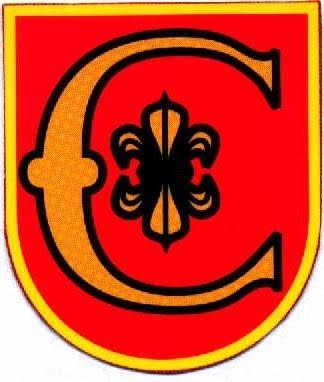  ROK 2013WprowadzenieCel przygotowania analizyNiniejszy dokument stanowi roczną analizę stanu gospodarki odpadami komunalnymi na terenie gminy Cisna za 2013 rok. Sporządzona została w celu weryfikacji możliwości technicznych i organizacyjnych gminy w zakresie gospodarowania odpadami komunalnymi, 
odpadami zielonymi oraz pozostałości z sortowania,  a także potrzeb inwestycyjnych i kosztów funkcjonowania systemu gospodarki odpadami komunalnymi. Dokument ten ma nam również dostarczyć informacji o liczbie mieszkańców, liczbie właścicieli nieruchomości, którzy nie wykonują obowiązków określonych w ustawie o utrzymaniu czystości i porządku w gminach oraz informacji o ilości odpadów komunalnych wytwarzanych na terenie gminy,
a w szczególności zmieszanych odpadów komunalnych, odpadów zielonych oraz pozostałości z sortowania odpadów komunalnych przeznaczonych do składowania. Głównym celem przygotowania niniejszej analizy jest dostarczenie niezbędnych informacji dla stworzenia efektywnego systemu gospodarki odpadami komunalnymi.  Podstawa prawna sporządzenia analizyAnalizę sporządzono na podstawie art. 3 ust. 2 pkt 10 ustawy z dnia 13 września 1996 r. o utrzymaniu czystości i porządku w gminach (Dz. U. z 2013 r., poz. 1399, 1593), w którym określony został szczegółowy zakres przedmiotowej analizy. Zagadnienia ogólne	Na terenie Gminy Cisna w 2013 roku obowiązywały dwa systemy zbiórki odpadów komunalnych. Do czasu wprowadzenia nowych regulacji prawnych tj. do 1 lipca 2013 r. istniała dowolność zawierania umów pomiędzy zainteresowanym, a podmiotem świadczącym usługę. Zainteresowany mógł również zakupić worki na odpady komunalne w Urzędzie Gminy i oddać je  zgodnie z harmonogramem w dniu wywozu. Tak zwany stary system obejmował selektywną zbiórkę odpadów komunalnych z podziałem na: szkło bezbarwne, szkło kolorowe, PET
i makulatura. Odbiór tych odpadów odbywał się na podstawie zawartej umowy pomiędzy  Gminą Cisna a Miejskim Przedsiębiorstwem Gospodarki Komunalnej Sp z o.o Ustrzyki Dolne. Pozostałe odpady komunalne zbierane były w ramach zawartych przez mieszkańców indywidualnych umów z uprawnionym do tej działalności podmiotem, w zamian za uiszczoną opłatę. Wysokość opłaty uzależniona była od ilości odebranych pojemników oraz częstotliwości zgłoszonego odbioru.Od 1 lipca 2013 roku na terenie Gminy Cisna obowiązuje nowy system gospodarki odpadami komunalnymi, który nałożył obowiązek na Gminę odbierania i zagospodarowania odpadów komunalnych od właścicieli nieruchomości zamieszkałych, w zamian za uiszczoną przez właściciela nieruchomości opłatę. Głównym celem znowelizowanej ustawy jest ograniczenie składowania zmieszanych odpadów komunalnych i odpadów ulegających biodegradacji na składowiskach, zwiększenie udziału odzysku i recyklingu odpadów opakowaniowych (papieru, szkła, tworzyw sztucznych, metali), zmniejszenie ilości dzikich wysypisk oraz palenia śmieci w domowych kotłowniach. Gmina  Cisna w roku  2013 ogłosiła  i przeprowadziła 4 przetargi nieograniczonego na „Odbiór odpadów komunalnych od właścicieli nieruchomości, na których zamieszkują mieszkańcy oraz od właścicieli nieruchomości, na których nie zamieszkują mieszkańcy, a powstają odpady, położonych na obszarze Gminy Cisna i ich zagospodarowanie”.Terminy przetargów: 
I przetarg – 29.05.2013r.II przetarg – 10.06.2013r.III przetarg – 10.12.2013r.IV przetarg – 18.12.2013r.Wszystkie unieważniono z powodu braku ofert. Zawiadomienia o unieważnieniu postępowania wywieszano na tablicy ogłoszeń Urzędu Gminy w Cisnej, oraz zamieszczono
w Biuletynie Informacji Publicznej- strona internetowa Gminy Cisna. Gmina Cisna 28 czerwca 2013 roku podpisała umowę z Miejskim Przedsiębiorstwem Gospodarki Komunalnej Sp z o.o Ustrzyki Dolne na świadczenie usługi w zakresie odbioru 
i zagospodarowania odpadów oraz surowców wtórnych z selektywnej zbiórki z terenu Gminy Cisna  na okres od 1 lipca 2013 r. do 31 grudnia 2013r. 	Zgodnie z podjętymi uchwałami Rady Gminy Cisna w 2012 roku nowym systemem zostały objęte nieruchomości zamieszkałe i  nieruchomości, na których nie zamieszkują mieszkańcy, a powstają odpady komunalne. Dokonano  wyboru metody ustalenia opłaty za gospodarowanie odpadami komunalnymi od właścicieli nieruchomości na których zamieszkują mieszkańcy zgodnie z art.6j ust.1 pkt.1 ustawy  z dnia 13 września 1996 r. o utrzymaniu czystości i porządku w gminach stanowiącej iloczyn liczby mieszkańców zamieszkujących daną nieruchomość oraz stawki opłaty  ustalonej. Ustalono stawkę opłaty ponoszonej przez właściciela nieruchomości za gospodarowanie odpadami komunalnymi, od osoby zamieszkującej w wysokości  12,00 zł miesięcznie.
 Ustalono niższą stawkę opłaty ponoszonej przez właściciela nieruchomości za gospodarowanie odpadami komunalnymi, od osoby zamieszkującej  jeżeli odpady komunalne są zbierane i odbierane w sposób selektywny  w wysokości 7,00 zł miesięcznie.Ustalono stawkę opłaty za pojemnik ponoszonej przez właściciela nieruchomości niezamieszkałej   w wysokości:a)	pojemnik o pojemności   120 l – w wysokości    12,00 zł,b)	pojemnik o pojemności   240 l – w wysokości     24,00 zł,c)   pojemnik o pojemności 1100 l – w wysokości   110,00 zł,d)   pojemnik o pojemności 7000 l – w wysokości   700,00 zł,Od właściciela nieruchomości odbierane będą odpady komunalne w ilości 1500 l  rocznie od jednej zamieszkałej osoby na terenie nieruchomości zgodnie z zasadami określonymi  uchwałą w sprawie Regulaminu utrzymania czystości i porządku na terenie gminy Cisna.Ustalono następującą częstotliwość odbierania odpadów komunalnych z terenów nieruchomości i terenów przeznaczonych do użytku publicznego:.odpady selektywnie zebrane – raz na dwa tygodnie;.odpady zmieszane – raz na dwa tygodnie;.odpady zielone, przeterminowane leki i chemikalia, zużyte baterie i akumulatory, zużyty sprzęt elektryczny i elektroniczny, meble i inne odpady wielkogabarytowe, odpady budowlane i rozbiórkowe, zużyte opony, tekstylia i odpady niebezpieczne – raz w roku.Zgodnie z regulaminem utrzymania czystości i porządku na terenie Gminy Cisna selektywne zbieranie odpadów komunalnych odbywa się  z podziałem na następujące frakcje:1) papier i tektura;2) metale;3) tworzywa sztucznego;4) szkło i opakowania szklane;5) opakowania wielomateriałowe;6) odpady ulegające biodegradacji, w tym odpady opakowaniowe ulegające biodegradacji;7) odpady zielone;8) przeterminowane leki i chemikalia;9) zużyte baterie i akumulatory;10) zużyty sprzęt elektryczny i elektroniczny;11) meble i inne odpady wielkogabarytowe;12) odpady budowlane i rozbiórkowe;13) zużyte opony;14) tekstylia.Prowadzenie selektywnego zbierania odpadów komunalnych ulegających biodegradacji,
w tym odpadów opakowaniowych ulegających biodegradacji, a także odpadów zielonych
z ogrodów i parków jest obowiązkowe we wszystkich rodzajach zabudowy, z tym że
w zabudowie zagrodowej, jednorodzinnej i innej, właściciele mogą korzystać z kompostownia.W przypadku gdy właściciel nieruchomości prowadzi działalność handlową artykułami spożywczymi lub gastronomiczną na zewnątrz poza lokalem zobowiązany jest do zapewnienia dostatecznej liczby koszy na odpady;Punkt Selektywnego Zbierania Odpadów Komunalnych	Zgodnie z art. 3 ust 6 ustawy z dnia 13 września 1996 r. (Dz. U. z 2013 r., poz. 1399, 1593) na terenie Gminy Cisna w miejscowości Wetlina został utworzony Punkt Selektywnego Zbierania Odpadów Komunalnych,  do którego mieszkańcy mogą dostarczać odpady tj.:
zużyte baterie i akumulatory, zużyty sprzęt elektryczny i elektroniczny, meble i inne odpady wielkogabarytowe, wysegregowane odpady budowlane, zużyte opony (z pojazdów osobowych), odpady biodegradowalne (nie dotyczy odpadów gromadzonych
w przydomowych kompostownikach), styropian opakowaniowy, papier, tektura  i opakowania wielomateriałowe, szkło bezbarwne, szkło kolorowe, tworzywa sztucznego typu PET i  plastik przemysłowo-gospodarczy, metale opakowaniowe Punkt czynny  od poniedziałku do piątku w godzinach od 8.00 – 14.00.Rada Gminy  Cisna określiła wzór deklaracji o wysokości opłaty za gospodarowanie odpadami komunalnymi.                                                                                                                                                                                          Załącznik Nr 1 do                                                                                                                                                                                            Uchwały Nr   
                                                                                                                                                                                          XXXIII/140/2013                                                                                                                                                                                          Rady Gminy  Cisna                                                                                                                                                                                          z dnia 13 września 
                                                                                                                                                                                          2013r.DEKLARACJAO WYSOKOŚCI OPŁATY ZA GOSPODAROWANIE ODPADAMI KOMUNALNYMI– nieruchomości, na których zamieszkują mieszkańcyPOUCZENIEW przypadku nie wpłacenia w określonych terminach kwoty z części F.1  lub wpłacenia jej w niepełnej wysokości, niniejsza deklaracja stanowi podstawę do wystawienia tytułu wykonawczego zgodnie z przepisami ustawy z 17 czerwca 1996 r. o postępowaniu egzekucyjnym w administracji (Dz.U. z 2005 r. Nr 299, poz. 1954 ze m.).Zgodnie z art. 6 m ustawy z 13 września 1996 r. o utrzymaniu czystości i porządku w gminach właściciel nieruchomości jest zobowiązany złożyć do właściwego organu deklaracje o wysokości opłaty za gospodarowanie odpadami komunalnymi w terminie 14 dni od dnia zamieszkania na danej nieruchomości pierwszego mieszkańca. W przypadku zmiany danych będących podstawą ustalenia wysokości należnej opłaty za gospodarowanie odpadami komunalnymi właściciel nieruchomości jest obowiązany złożyć nową deklarację w terminie 14 dni od dnia nastąpienia zmiany. Zgodnie z art. 6o cytowanej ustawy w razie niezłożenia deklaracji o wysokości opłaty za gospodarowanie odpadami komunalnymi albo uzasadnionych wątpliwości co do danych zawartych w deklaracji właściwy organ określa, w drodze decyzji, wysokość opłaty za gospodarowanie odpadami komunalnymi, biorąc pod uwagę uzasadnione szacunki.                                                                                                                                                                                           Załącznik Nr 2 do                                                                                                                                                                                            Uchwały Nr 
                                                                                                                                                                                          XXXIII/140/2013                                                                                                                                                                                          Rady Gminy  Cisna                                                                                                                                                                                          z dnia  13 września 
                                                                                                                                                                                          2013r.DEKLARACJAO WYSOKOŚCI OPŁATY ZA GOSPODAROWANIE ODPADAMI KOMUNALNYMI -nieruchomości, na których nie zamieszkują mieszkańcy, a powstają odpady komunalnePOUCZENIEW przypadku nie wpłacenia w określonych terminach kwoty z części F.1  lub wpłacenia jej w niepełnej wysokości, niniejsza deklaracja stanowi podstawę do wystawienia tytułu wykonawczego zgodnie z przepisami ustawy z 17 czerwca 1996 r.
o postępowaniu egzekucyjnym w administracji (Dz.U. z 2005 r. Nr 299, poz. 1954 ze m.).Zgodnie z art. 6 m ustawy z 13 września 1996 r. o utrzymaniu czystości i porządku w gminach właściciel nieruchomości jest zobowiązany złożyć do właściwego organu deklaracje o wysokości opłaty za gospodarowanie odpadami komunalnymi w terminie 14 dni od dnia zamieszkania na danej nieruchomości pierwszego mieszkańca. W przypadku zmiany danych będących podstawą ustalenia wysokości należnej opłaty za gospodarowanie odpadami komunalnymi właściciel nieruchomości jest obowiązany złożyć nową deklarację w terminie 14 dni od dnia nastąpienia zmiany. Zgodnie z art. 6o cytowanej ustawy w razie niezłożenia deklaracji o wysokości opłaty za gospodarowanie odpadami komunalnymi albo uzasadnionych wątpliwości co do danych zawartych w deklaracji właściwy organ określa, w drodze decyzji, wysokość opłaty za gospodarowanie odpadami komunalnymi, biorąc pod uwagę uzasadnione szacunki.  Potrzeby inwestycyjne związane z gospodarowaniem odpadami komunalnymi	Priorytetową inwestycją w 2013 roku było utworzenie i dostosowanie do potrzeb funkcjonowania Punktu Selektywnego Zbierania Odpadów Komunalnych w Wetlinie. 5.  Liczba mieszkańców (stan na 31 grudzień 2013 r.)liczba mieszkańców zameldowanych – 1700 osóbliczba złożonych deklaracji – 849Ilość odpadów komunalnych wytworzonych na terenie Gminy w 2013 r. 	Ilość odpadów komunalnych zebranych z terenu Gminy Cisna od wejścia nowej ustawy w życie:Od 01 lipca 2013 do 31 grudnia 2013 zebrano:- 140,40 Mg odpadów zmieszanych,- 61,00 Mg odpadów segregowanych.Ilość poszczególnych rodzajów odpadów komunalnych odebranych z obszaru gminy  	Łączna ilość odebranych odpadów komunalnych z terenu Gminy Cisna za 2013 rok wyniosła 311,7 Mg.5. Osiągnięte przez Gminę Cisna poziomy 5.1. Poziom ograniczenia masy odpadów komunalnych ulegających biodegradacji kierowanych do składowaniaPoziom ograniczenia masy odpadów komunalnych ulegających biodegradacji przekazanych do składowania obliczony został na podstawie wzoru z Rozporządzenia Ministra Środowiska z dnia 25 maja 2012 r. w sprawie ograniczenia masy odpadów komunalnych ulegających biodegradacji przekazywanych do składowania oraz sposobu obliczenia poziomu ograniczenia masy tych odpadów (Dz. U. z 2012 r., poz. 676). Osiągnięty przez Gminę poziom za 2013 r. wyniósł 80,38 %.5.2. Poziom recyklingu i przygotowania do ponownego użycia papieru, metali, tworzyw sztucznych i szkła	Poziom recyklingu i przygotowania do ponownego użycia następujących frakcji odpadów komunalnych: papieru, metali, tworzyw sztucznych i szkła odebranych z obszaru 
gminy obliczony został na podstawie wzoru z Rozporządzenia Ministra Środowiska z dnia 29 maja 2012 r. w sprawie poziomów recyklingu, przygotowania do ponownego użycia i odzysku innymi metodami niektórych frakcji odpadów komunalnych (Dz. U. z 2012 r., poz. 645). Osiągnięty przez Gminę  poziom za 2013 rok wyniósł 106,74 %.6. Wydatki i dochody poniesione na realizacje zadań związanych z gospodarką odpadami komunalnymi po wdrożeniu nowej ustawy. Do 1 lipca 2013 r. do 31 grudnia 2013r. Gmina Cisna na realizacje zadań związanych
z gospodarka odpadami komunalnymi wydała 137.727,53 zł, natomiast dochody uzyskane
z wpłat od właścicieli nieruchomości za gospodarowanie odpadami wynoszą 142,108,00 zł. Zaległości z tytułu wpłat to kwota 1.482,00 zł .       Przygotowała:
       Agata OskarbskaPodstawa prawna: Ustawa z dnia 13 września 1996 r. o utrzymaniu czystości i porządku w gminach (tekst jedn. Dz. U. z 2012 r. Nr 391), zwana dalej ustawą.Składający deklarację: Właściciel nieruchomości w rozumieniu art. 2 ust. 1 pkt 4 ustawyTermin składania: do 28 lutego 2013r. – dla pierwszej deklaracji,14 dni od dnia zamieszkania,14 dni od dnia nastąpienia zmiany danych  określonej w deklaracjiMiejsce składania: Urząd Gminy w Cisnej, 38 – 607 Cisna pok. nr 5Nr telefonu: 013 468 63 38Podstawa prawna: Ustawa z dnia 13 września 1996 r. o utrzymaniu czystości i porządku w gminach (tekst jedn. Dz. U. z 2012 r. Nr 391), zwana dalej ustawą.Składający deklarację: Właściciel nieruchomości w rozumieniu art. 2 ust. 1 pkt 4 ustawyTermin składania: do 28 lutego 2013r. – dla pierwszej deklaracji,14 dni od dnia zamieszkania,14 dni od dnia nastąpienia zmiany danych  określonej w deklaracjiMiejsce składania: Urząd Gminy w Cisnej, 38 – 607 Cisna pok. nr 5Nr telefonu: 013 468 63 38Podstawa prawna: Ustawa z dnia 13 września 1996 r. o utrzymaniu czystości i porządku w gminach (tekst jedn. Dz. U. z 2012 r. Nr 391), zwana dalej ustawą.Składający deklarację: Właściciel nieruchomości w rozumieniu art. 2 ust. 1 pkt 4 ustawyTermin składania: do 28 lutego 2013r. – dla pierwszej deklaracji,14 dni od dnia zamieszkania,14 dni od dnia nastąpienia zmiany danych  określonej w deklaracjiMiejsce składania: Urząd Gminy w Cisnej, 38 – 607 Cisna pok. nr 5Nr telefonu: 013 468 63 38Podstawa prawna: Ustawa z dnia 13 września 1996 r. o utrzymaniu czystości i porządku w gminach (tekst jedn. Dz. U. z 2012 r. Nr 391), zwana dalej ustawą.Składający deklarację: Właściciel nieruchomości w rozumieniu art. 2 ust. 1 pkt 4 ustawyTermin składania: do 28 lutego 2013r. – dla pierwszej deklaracji,14 dni od dnia zamieszkania,14 dni od dnia nastąpienia zmiany danych  określonej w deklaracjiMiejsce składania: Urząd Gminy w Cisnej, 38 – 607 Cisna pok. nr 5Nr telefonu: 013 468 63 38Podstawa prawna: Ustawa z dnia 13 września 1996 r. o utrzymaniu czystości i porządku w gminach (tekst jedn. Dz. U. z 2012 r. Nr 391), zwana dalej ustawą.Składający deklarację: Właściciel nieruchomości w rozumieniu art. 2 ust. 1 pkt 4 ustawyTermin składania: do 28 lutego 2013r. – dla pierwszej deklaracji,14 dni od dnia zamieszkania,14 dni od dnia nastąpienia zmiany danych  określonej w deklaracjiMiejsce składania: Urząd Gminy w Cisnej, 38 – 607 Cisna pok. nr 5Nr telefonu: 013 468 63 38Podstawa prawna: Ustawa z dnia 13 września 1996 r. o utrzymaniu czystości i porządku w gminach (tekst jedn. Dz. U. z 2012 r. Nr 391), zwana dalej ustawą.Składający deklarację: Właściciel nieruchomości w rozumieniu art. 2 ust. 1 pkt 4 ustawyTermin składania: do 28 lutego 2013r. – dla pierwszej deklaracji,14 dni od dnia zamieszkania,14 dni od dnia nastąpienia zmiany danych  określonej w deklaracjiMiejsce składania: Urząd Gminy w Cisnej, 38 – 607 Cisna pok. nr 5Nr telefonu: 013 468 63 38Podstawa prawna: Ustawa z dnia 13 września 1996 r. o utrzymaniu czystości i porządku w gminach (tekst jedn. Dz. U. z 2012 r. Nr 391), zwana dalej ustawą.Składający deklarację: Właściciel nieruchomości w rozumieniu art. 2 ust. 1 pkt 4 ustawyTermin składania: do 28 lutego 2013r. – dla pierwszej deklaracji,14 dni od dnia zamieszkania,14 dni od dnia nastąpienia zmiany danych  określonej w deklaracjiMiejsce składania: Urząd Gminy w Cisnej, 38 – 607 Cisna pok. nr 5Nr telefonu: 013 468 63 38Podstawa prawna: Ustawa z dnia 13 września 1996 r. o utrzymaniu czystości i porządku w gminach (tekst jedn. Dz. U. z 2012 r. Nr 391), zwana dalej ustawą.Składający deklarację: Właściciel nieruchomości w rozumieniu art. 2 ust. 1 pkt 4 ustawyTermin składania: do 28 lutego 2013r. – dla pierwszej deklaracji,14 dni od dnia zamieszkania,14 dni od dnia nastąpienia zmiany danych  określonej w deklaracjiMiejsce składania: Urząd Gminy w Cisnej, 38 – 607 Cisna pok. nr 5Nr telefonu: 013 468 63 38Podstawa prawna: Ustawa z dnia 13 września 1996 r. o utrzymaniu czystości i porządku w gminach (tekst jedn. Dz. U. z 2012 r. Nr 391), zwana dalej ustawą.Składający deklarację: Właściciel nieruchomości w rozumieniu art. 2 ust. 1 pkt 4 ustawyTermin składania: do 28 lutego 2013r. – dla pierwszej deklaracji,14 dni od dnia zamieszkania,14 dni od dnia nastąpienia zmiany danych  określonej w deklaracjiMiejsce składania: Urząd Gminy w Cisnej, 38 – 607 Cisna pok. nr 5Nr telefonu: 013 468 63 38Podstawa prawna: Ustawa z dnia 13 września 1996 r. o utrzymaniu czystości i porządku w gminach (tekst jedn. Dz. U. z 2012 r. Nr 391), zwana dalej ustawą.Składający deklarację: Właściciel nieruchomości w rozumieniu art. 2 ust. 1 pkt 4 ustawyTermin składania: do 28 lutego 2013r. – dla pierwszej deklaracji,14 dni od dnia zamieszkania,14 dni od dnia nastąpienia zmiany danych  określonej w deklaracjiMiejsce składania: Urząd Gminy w Cisnej, 38 – 607 Cisna pok. nr 5Nr telefonu: 013 468 63 38Podstawa prawna: Ustawa z dnia 13 września 1996 r. o utrzymaniu czystości i porządku w gminach (tekst jedn. Dz. U. z 2012 r. Nr 391), zwana dalej ustawą.Składający deklarację: Właściciel nieruchomości w rozumieniu art. 2 ust. 1 pkt 4 ustawyTermin składania: do 28 lutego 2013r. – dla pierwszej deklaracji,14 dni od dnia zamieszkania,14 dni od dnia nastąpienia zmiany danych  określonej w deklaracjiMiejsce składania: Urząd Gminy w Cisnej, 38 – 607 Cisna pok. nr 5Nr telefonu: 013 468 63 38Podstawa prawna: Ustawa z dnia 13 września 1996 r. o utrzymaniu czystości i porządku w gminach (tekst jedn. Dz. U. z 2012 r. Nr 391), zwana dalej ustawą.Składający deklarację: Właściciel nieruchomości w rozumieniu art. 2 ust. 1 pkt 4 ustawyTermin składania: do 28 lutego 2013r. – dla pierwszej deklaracji,14 dni od dnia zamieszkania,14 dni od dnia nastąpienia zmiany danych  określonej w deklaracjiMiejsce składania: Urząd Gminy w Cisnej, 38 – 607 Cisna pok. nr 5Nr telefonu: 013 468 63 38Podstawa prawna: Ustawa z dnia 13 września 1996 r. o utrzymaniu czystości i porządku w gminach (tekst jedn. Dz. U. z 2012 r. Nr 391), zwana dalej ustawą.Składający deklarację: Właściciel nieruchomości w rozumieniu art. 2 ust. 1 pkt 4 ustawyTermin składania: do 28 lutego 2013r. – dla pierwszej deklaracji,14 dni od dnia zamieszkania,14 dni od dnia nastąpienia zmiany danych  określonej w deklaracjiMiejsce składania: Urząd Gminy w Cisnej, 38 – 607 Cisna pok. nr 5Nr telefonu: 013 468 63 38A. OBOWIĄZEK ZŁOŻENIA DEKLARACJIA. OBOWIĄZEK ZŁOŻENIA DEKLARACJIA. OBOWIĄZEK ZŁOŻENIA DEKLARACJIA. OBOWIĄZEK ZŁOŻENIA DEKLARACJIA. OBOWIĄZEK ZŁOŻENIA DEKLARACJIA. OBOWIĄZEK ZŁOŻENIA DEKLARACJIA. OBOWIĄZEK ZŁOŻENIA DEKLARACJIA. OBOWIĄZEK ZŁOŻENIA DEKLARACJIA. OBOWIĄZEK ZŁOŻENIA DEKLARACJIA. OBOWIĄZEK ZŁOŻENIA DEKLARACJIA. OBOWIĄZEK ZŁOŻENIA DEKLARACJIA. OBOWIĄZEK ZŁOŻENIA DEKLARACJIA. OBOWIĄZEK ZŁOŻENIA DEKLARACJIOkoliczności powodujące obowiązek złożenia deklaracji (zaznaczyć właściwy kwadrat)      pierwsza deklaracja      korekta deklaracji (data zaistnienia zmian _____ - _____ -______)Okoliczności powodujące obowiązek złożenia deklaracji (zaznaczyć właściwy kwadrat)      pierwsza deklaracja      korekta deklaracji (data zaistnienia zmian _____ - _____ -______)Okoliczności powodujące obowiązek złożenia deklaracji (zaznaczyć właściwy kwadrat)      pierwsza deklaracja      korekta deklaracji (data zaistnienia zmian _____ - _____ -______)Okoliczności powodujące obowiązek złożenia deklaracji (zaznaczyć właściwy kwadrat)      pierwsza deklaracja      korekta deklaracji (data zaistnienia zmian _____ - _____ -______)Okoliczności powodujące obowiązek złożenia deklaracji (zaznaczyć właściwy kwadrat)      pierwsza deklaracja      korekta deklaracji (data zaistnienia zmian _____ - _____ -______)Okoliczności powodujące obowiązek złożenia deklaracji (zaznaczyć właściwy kwadrat)      pierwsza deklaracja      korekta deklaracji (data zaistnienia zmian _____ - _____ -______)Okoliczności powodujące obowiązek złożenia deklaracji (zaznaczyć właściwy kwadrat)      pierwsza deklaracja      korekta deklaracji (data zaistnienia zmian _____ - _____ -______)Okoliczności powodujące obowiązek złożenia deklaracji (zaznaczyć właściwy kwadrat)      pierwsza deklaracja      korekta deklaracji (data zaistnienia zmian _____ - _____ -______)Okoliczności powodujące obowiązek złożenia deklaracji (zaznaczyć właściwy kwadrat)      pierwsza deklaracja      korekta deklaracji (data zaistnienia zmian _____ - _____ -______)Okoliczności powodujące obowiązek złożenia deklaracji (zaznaczyć właściwy kwadrat)      pierwsza deklaracja      korekta deklaracji (data zaistnienia zmian _____ - _____ -______)Okoliczności powodujące obowiązek złożenia deklaracji (zaznaczyć właściwy kwadrat)      pierwsza deklaracja      korekta deklaracji (data zaistnienia zmian _____ - _____ -______)Okoliczności powodujące obowiązek złożenia deklaracji (zaznaczyć właściwy kwadrat)      pierwsza deklaracja      korekta deklaracji (data zaistnienia zmian _____ - _____ -______)Okoliczności powodujące obowiązek złożenia deklaracji (zaznaczyć właściwy kwadrat)      pierwsza deklaracja      korekta deklaracji (data zaistnienia zmian _____ - _____ -______)B. PODMIOT ZOBOWIĄZANY DO ZŁOŻENIA DEKLARACJIB. PODMIOT ZOBOWIĄZANY DO ZŁOŻENIA DEKLARACJIB. PODMIOT ZOBOWIĄZANY DO ZŁOŻENIA DEKLARACJIB. PODMIOT ZOBOWIĄZANY DO ZŁOŻENIA DEKLARACJIB. PODMIOT ZOBOWIĄZANY DO ZŁOŻENIA DEKLARACJIB. PODMIOT ZOBOWIĄZANY DO ZŁOŻENIA DEKLARACJIB. PODMIOT ZOBOWIĄZANY DO ZŁOŻENIA DEKLARACJIB. PODMIOT ZOBOWIĄZANY DO ZŁOŻENIA DEKLARACJIB. PODMIOT ZOBOWIĄZANY DO ZŁOŻENIA DEKLARACJIB. PODMIOT ZOBOWIĄZANY DO ZŁOŻENIA DEKLARACJIB. PODMIOT ZOBOWIĄZANY DO ZŁOŻENIA DEKLARACJIB. PODMIOT ZOBOWIĄZANY DO ZŁOŻENIA DEKLARACJIB. PODMIOT ZOBOWIĄZANY DO ZŁOŻENIA DEKLARACJIRodzaj podmiotu składającego deklarację (zaznaczyć właściwy kwadrat)      Właściciel nieruchomości                                 Użytkownik wieczysty                                  Najemca, dzierżawca               Współwłaściciel                                                 Zarządca nieruchomości wspólnej               InnyRodzaj podmiotu składającego deklarację (zaznaczyć właściwy kwadrat)      Właściciel nieruchomości                                 Użytkownik wieczysty                                  Najemca, dzierżawca               Współwłaściciel                                                 Zarządca nieruchomości wspólnej               InnyRodzaj podmiotu składającego deklarację (zaznaczyć właściwy kwadrat)      Właściciel nieruchomości                                 Użytkownik wieczysty                                  Najemca, dzierżawca               Współwłaściciel                                                 Zarządca nieruchomości wspólnej               InnyRodzaj podmiotu składającego deklarację (zaznaczyć właściwy kwadrat)      Właściciel nieruchomości                                 Użytkownik wieczysty                                  Najemca, dzierżawca               Współwłaściciel                                                 Zarządca nieruchomości wspólnej               InnyRodzaj podmiotu składającego deklarację (zaznaczyć właściwy kwadrat)      Właściciel nieruchomości                                 Użytkownik wieczysty                                  Najemca, dzierżawca               Współwłaściciel                                                 Zarządca nieruchomości wspólnej               InnyRodzaj podmiotu składającego deklarację (zaznaczyć właściwy kwadrat)      Właściciel nieruchomości                                 Użytkownik wieczysty                                  Najemca, dzierżawca               Współwłaściciel                                                 Zarządca nieruchomości wspólnej               InnyRodzaj podmiotu składającego deklarację (zaznaczyć właściwy kwadrat)      Właściciel nieruchomości                                 Użytkownik wieczysty                                  Najemca, dzierżawca               Współwłaściciel                                                 Zarządca nieruchomości wspólnej               InnyRodzaj podmiotu składającego deklarację (zaznaczyć właściwy kwadrat)      Właściciel nieruchomości                                 Użytkownik wieczysty                                  Najemca, dzierżawca               Współwłaściciel                                                 Zarządca nieruchomości wspólnej               InnyRodzaj podmiotu składającego deklarację (zaznaczyć właściwy kwadrat)      Właściciel nieruchomości                                 Użytkownik wieczysty                                  Najemca, dzierżawca               Współwłaściciel                                                 Zarządca nieruchomości wspólnej               InnyRodzaj podmiotu składającego deklarację (zaznaczyć właściwy kwadrat)      Właściciel nieruchomości                                 Użytkownik wieczysty                                  Najemca, dzierżawca               Współwłaściciel                                                 Zarządca nieruchomości wspólnej               InnyRodzaj podmiotu składającego deklarację (zaznaczyć właściwy kwadrat)      Właściciel nieruchomości                                 Użytkownik wieczysty                                  Najemca, dzierżawca               Współwłaściciel                                                 Zarządca nieruchomości wspólnej               InnyRodzaj podmiotu składającego deklarację (zaznaczyć właściwy kwadrat)      Właściciel nieruchomości                                 Użytkownik wieczysty                                  Najemca, dzierżawca               Współwłaściciel                                                 Zarządca nieruchomości wspólnej               InnyRodzaj podmiotu składającego deklarację (zaznaczyć właściwy kwadrat)      Właściciel nieruchomości                                 Użytkownik wieczysty                                  Najemca, dzierżawca               Współwłaściciel                                                 Zarządca nieruchomości wspólnej               InnyC. DANE IDENTYFIKACYJNE właściciela/ zarządcy nieruchomościC.1  Osoba fizycznaC. DANE IDENTYFIKACYJNE właściciela/ zarządcy nieruchomościC.1  Osoba fizycznaC. DANE IDENTYFIKACYJNE właściciela/ zarządcy nieruchomościC.1  Osoba fizycznaC. DANE IDENTYFIKACYJNE właściciela/ zarządcy nieruchomościC.1  Osoba fizycznaC. DANE IDENTYFIKACYJNE właściciela/ zarządcy nieruchomościC.1  Osoba fizycznaC. DANE IDENTYFIKACYJNE właściciela/ zarządcy nieruchomościC.1  Osoba fizycznaC. DANE IDENTYFIKACYJNE właściciela/ zarządcy nieruchomościC.1  Osoba fizycznaC. DANE IDENTYFIKACYJNE właściciela/ zarządcy nieruchomościC.1  Osoba fizycznaC. DANE IDENTYFIKACYJNE właściciela/ zarządcy nieruchomościC.1  Osoba fizycznaC. DANE IDENTYFIKACYJNE właściciela/ zarządcy nieruchomościC.1  Osoba fizycznaC. DANE IDENTYFIKACYJNE właściciela/ zarządcy nieruchomościC.1  Osoba fizycznaC. DANE IDENTYFIKACYJNE właściciela/ zarządcy nieruchomościC.1  Osoba fizycznaC. DANE IDENTYFIKACYJNE właściciela/ zarządcy nieruchomościC.1  Osoba fizycznaNazwiskoNazwiskoNazwiskoImionaImionaImionaImionaImionaImionaImionaNazwisko rodoweNazwisko rodoweNazwisko rodoweData urodzeniaData urodzeniaData urodzeniaPESELPESELPESELPESELPESELPESELPESELPESELPESELPESELNr telefonuNr telefonuNr telefonuNr telefonuNr telefonuNr telefonuAdres e - mailAdres e - mailAdres e - mailAdres e - mailAdres e - mailAdres e - mailAdres e - mailC.2  Pozostałe podmiotyC.2  Pozostałe podmiotyC.2  Pozostałe podmiotyC.2  Pozostałe podmiotyC.2  Pozostałe podmiotyC.2  Pozostałe podmiotyC.2  Pozostałe podmiotyC.2  Pozostałe podmiotyC.2  Pozostałe podmiotyC.2  Pozostałe podmiotyC.2  Pozostałe podmiotyC.2  Pozostałe podmiotyC.2  Pozostałe podmiotyNazwisko/a imię/ona wspólników/Nazwa pełnaNazwisko/a imię/ona wspólników/Nazwa pełnaNazwisko/a imię/ona wspólników/Nazwa pełnaNazwisko/a imię/ona wspólników/Nazwa pełnaNazwa skróconaNazwa skróconaNazwa skróconaNazwa skróconaNazwa skróconaNazwa skróconaNazwa skróconaNazwa skróconaNazwa skróconaNazwisko/a imię/ona wspólników/Nazwa pełnaNazwisko/a imię/ona wspólników/Nazwa pełnaNazwisko/a imię/ona wspólników/Nazwa pełnaNazwisko/a imię/ona wspólników/Nazwa pełnaNr KRS/NIPNr KRS/NIPNr KRS/NIPNr KRS/NIPNr KRS/NIPPKDPKDPKDPKDNr telefonuNr telefonuNr telefonuNr telefonuAdres e – mailAdres e – mailAdres e – mailAdres e – mailAdres e – mailAdres e – mailAdres e – mailAdres e – mailAdres e – mailOsoby upoważnione do reprezentowania 1  Osoby upoważnione do reprezentowania 1  Osoby upoważnione do reprezentowania 1  Osoby upoważnione do reprezentowania 1  Osoby upoważnione do reprezentowania 1  Osoby upoważnione do reprezentowania 1  Osoby upoważnione do reprezentowania 1  Osoby upoważnione do reprezentowania 1  Osoby upoważnione do reprezentowania 1  Osoby upoważnione do reprezentowania 1  Osoby upoważnione do reprezentowania 1  Osoby upoważnione do reprezentowania 1  Osoby upoważnione do reprezentowania 1  Sposób reprezentacji 2Sposób reprezentacji 2Sposób reprezentacji 2Sposób reprezentacji 2Sposób reprezentacji 2Sposób reprezentacji 2Sposób reprezentacji 2Sposób reprezentacji 2Sposób reprezentacji 2Sposób reprezentacji 2Sposób reprezentacji 2Sposób reprezentacji 2Sposób reprezentacji 2D. LOKALIZACJA NIERUCHOMOŚCI NA KTÓREJ POWSTAJĄ ODPADY 3D. LOKALIZACJA NIERUCHOMOŚCI NA KTÓREJ POWSTAJĄ ODPADY 3D. LOKALIZACJA NIERUCHOMOŚCI NA KTÓREJ POWSTAJĄ ODPADY 3D. LOKALIZACJA NIERUCHOMOŚCI NA KTÓREJ POWSTAJĄ ODPADY 3D. LOKALIZACJA NIERUCHOMOŚCI NA KTÓREJ POWSTAJĄ ODPADY 3D. LOKALIZACJA NIERUCHOMOŚCI NA KTÓREJ POWSTAJĄ ODPADY 3D. LOKALIZACJA NIERUCHOMOŚCI NA KTÓREJ POWSTAJĄ ODPADY 3D. LOKALIZACJA NIERUCHOMOŚCI NA KTÓREJ POWSTAJĄ ODPADY 3D. LOKALIZACJA NIERUCHOMOŚCI NA KTÓREJ POWSTAJĄ ODPADY 3D. LOKALIZACJA NIERUCHOMOŚCI NA KTÓREJ POWSTAJĄ ODPADY 3D. LOKALIZACJA NIERUCHOMOŚCI NA KTÓREJ POWSTAJĄ ODPADY 3D. LOKALIZACJA NIERUCHOMOŚCI NA KTÓREJ POWSTAJĄ ODPADY 3D. LOKALIZACJA NIERUCHOMOŚCI NA KTÓREJ POWSTAJĄ ODPADY 3KrajWojewództwoWojewództwoWojewództwoWojewództwoWojewództwoWojewództwoPowiatPowiatPowiatPowiatPowiatPowiatGminaUlicaUlicaUlicaUlicaUlicaUlicaNr domuNr domuNr domuNr domuNr domuNr lokaluMiejscowośćKod pocztowyKod pocztowyKod pocztowyKod pocztowyKod pocztowyKod pocztowyPocztaPocztaPocztaPocztaPocztaPocztaE. ADRES DO KORESPODENCJI – jeżeli jest inny, niż adres nieruchomości w DE. ADRES DO KORESPODENCJI – jeżeli jest inny, niż adres nieruchomości w DE. ADRES DO KORESPODENCJI – jeżeli jest inny, niż adres nieruchomości w DE. ADRES DO KORESPODENCJI – jeżeli jest inny, niż adres nieruchomości w DE. ADRES DO KORESPODENCJI – jeżeli jest inny, niż adres nieruchomości w DE. ADRES DO KORESPODENCJI – jeżeli jest inny, niż adres nieruchomości w DE. ADRES DO KORESPODENCJI – jeżeli jest inny, niż adres nieruchomości w DE. ADRES DO KORESPODENCJI – jeżeli jest inny, niż adres nieruchomości w DE. ADRES DO KORESPODENCJI – jeżeli jest inny, niż adres nieruchomości w DE. ADRES DO KORESPODENCJI – jeżeli jest inny, niż adres nieruchomości w DE. ADRES DO KORESPODENCJI – jeżeli jest inny, niż adres nieruchomości w DE. ADRES DO KORESPODENCJI – jeżeli jest inny, niż adres nieruchomości w DE. ADRES DO KORESPODENCJI – jeżeli jest inny, niż adres nieruchomości w DKrajKrajWojewództwoWojewództwoWojewództwoWojewództwoWojewództwoWojewództwoPowiatPowiatPowiatPowiatPowiatGminaGminaUlicaUlicaUlicaUlicaUlicaUlicaNr domuNr domuNr domuNr lokaluNr lokaluMiejscowośćMiejscowośćKod pocztowyKod pocztowyKod pocztowyKod pocztowyKod pocztowyKod pocztowyPocztaPocztaPocztaPocztaPocztaF. USTALENIE CZYNNIKÓW OPŁATY ZA GOSPODAROWANIE ODPADAMI KOMUNALNYMIF. USTALENIE CZYNNIKÓW OPŁATY ZA GOSPODAROWANIE ODPADAMI KOMUNALNYMIF. USTALENIE CZYNNIKÓW OPŁATY ZA GOSPODAROWANIE ODPADAMI KOMUNALNYMIF. USTALENIE CZYNNIKÓW OPŁATY ZA GOSPODAROWANIE ODPADAMI KOMUNALNYMIF. USTALENIE CZYNNIKÓW OPŁATY ZA GOSPODAROWANIE ODPADAMI KOMUNALNYMIF. USTALENIE CZYNNIKÓW OPŁATY ZA GOSPODAROWANIE ODPADAMI KOMUNALNYMIF. USTALENIE CZYNNIKÓW OPŁATY ZA GOSPODAROWANIE ODPADAMI KOMUNALNYMIF. USTALENIE CZYNNIKÓW OPŁATY ZA GOSPODAROWANIE ODPADAMI KOMUNALNYMIF. USTALENIE CZYNNIKÓW OPŁATY ZA GOSPODAROWANIE ODPADAMI KOMUNALNYMIF. USTALENIE CZYNNIKÓW OPŁATY ZA GOSPODAROWANIE ODPADAMI KOMUNALNYMIF. USTALENIE CZYNNIKÓW OPŁATY ZA GOSPODAROWANIE ODPADAMI KOMUNALNYMIF. USTALENIE CZYNNIKÓW OPŁATY ZA GOSPODAROWANIE ODPADAMI KOMUNALNYMIF. USTALENIE CZYNNIKÓW OPŁATY ZA GOSPODAROWANIE ODPADAMI KOMUNALNYMISPOSÓB GROMADZENIA ODPADÓW KOMUNALNYCH 4 (zaznaczyć właściwy kwadrat)      zmieszany                                             selektywny                                                                                                                  …………………………………………………                                                                                                                    (podpis właściciela nieruchomości)SPOSÓB GROMADZENIA ODPADÓW KOMUNALNYCH 4 (zaznaczyć właściwy kwadrat)      zmieszany                                             selektywny                                                                                                                  …………………………………………………                                                                                                                    (podpis właściciela nieruchomości)SPOSÓB GROMADZENIA ODPADÓW KOMUNALNYCH 4 (zaznaczyć właściwy kwadrat)      zmieszany                                             selektywny                                                                                                                  …………………………………………………                                                                                                                    (podpis właściciela nieruchomości)SPOSÓB GROMADZENIA ODPADÓW KOMUNALNYCH 4 (zaznaczyć właściwy kwadrat)      zmieszany                                             selektywny                                                                                                                  …………………………………………………                                                                                                                    (podpis właściciela nieruchomości)SPOSÓB GROMADZENIA ODPADÓW KOMUNALNYCH 4 (zaznaczyć właściwy kwadrat)      zmieszany                                             selektywny                                                                                                                  …………………………………………………                                                                                                                    (podpis właściciela nieruchomości)SPOSÓB GROMADZENIA ODPADÓW KOMUNALNYCH 4 (zaznaczyć właściwy kwadrat)      zmieszany                                             selektywny                                                                                                                  …………………………………………………                                                                                                                    (podpis właściciela nieruchomości)SPOSÓB GROMADZENIA ODPADÓW KOMUNALNYCH 4 (zaznaczyć właściwy kwadrat)      zmieszany                                             selektywny                                                                                                                  …………………………………………………                                                                                                                    (podpis właściciela nieruchomości)SPOSÓB GROMADZENIA ODPADÓW KOMUNALNYCH 4 (zaznaczyć właściwy kwadrat)      zmieszany                                             selektywny                                                                                                                  …………………………………………………                                                                                                                    (podpis właściciela nieruchomości)SPOSÓB GROMADZENIA ODPADÓW KOMUNALNYCH 4 (zaznaczyć właściwy kwadrat)      zmieszany                                             selektywny                                                                                                                  …………………………………………………                                                                                                                    (podpis właściciela nieruchomości)SPOSÓB GROMADZENIA ODPADÓW KOMUNALNYCH 4 (zaznaczyć właściwy kwadrat)      zmieszany                                             selektywny                                                                                                                  …………………………………………………                                                                                                                    (podpis właściciela nieruchomości)SPOSÓB GROMADZENIA ODPADÓW KOMUNALNYCH 4 (zaznaczyć właściwy kwadrat)      zmieszany                                             selektywny                                                                                                                  …………………………………………………                                                                                                                    (podpis właściciela nieruchomości)SPOSÓB GROMADZENIA ODPADÓW KOMUNALNYCH 4 (zaznaczyć właściwy kwadrat)      zmieszany                                             selektywny                                                                                                                  …………………………………………………                                                                                                                    (podpis właściciela nieruchomości)SPOSÓB GROMADZENIA ODPADÓW KOMUNALNYCH 4 (zaznaczyć właściwy kwadrat)      zmieszany                                             selektywny                                                                                                                  …………………………………………………                                                                                                                    (podpis właściciela nieruchomości)F.1 DOTYCZY NIERUCHOMOŚCI ZAMIESZKANYCHF.1 DOTYCZY NIERUCHOMOŚCI ZAMIESZKANYCHF.1 DOTYCZY NIERUCHOMOŚCI ZAMIESZKANYCHF.1 DOTYCZY NIERUCHOMOŚCI ZAMIESZKANYCHF.1 DOTYCZY NIERUCHOMOŚCI ZAMIESZKANYCHF.1 DOTYCZY NIERUCHOMOŚCI ZAMIESZKANYCHF.1 DOTYCZY NIERUCHOMOŚCI ZAMIESZKANYCHF.1 DOTYCZY NIERUCHOMOŚCI ZAMIESZKANYCHF.1 DOTYCZY NIERUCHOMOŚCI ZAMIESZKANYCHF.1 DOTYCZY NIERUCHOMOŚCI ZAMIESZKANYCHF.1 DOTYCZY NIERUCHOMOŚCI ZAMIESZKANYCHF.1 DOTYCZY NIERUCHOMOŚCI ZAMIESZKANYCHF.1 DOTYCZY NIERUCHOMOŚCI ZAMIESZKANYCHStawka opłaty określona w uchwale Rady Gminy w Cisnej 5Stawka opłaty określona w uchwale Rady Gminy w Cisnej 5Stawka opłaty określona w uchwale Rady Gminy w Cisnej 5Stawka opłaty określona w uchwale Rady Gminy w Cisnej 5Stawka opłaty określona w uchwale Rady Gminy w Cisnej 5……………………………………….   zł/osobę/miesiąc……………………………………….   zł/osobę/miesiąc……………………………………….   zł/osobę/miesiąc……………………………………….   zł/osobę/miesiąc……………………………………….   zł/osobę/miesiąc……………………………………….   zł/osobę/miesiąc……………………………………….   zł/osobę/miesiąc……………………………………….   zł/osobę/miesiącLiczba osób zamieszkujących nieruchomość wskazana w części DLiczba osób zameldowanych w nieruchomości wskazanej w części DLiczba osób zamieszkujących nieruchomość wskazana w części DLiczba osób zameldowanych w nieruchomości wskazanej w części DLiczba osób zamieszkujących nieruchomość wskazana w części DLiczba osób zameldowanych w nieruchomości wskazanej w części DLiczba osób zamieszkujących nieruchomość wskazana w części DLiczba osób zameldowanych w nieruchomości wskazanej w części DLiczba osób zamieszkujących nieruchomość wskazana w części DLiczba osób zameldowanych w nieruchomości wskazanej w części D……………………………………………………………………………………………………………………………………………………………………………………………………………………………………………………………………………………………………………………………………………………………………………………………………………………………………………………………………………………………………………………………………………………………………………………………………………………………………………………………………………………………………………………………………………………POWÓD RÓŻNICY POMIĘDZY LICZBĄ OSÓB ZAMIESZKUJĄCYH DANĄ NIERUCHOMOŚĆ, A LICZBĄ OSÓB ZAMELDOWANYCH (wskazać np. 1 studiuje i przebywa w Krakowie, 1 osoba przebywa za granicą)POWÓD RÓŻNICY POMIĘDZY LICZBĄ OSÓB ZAMIESZKUJĄCYH DANĄ NIERUCHOMOŚĆ, A LICZBĄ OSÓB ZAMELDOWANYCH (wskazać np. 1 studiuje i przebywa w Krakowie, 1 osoba przebywa za granicą)POWÓD RÓŻNICY POMIĘDZY LICZBĄ OSÓB ZAMIESZKUJĄCYH DANĄ NIERUCHOMOŚĆ, A LICZBĄ OSÓB ZAMELDOWANYCH (wskazać np. 1 studiuje i przebywa w Krakowie, 1 osoba przebywa za granicą)POWÓD RÓŻNICY POMIĘDZY LICZBĄ OSÓB ZAMIESZKUJĄCYH DANĄ NIERUCHOMOŚĆ, A LICZBĄ OSÓB ZAMELDOWANYCH (wskazać np. 1 studiuje i przebywa w Krakowie, 1 osoba przebywa za granicą)POWÓD RÓŻNICY POMIĘDZY LICZBĄ OSÓB ZAMIESZKUJĄCYH DANĄ NIERUCHOMOŚĆ, A LICZBĄ OSÓB ZAMELDOWANYCH (wskazać np. 1 studiuje i przebywa w Krakowie, 1 osoba przebywa za granicą)POWÓD RÓŻNICY POMIĘDZY LICZBĄ OSÓB ZAMIESZKUJĄCYH DANĄ NIERUCHOMOŚĆ, A LICZBĄ OSÓB ZAMELDOWANYCH (wskazać np. 1 studiuje i przebywa w Krakowie, 1 osoba przebywa za granicą)POWÓD RÓŻNICY POMIĘDZY LICZBĄ OSÓB ZAMIESZKUJĄCYH DANĄ NIERUCHOMOŚĆ, A LICZBĄ OSÓB ZAMELDOWANYCH (wskazać np. 1 studiuje i przebywa w Krakowie, 1 osoba przebywa za granicą)POWÓD RÓŻNICY POMIĘDZY LICZBĄ OSÓB ZAMIESZKUJĄCYH DANĄ NIERUCHOMOŚĆ, A LICZBĄ OSÓB ZAMELDOWANYCH (wskazać np. 1 studiuje i przebywa w Krakowie, 1 osoba przebywa za granicą)POWÓD RÓŻNICY POMIĘDZY LICZBĄ OSÓB ZAMIESZKUJĄCYH DANĄ NIERUCHOMOŚĆ, A LICZBĄ OSÓB ZAMELDOWANYCH (wskazać np. 1 studiuje i przebywa w Krakowie, 1 osoba przebywa za granicą)POWÓD RÓŻNICY POMIĘDZY LICZBĄ OSÓB ZAMIESZKUJĄCYH DANĄ NIERUCHOMOŚĆ, A LICZBĄ OSÓB ZAMELDOWANYCH (wskazać np. 1 studiuje i przebywa w Krakowie, 1 osoba przebywa za granicą)POWÓD RÓŻNICY POMIĘDZY LICZBĄ OSÓB ZAMIESZKUJĄCYH DANĄ NIERUCHOMOŚĆ, A LICZBĄ OSÓB ZAMELDOWANYCH (wskazać np. 1 studiuje i przebywa w Krakowie, 1 osoba przebywa za granicą)POWÓD RÓŻNICY POMIĘDZY LICZBĄ OSÓB ZAMIESZKUJĄCYH DANĄ NIERUCHOMOŚĆ, A LICZBĄ OSÓB ZAMELDOWANYCH (wskazać np. 1 studiuje i przebywa w Krakowie, 1 osoba przebywa za granicą)POWÓD RÓŻNICY POMIĘDZY LICZBĄ OSÓB ZAMIESZKUJĄCYH DANĄ NIERUCHOMOŚĆ, A LICZBĄ OSÓB ZAMELDOWANYCH (wskazać np. 1 studiuje i przebywa w Krakowie, 1 osoba przebywa za granicą)POWYŻSZĄ RÓZNICĘ POTWIERDZAM DOKUMENTAMI:1) Zaświadczenie wydane przez szkołę (uczelnię);2) Zaświadczenie wydane przez zakład pracy;3) Zaświadczenie wydane przez jednostkę wojskową;4) Poświadczenie zameldowania na pobyt czasowy.5) Oświadczenie lub kserokopia dokumentu (np. legitymacji studenckiej lub szkolnej)POWYŻSZĄ RÓZNICĘ POTWIERDZAM DOKUMENTAMI:1) Zaświadczenie wydane przez szkołę (uczelnię);2) Zaświadczenie wydane przez zakład pracy;3) Zaświadczenie wydane przez jednostkę wojskową;4) Poświadczenie zameldowania na pobyt czasowy.5) Oświadczenie lub kserokopia dokumentu (np. legitymacji studenckiej lub szkolnej)POWYŻSZĄ RÓZNICĘ POTWIERDZAM DOKUMENTAMI:1) Zaświadczenie wydane przez szkołę (uczelnię);2) Zaświadczenie wydane przez zakład pracy;3) Zaświadczenie wydane przez jednostkę wojskową;4) Poświadczenie zameldowania na pobyt czasowy.5) Oświadczenie lub kserokopia dokumentu (np. legitymacji studenckiej lub szkolnej)POWYŻSZĄ RÓZNICĘ POTWIERDZAM DOKUMENTAMI:1) Zaświadczenie wydane przez szkołę (uczelnię);2) Zaświadczenie wydane przez zakład pracy;3) Zaświadczenie wydane przez jednostkę wojskową;4) Poświadczenie zameldowania na pobyt czasowy.5) Oświadczenie lub kserokopia dokumentu (np. legitymacji studenckiej lub szkolnej)POWYŻSZĄ RÓZNICĘ POTWIERDZAM DOKUMENTAMI:1) Zaświadczenie wydane przez szkołę (uczelnię);2) Zaświadczenie wydane przez zakład pracy;3) Zaświadczenie wydane przez jednostkę wojskową;4) Poświadczenie zameldowania na pobyt czasowy.5) Oświadczenie lub kserokopia dokumentu (np. legitymacji studenckiej lub szkolnej)POWYŻSZĄ RÓZNICĘ POTWIERDZAM DOKUMENTAMI:1) Zaświadczenie wydane przez szkołę (uczelnię);2) Zaświadczenie wydane przez zakład pracy;3) Zaświadczenie wydane przez jednostkę wojskową;4) Poświadczenie zameldowania na pobyt czasowy.5) Oświadczenie lub kserokopia dokumentu (np. legitymacji studenckiej lub szkolnej)POWYŻSZĄ RÓZNICĘ POTWIERDZAM DOKUMENTAMI:1) Zaświadczenie wydane przez szkołę (uczelnię);2) Zaświadczenie wydane przez zakład pracy;3) Zaświadczenie wydane przez jednostkę wojskową;4) Poświadczenie zameldowania na pobyt czasowy.5) Oświadczenie lub kserokopia dokumentu (np. legitymacji studenckiej lub szkolnej)POWYŻSZĄ RÓZNICĘ POTWIERDZAM DOKUMENTAMI:1) Zaświadczenie wydane przez szkołę (uczelnię);2) Zaświadczenie wydane przez zakład pracy;3) Zaświadczenie wydane przez jednostkę wojskową;4) Poświadczenie zameldowania na pobyt czasowy.5) Oświadczenie lub kserokopia dokumentu (np. legitymacji studenckiej lub szkolnej)POWYŻSZĄ RÓZNICĘ POTWIERDZAM DOKUMENTAMI:1) Zaświadczenie wydane przez szkołę (uczelnię);2) Zaświadczenie wydane przez zakład pracy;3) Zaświadczenie wydane przez jednostkę wojskową;4) Poświadczenie zameldowania na pobyt czasowy.5) Oświadczenie lub kserokopia dokumentu (np. legitymacji studenckiej lub szkolnej)POWYŻSZĄ RÓZNICĘ POTWIERDZAM DOKUMENTAMI:1) Zaświadczenie wydane przez szkołę (uczelnię);2) Zaświadczenie wydane przez zakład pracy;3) Zaświadczenie wydane przez jednostkę wojskową;4) Poświadczenie zameldowania na pobyt czasowy.5) Oświadczenie lub kserokopia dokumentu (np. legitymacji studenckiej lub szkolnej)POWYŻSZĄ RÓZNICĘ POTWIERDZAM DOKUMENTAMI:1) Zaświadczenie wydane przez szkołę (uczelnię);2) Zaświadczenie wydane przez zakład pracy;3) Zaświadczenie wydane przez jednostkę wojskową;4) Poświadczenie zameldowania na pobyt czasowy.5) Oświadczenie lub kserokopia dokumentu (np. legitymacji studenckiej lub szkolnej)POWYŻSZĄ RÓZNICĘ POTWIERDZAM DOKUMENTAMI:1) Zaświadczenie wydane przez szkołę (uczelnię);2) Zaświadczenie wydane przez zakład pracy;3) Zaświadczenie wydane przez jednostkę wojskową;4) Poświadczenie zameldowania na pobyt czasowy.5) Oświadczenie lub kserokopia dokumentu (np. legitymacji studenckiej lub szkolnej)POWYŻSZĄ RÓZNICĘ POTWIERDZAM DOKUMENTAMI:1) Zaświadczenie wydane przez szkołę (uczelnię);2) Zaświadczenie wydane przez zakład pracy;3) Zaświadczenie wydane przez jednostkę wojskową;4) Poświadczenie zameldowania na pobyt czasowy.5) Oświadczenie lub kserokopia dokumentu (np. legitymacji studenckiej lub szkolnej)Miesięczna kwota opłaty (kwotę należy pomnożyć przez liczbę osób zamieszkałych)Miesięczna kwota opłaty (kwotę należy pomnożyć przez liczbę osób zamieszkałych)Miesięczna kwota opłaty (kwotę należy pomnożyć przez liczbę osób zamieszkałych)Miesięczna kwota opłaty (kwotę należy pomnożyć przez liczbę osób zamieszkałych)Miesięczna kwota opłaty (kwotę należy pomnożyć przez liczbę osób zamieszkałych)……………………………………………   zł/miesiąc……………………………………………   zł/miesiąc……………………………………………   zł/miesiąc……………………………………………   zł/miesiąc……………………………………………   zł/miesiąc……………………………………………   zł/miesiąc……………………………………………   zł/miesiąc……………………………………………   zł/miesiącG. OŚWIADCZENIE I PODPIS SKŁADAJACEGO DEKLARACJĘ/OSOBY REPREZENTUJĄCEJ SKŁADAJĄCEGO DEKLARACJĘG. OŚWIADCZENIE I PODPIS SKŁADAJACEGO DEKLARACJĘ/OSOBY REPREZENTUJĄCEJ SKŁADAJĄCEGO DEKLARACJĘG. OŚWIADCZENIE I PODPIS SKŁADAJACEGO DEKLARACJĘ/OSOBY REPREZENTUJĄCEJ SKŁADAJĄCEGO DEKLARACJĘG. OŚWIADCZENIE I PODPIS SKŁADAJACEGO DEKLARACJĘ/OSOBY REPREZENTUJĄCEJ SKŁADAJĄCEGO DEKLARACJĘG. OŚWIADCZENIE I PODPIS SKŁADAJACEGO DEKLARACJĘ/OSOBY REPREZENTUJĄCEJ SKŁADAJĄCEGO DEKLARACJĘG. OŚWIADCZENIE I PODPIS SKŁADAJACEGO DEKLARACJĘ/OSOBY REPREZENTUJĄCEJ SKŁADAJĄCEGO DEKLARACJĘG. OŚWIADCZENIE I PODPIS SKŁADAJACEGO DEKLARACJĘ/OSOBY REPREZENTUJĄCEJ SKŁADAJĄCEGO DEKLARACJĘG. OŚWIADCZENIE I PODPIS SKŁADAJACEGO DEKLARACJĘ/OSOBY REPREZENTUJĄCEJ SKŁADAJĄCEGO DEKLARACJĘG. OŚWIADCZENIE I PODPIS SKŁADAJACEGO DEKLARACJĘ/OSOBY REPREZENTUJĄCEJ SKŁADAJĄCEGO DEKLARACJĘG. OŚWIADCZENIE I PODPIS SKŁADAJACEGO DEKLARACJĘ/OSOBY REPREZENTUJĄCEJ SKŁADAJĄCEGO DEKLARACJĘG. OŚWIADCZENIE I PODPIS SKŁADAJACEGO DEKLARACJĘ/OSOBY REPREZENTUJĄCEJ SKŁADAJĄCEGO DEKLARACJĘG. OŚWIADCZENIE I PODPIS SKŁADAJACEGO DEKLARACJĘ/OSOBY REPREZENTUJĄCEJ SKŁADAJĄCEGO DEKLARACJĘG. OŚWIADCZENIE I PODPIS SKŁADAJACEGO DEKLARACJĘ/OSOBY REPREZENTUJĄCEJ SKŁADAJĄCEGO DEKLARACJĘ……………………………………                                                                                         ………………………………….                                                                                                                                                                       (miejscowość, data)                                                                                                                           (czytelny podpis)……………………………………                                                                                         ………………………………….                                                                                                                                                                       (miejscowość, data)                                                                                                                           (czytelny podpis)……………………………………                                                                                         ………………………………….                                                                                                                                                                       (miejscowość, data)                                                                                                                           (czytelny podpis)……………………………………                                                                                         ………………………………….                                                                                                                                                                       (miejscowość, data)                                                                                                                           (czytelny podpis)……………………………………                                                                                         ………………………………….                                                                                                                                                                       (miejscowość, data)                                                                                                                           (czytelny podpis)……………………………………                                                                                         ………………………………….                                                                                                                                                                       (miejscowość, data)                                                                                                                           (czytelny podpis)……………………………………                                                                                         ………………………………….                                                                                                                                                                       (miejscowość, data)                                                                                                                           (czytelny podpis)……………………………………                                                                                         ………………………………….                                                                                                                                                                       (miejscowość, data)                                                                                                                           (czytelny podpis)……………………………………                                                                                         ………………………………….                                                                                                                                                                       (miejscowość, data)                                                                                                                           (czytelny podpis)……………………………………                                                                                         ………………………………….                                                                                                                                                                       (miejscowość, data)                                                                                                                           (czytelny podpis)……………………………………                                                                                         ………………………………….                                                                                                                                                                       (miejscowość, data)                                                                                                                           (czytelny podpis)……………………………………                                                                                         ………………………………….                                                                                                                                                                       (miejscowość, data)                                                                                                                           (czytelny podpis)……………………………………                                                                                         ………………………………….                                                                                                                                                                       (miejscowość, data)                                                                                                                           (czytelny podpis)Opłatę za gospodarowanie odpadami komunalnymi należy uiszczać bez wezwania przelewem na rachunek bankowy nr  74 1020 2980 0000 2802 0003 0247 lub gotówką w kasie Urzędu Gminy w Cisnej.Opłatę za gospodarowanie odpadami komunalnymi należy uiszczać bez wezwania przelewem na rachunek bankowy nr  74 1020 2980 0000 2802 0003 0247 lub gotówką w kasie Urzędu Gminy w Cisnej.Opłatę za gospodarowanie odpadami komunalnymi należy uiszczać bez wezwania przelewem na rachunek bankowy nr  74 1020 2980 0000 2802 0003 0247 lub gotówką w kasie Urzędu Gminy w Cisnej.Opłatę za gospodarowanie odpadami komunalnymi należy uiszczać bez wezwania przelewem na rachunek bankowy nr  74 1020 2980 0000 2802 0003 0247 lub gotówką w kasie Urzędu Gminy w Cisnej.Opłatę za gospodarowanie odpadami komunalnymi należy uiszczać bez wezwania przelewem na rachunek bankowy nr  74 1020 2980 0000 2802 0003 0247 lub gotówką w kasie Urzędu Gminy w Cisnej.Opłatę za gospodarowanie odpadami komunalnymi należy uiszczać bez wezwania przelewem na rachunek bankowy nr  74 1020 2980 0000 2802 0003 0247 lub gotówką w kasie Urzędu Gminy w Cisnej.Opłatę za gospodarowanie odpadami komunalnymi należy uiszczać bez wezwania przelewem na rachunek bankowy nr  74 1020 2980 0000 2802 0003 0247 lub gotówką w kasie Urzędu Gminy w Cisnej.Opłatę za gospodarowanie odpadami komunalnymi należy uiszczać bez wezwania przelewem na rachunek bankowy nr  74 1020 2980 0000 2802 0003 0247 lub gotówką w kasie Urzędu Gminy w Cisnej.Opłatę za gospodarowanie odpadami komunalnymi należy uiszczać bez wezwania przelewem na rachunek bankowy nr  74 1020 2980 0000 2802 0003 0247 lub gotówką w kasie Urzędu Gminy w Cisnej.Opłatę za gospodarowanie odpadami komunalnymi należy uiszczać bez wezwania przelewem na rachunek bankowy nr  74 1020 2980 0000 2802 0003 0247 lub gotówką w kasie Urzędu Gminy w Cisnej.Opłatę za gospodarowanie odpadami komunalnymi należy uiszczać bez wezwania przelewem na rachunek bankowy nr  74 1020 2980 0000 2802 0003 0247 lub gotówką w kasie Urzędu Gminy w Cisnej.Opłatę za gospodarowanie odpadami komunalnymi należy uiszczać bez wezwania przelewem na rachunek bankowy nr  74 1020 2980 0000 2802 0003 0247 lub gotówką w kasie Urzędu Gminy w Cisnej.Opłatę za gospodarowanie odpadami komunalnymi należy uiszczać bez wezwania przelewem na rachunek bankowy nr  74 1020 2980 0000 2802 0003 0247 lub gotówką w kasie Urzędu Gminy w Cisnej.OBJAŚNIENIE1. Należy wpisać imię i nazwisko, adres zamieszkania, nr telefonu oraz nr dowodu osobistego osoby upoważnionej oraz podstawę umocowania tj. pełnomocnictwo, umowa spółki, wypis z KRS itp. Do deklaracji należy załączyć dokument potwierdzający pełnomocnictwo. W przypadku pełnomocnictwa ogólnego lub szczególnego pełnomocnictwo powinno być udzielone na piśmie i złożone z niniejszą deklaracją w oryginale lub w formie uwierzytelnionego odpisu z umieszczoną opłatą skarbową;2. Należy wpisać czy pełnomocnicy mogą działać samodzielnie, czy też posiadają pełnomocnictwo łączne;3. Dla każdej nieruchomości należy złożyć odrębną deklarację;4. Sposób zbierania odpadów będzie podlegał bieżącej kontroli. W przypadku nie wywiązania się z obowiązku selektywnego zbierania odpadów komunalnych zostanie naliczona opłata za odprowadzanie odpadów zmieszanych wraz z zaległymi odsetkami;5. Stawka opłaty za odpady zmieszane wynosi .12,00zł/na osobęNiższa stawka opłaty za gospodarowanie odpadami komunalnymi, w przypadku gdy odpady komunalne są zbierane i odbierane w sposób selektywny wynosi 7,00 zł/ na osobę6. Stawka opłaty za 1 m3  pojemności pojemnika selektywnej zbiórki odpadów wynosi  56 zł;Stawka opłaty za 1m3 pojemności pojemnika  za odpady zmieszane wynosi 96,00 zł.       a)pojemnik o pojemności   120 l – w wysokości    12,00 zł,b)	pojemnik o pojemności   240 l – w wysokości     24,00 zł,c)   pojemnik o pojemności 1100 l – w wysokości   110,00 zł,      d)   pojemnik o pojemności 7000 l – w wysokości   892,00 zł,W zamian za opłatę,  odbierane będą następujące ilości odpadów rocznie na 1 mieszkańca zadeklarowanego :1. w ramach stawki za odpady zmieszane:- 120 l odpadów niebezpiecznych;- 1440 l odpadów zmieszanych.Ilość worków na rok na 1 osobę:odpady niebezpieczne -2 szt. po 60l,odpady zmieszane - 12 szt. po 120l2. w ramach stawki za zbiórkę selektywną:- 900 l odpadów selektywnie zebranych;- 120 l odpadów niebezpiecznych.- 240 l odpadów biodegradowalnych i zielonych,- 240 l odpadów innych niż określonych powyżej,Ilość worków na rok na 1 osobę:plastik i metale opakowaniowe -  4 szt. po 120l,szkło białe i kolorowe -    2 szt. po 120l,papier tektura i opakowania wielomateriałowe –   1 szt. 120l,odpady niebezpieczne – 2 szt. po 60l,odpady ulegające biodegradacji – 2szt. Po 120lodpadów innych niż określonych powyżej – 2szt. Po 120lOznakowane worki na odpady będą wydawane zgodnie z zadeklarowaną ilością odpadów komunalnych na okres jednego roku.Po przekroczeniu zadeklarowanej ilości należy zaopatrzyć się w oznakowane worki w Urzędzie Gminy za dodatkową opłatą według obowiązującej stawki jako usługa dodatkowa.OBJAŚNIENIE1. Należy wpisać imię i nazwisko, adres zamieszkania, nr telefonu oraz nr dowodu osobistego osoby upoważnionej oraz podstawę umocowania tj. pełnomocnictwo, umowa spółki, wypis z KRS itp. Do deklaracji należy załączyć dokument potwierdzający pełnomocnictwo. W przypadku pełnomocnictwa ogólnego lub szczególnego pełnomocnictwo powinno być udzielone na piśmie i złożone z niniejszą deklaracją w oryginale lub w formie uwierzytelnionego odpisu z umieszczoną opłatą skarbową;2. Należy wpisać czy pełnomocnicy mogą działać samodzielnie, czy też posiadają pełnomocnictwo łączne;3. Dla każdej nieruchomości należy złożyć odrębną deklarację;4. Sposób zbierania odpadów będzie podlegał bieżącej kontroli. W przypadku nie wywiązania się z obowiązku selektywnego zbierania odpadów komunalnych zostanie naliczona opłata za odprowadzanie odpadów zmieszanych wraz z zaległymi odsetkami;5. Stawka opłaty za odpady zmieszane wynosi .12,00zł/na osobęNiższa stawka opłaty za gospodarowanie odpadami komunalnymi, w przypadku gdy odpady komunalne są zbierane i odbierane w sposób selektywny wynosi 7,00 zł/ na osobę6. Stawka opłaty za 1 m3  pojemności pojemnika selektywnej zbiórki odpadów wynosi  56 zł;Stawka opłaty za 1m3 pojemności pojemnika  za odpady zmieszane wynosi 96,00 zł.       a)pojemnik o pojemności   120 l – w wysokości    12,00 zł,b)	pojemnik o pojemności   240 l – w wysokości     24,00 zł,c)   pojemnik o pojemności 1100 l – w wysokości   110,00 zł,      d)   pojemnik o pojemności 7000 l – w wysokości   892,00 zł,W zamian za opłatę,  odbierane będą następujące ilości odpadów rocznie na 1 mieszkańca zadeklarowanego :1. w ramach stawki za odpady zmieszane:- 120 l odpadów niebezpiecznych;- 1440 l odpadów zmieszanych.Ilość worków na rok na 1 osobę:odpady niebezpieczne -2 szt. po 60l,odpady zmieszane - 12 szt. po 120l2. w ramach stawki za zbiórkę selektywną:- 900 l odpadów selektywnie zebranych;- 120 l odpadów niebezpiecznych.- 240 l odpadów biodegradowalnych i zielonych,- 240 l odpadów innych niż określonych powyżej,Ilość worków na rok na 1 osobę:plastik i metale opakowaniowe -  4 szt. po 120l,szkło białe i kolorowe -    2 szt. po 120l,papier tektura i opakowania wielomateriałowe –   1 szt. 120l,odpady niebezpieczne – 2 szt. po 60l,odpady ulegające biodegradacji – 2szt. Po 120lodpadów innych niż określonych powyżej – 2szt. Po 120lOznakowane worki na odpady będą wydawane zgodnie z zadeklarowaną ilością odpadów komunalnych na okres jednego roku.Po przekroczeniu zadeklarowanej ilości należy zaopatrzyć się w oznakowane worki w Urzędzie Gminy za dodatkową opłatą według obowiązującej stawki jako usługa dodatkowa.OBJAŚNIENIE1. Należy wpisać imię i nazwisko, adres zamieszkania, nr telefonu oraz nr dowodu osobistego osoby upoważnionej oraz podstawę umocowania tj. pełnomocnictwo, umowa spółki, wypis z KRS itp. Do deklaracji należy załączyć dokument potwierdzający pełnomocnictwo. W przypadku pełnomocnictwa ogólnego lub szczególnego pełnomocnictwo powinno być udzielone na piśmie i złożone z niniejszą deklaracją w oryginale lub w formie uwierzytelnionego odpisu z umieszczoną opłatą skarbową;2. Należy wpisać czy pełnomocnicy mogą działać samodzielnie, czy też posiadają pełnomocnictwo łączne;3. Dla każdej nieruchomości należy złożyć odrębną deklarację;4. Sposób zbierania odpadów będzie podlegał bieżącej kontroli. W przypadku nie wywiązania się z obowiązku selektywnego zbierania odpadów komunalnych zostanie naliczona opłata za odprowadzanie odpadów zmieszanych wraz z zaległymi odsetkami;5. Stawka opłaty za odpady zmieszane wynosi .12,00zł/na osobęNiższa stawka opłaty za gospodarowanie odpadami komunalnymi, w przypadku gdy odpady komunalne są zbierane i odbierane w sposób selektywny wynosi 7,00 zł/ na osobę6. Stawka opłaty za 1 m3  pojemności pojemnika selektywnej zbiórki odpadów wynosi  56 zł;Stawka opłaty za 1m3 pojemności pojemnika  za odpady zmieszane wynosi 96,00 zł.       a)pojemnik o pojemności   120 l – w wysokości    12,00 zł,b)	pojemnik o pojemności   240 l – w wysokości     24,00 zł,c)   pojemnik o pojemności 1100 l – w wysokości   110,00 zł,      d)   pojemnik o pojemności 7000 l – w wysokości   892,00 zł,W zamian za opłatę,  odbierane będą następujące ilości odpadów rocznie na 1 mieszkańca zadeklarowanego :1. w ramach stawki za odpady zmieszane:- 120 l odpadów niebezpiecznych;- 1440 l odpadów zmieszanych.Ilość worków na rok na 1 osobę:odpady niebezpieczne -2 szt. po 60l,odpady zmieszane - 12 szt. po 120l2. w ramach stawki za zbiórkę selektywną:- 900 l odpadów selektywnie zebranych;- 120 l odpadów niebezpiecznych.- 240 l odpadów biodegradowalnych i zielonych,- 240 l odpadów innych niż określonych powyżej,Ilość worków na rok na 1 osobę:plastik i metale opakowaniowe -  4 szt. po 120l,szkło białe i kolorowe -    2 szt. po 120l,papier tektura i opakowania wielomateriałowe –   1 szt. 120l,odpady niebezpieczne – 2 szt. po 60l,odpady ulegające biodegradacji – 2szt. Po 120lodpadów innych niż określonych powyżej – 2szt. Po 120lOznakowane worki na odpady będą wydawane zgodnie z zadeklarowaną ilością odpadów komunalnych na okres jednego roku.Po przekroczeniu zadeklarowanej ilości należy zaopatrzyć się w oznakowane worki w Urzędzie Gminy za dodatkową opłatą według obowiązującej stawki jako usługa dodatkowa.OBJAŚNIENIE1. Należy wpisać imię i nazwisko, adres zamieszkania, nr telefonu oraz nr dowodu osobistego osoby upoważnionej oraz podstawę umocowania tj. pełnomocnictwo, umowa spółki, wypis z KRS itp. Do deklaracji należy załączyć dokument potwierdzający pełnomocnictwo. W przypadku pełnomocnictwa ogólnego lub szczególnego pełnomocnictwo powinno być udzielone na piśmie i złożone z niniejszą deklaracją w oryginale lub w formie uwierzytelnionego odpisu z umieszczoną opłatą skarbową;2. Należy wpisać czy pełnomocnicy mogą działać samodzielnie, czy też posiadają pełnomocnictwo łączne;3. Dla każdej nieruchomości należy złożyć odrębną deklarację;4. Sposób zbierania odpadów będzie podlegał bieżącej kontroli. W przypadku nie wywiązania się z obowiązku selektywnego zbierania odpadów komunalnych zostanie naliczona opłata za odprowadzanie odpadów zmieszanych wraz z zaległymi odsetkami;5. Stawka opłaty za odpady zmieszane wynosi .12,00zł/na osobęNiższa stawka opłaty za gospodarowanie odpadami komunalnymi, w przypadku gdy odpady komunalne są zbierane i odbierane w sposób selektywny wynosi 7,00 zł/ na osobę6. Stawka opłaty za 1 m3  pojemności pojemnika selektywnej zbiórki odpadów wynosi  56 zł;Stawka opłaty za 1m3 pojemności pojemnika  za odpady zmieszane wynosi 96,00 zł.       a)pojemnik o pojemności   120 l – w wysokości    12,00 zł,b)	pojemnik o pojemności   240 l – w wysokości     24,00 zł,c)   pojemnik o pojemności 1100 l – w wysokości   110,00 zł,      d)   pojemnik o pojemności 7000 l – w wysokości   892,00 zł,W zamian za opłatę,  odbierane będą następujące ilości odpadów rocznie na 1 mieszkańca zadeklarowanego :1. w ramach stawki za odpady zmieszane:- 120 l odpadów niebezpiecznych;- 1440 l odpadów zmieszanych.Ilość worków na rok na 1 osobę:odpady niebezpieczne -2 szt. po 60l,odpady zmieszane - 12 szt. po 120l2. w ramach stawki za zbiórkę selektywną:- 900 l odpadów selektywnie zebranych;- 120 l odpadów niebezpiecznych.- 240 l odpadów biodegradowalnych i zielonych,- 240 l odpadów innych niż określonych powyżej,Ilość worków na rok na 1 osobę:plastik i metale opakowaniowe -  4 szt. po 120l,szkło białe i kolorowe -    2 szt. po 120l,papier tektura i opakowania wielomateriałowe –   1 szt. 120l,odpady niebezpieczne – 2 szt. po 60l,odpady ulegające biodegradacji – 2szt. Po 120lodpadów innych niż określonych powyżej – 2szt. Po 120lOznakowane worki na odpady będą wydawane zgodnie z zadeklarowaną ilością odpadów komunalnych na okres jednego roku.Po przekroczeniu zadeklarowanej ilości należy zaopatrzyć się w oznakowane worki w Urzędzie Gminy za dodatkową opłatą według obowiązującej stawki jako usługa dodatkowa.OBJAŚNIENIE1. Należy wpisać imię i nazwisko, adres zamieszkania, nr telefonu oraz nr dowodu osobistego osoby upoważnionej oraz podstawę umocowania tj. pełnomocnictwo, umowa spółki, wypis z KRS itp. Do deklaracji należy załączyć dokument potwierdzający pełnomocnictwo. W przypadku pełnomocnictwa ogólnego lub szczególnego pełnomocnictwo powinno być udzielone na piśmie i złożone z niniejszą deklaracją w oryginale lub w formie uwierzytelnionego odpisu z umieszczoną opłatą skarbową;2. Należy wpisać czy pełnomocnicy mogą działać samodzielnie, czy też posiadają pełnomocnictwo łączne;3. Dla każdej nieruchomości należy złożyć odrębną deklarację;4. Sposób zbierania odpadów będzie podlegał bieżącej kontroli. W przypadku nie wywiązania się z obowiązku selektywnego zbierania odpadów komunalnych zostanie naliczona opłata za odprowadzanie odpadów zmieszanych wraz z zaległymi odsetkami;5. Stawka opłaty za odpady zmieszane wynosi .12,00zł/na osobęNiższa stawka opłaty za gospodarowanie odpadami komunalnymi, w przypadku gdy odpady komunalne są zbierane i odbierane w sposób selektywny wynosi 7,00 zł/ na osobę6. Stawka opłaty za 1 m3  pojemności pojemnika selektywnej zbiórki odpadów wynosi  56 zł;Stawka opłaty za 1m3 pojemności pojemnika  za odpady zmieszane wynosi 96,00 zł.       a)pojemnik o pojemności   120 l – w wysokości    12,00 zł,b)	pojemnik o pojemności   240 l – w wysokości     24,00 zł,c)   pojemnik o pojemności 1100 l – w wysokości   110,00 zł,      d)   pojemnik o pojemności 7000 l – w wysokości   892,00 zł,W zamian za opłatę,  odbierane będą następujące ilości odpadów rocznie na 1 mieszkańca zadeklarowanego :1. w ramach stawki za odpady zmieszane:- 120 l odpadów niebezpiecznych;- 1440 l odpadów zmieszanych.Ilość worków na rok na 1 osobę:odpady niebezpieczne -2 szt. po 60l,odpady zmieszane - 12 szt. po 120l2. w ramach stawki za zbiórkę selektywną:- 900 l odpadów selektywnie zebranych;- 120 l odpadów niebezpiecznych.- 240 l odpadów biodegradowalnych i zielonych,- 240 l odpadów innych niż określonych powyżej,Ilość worków na rok na 1 osobę:plastik i metale opakowaniowe -  4 szt. po 120l,szkło białe i kolorowe -    2 szt. po 120l,papier tektura i opakowania wielomateriałowe –   1 szt. 120l,odpady niebezpieczne – 2 szt. po 60l,odpady ulegające biodegradacji – 2szt. Po 120lodpadów innych niż określonych powyżej – 2szt. Po 120lOznakowane worki na odpady będą wydawane zgodnie z zadeklarowaną ilością odpadów komunalnych na okres jednego roku.Po przekroczeniu zadeklarowanej ilości należy zaopatrzyć się w oznakowane worki w Urzędzie Gminy za dodatkową opłatą według obowiązującej stawki jako usługa dodatkowa.OBJAŚNIENIE1. Należy wpisać imię i nazwisko, adres zamieszkania, nr telefonu oraz nr dowodu osobistego osoby upoważnionej oraz podstawę umocowania tj. pełnomocnictwo, umowa spółki, wypis z KRS itp. Do deklaracji należy załączyć dokument potwierdzający pełnomocnictwo. W przypadku pełnomocnictwa ogólnego lub szczególnego pełnomocnictwo powinno być udzielone na piśmie i złożone z niniejszą deklaracją w oryginale lub w formie uwierzytelnionego odpisu z umieszczoną opłatą skarbową;2. Należy wpisać czy pełnomocnicy mogą działać samodzielnie, czy też posiadają pełnomocnictwo łączne;3. Dla każdej nieruchomości należy złożyć odrębną deklarację;4. Sposób zbierania odpadów będzie podlegał bieżącej kontroli. W przypadku nie wywiązania się z obowiązku selektywnego zbierania odpadów komunalnych zostanie naliczona opłata za odprowadzanie odpadów zmieszanych wraz z zaległymi odsetkami;5. Stawka opłaty za odpady zmieszane wynosi .12,00zł/na osobęNiższa stawka opłaty za gospodarowanie odpadami komunalnymi, w przypadku gdy odpady komunalne są zbierane i odbierane w sposób selektywny wynosi 7,00 zł/ na osobę6. Stawka opłaty za 1 m3  pojemności pojemnika selektywnej zbiórki odpadów wynosi  56 zł;Stawka opłaty za 1m3 pojemności pojemnika  za odpady zmieszane wynosi 96,00 zł.       a)pojemnik o pojemności   120 l – w wysokości    12,00 zł,b)	pojemnik o pojemności   240 l – w wysokości     24,00 zł,c)   pojemnik o pojemności 1100 l – w wysokości   110,00 zł,      d)   pojemnik o pojemności 7000 l – w wysokości   892,00 zł,W zamian za opłatę,  odbierane będą następujące ilości odpadów rocznie na 1 mieszkańca zadeklarowanego :1. w ramach stawki za odpady zmieszane:- 120 l odpadów niebezpiecznych;- 1440 l odpadów zmieszanych.Ilość worków na rok na 1 osobę:odpady niebezpieczne -2 szt. po 60l,odpady zmieszane - 12 szt. po 120l2. w ramach stawki za zbiórkę selektywną:- 900 l odpadów selektywnie zebranych;- 120 l odpadów niebezpiecznych.- 240 l odpadów biodegradowalnych i zielonych,- 240 l odpadów innych niż określonych powyżej,Ilość worków na rok na 1 osobę:plastik i metale opakowaniowe -  4 szt. po 120l,szkło białe i kolorowe -    2 szt. po 120l,papier tektura i opakowania wielomateriałowe –   1 szt. 120l,odpady niebezpieczne – 2 szt. po 60l,odpady ulegające biodegradacji – 2szt. Po 120lodpadów innych niż określonych powyżej – 2szt. Po 120lOznakowane worki na odpady będą wydawane zgodnie z zadeklarowaną ilością odpadów komunalnych na okres jednego roku.Po przekroczeniu zadeklarowanej ilości należy zaopatrzyć się w oznakowane worki w Urzędzie Gminy za dodatkową opłatą według obowiązującej stawki jako usługa dodatkowa.OBJAŚNIENIE1. Należy wpisać imię i nazwisko, adres zamieszkania, nr telefonu oraz nr dowodu osobistego osoby upoważnionej oraz podstawę umocowania tj. pełnomocnictwo, umowa spółki, wypis z KRS itp. Do deklaracji należy załączyć dokument potwierdzający pełnomocnictwo. W przypadku pełnomocnictwa ogólnego lub szczególnego pełnomocnictwo powinno być udzielone na piśmie i złożone z niniejszą deklaracją w oryginale lub w formie uwierzytelnionego odpisu z umieszczoną opłatą skarbową;2. Należy wpisać czy pełnomocnicy mogą działać samodzielnie, czy też posiadają pełnomocnictwo łączne;3. Dla każdej nieruchomości należy złożyć odrębną deklarację;4. Sposób zbierania odpadów będzie podlegał bieżącej kontroli. W przypadku nie wywiązania się z obowiązku selektywnego zbierania odpadów komunalnych zostanie naliczona opłata za odprowadzanie odpadów zmieszanych wraz z zaległymi odsetkami;5. Stawka opłaty za odpady zmieszane wynosi .12,00zł/na osobęNiższa stawka opłaty za gospodarowanie odpadami komunalnymi, w przypadku gdy odpady komunalne są zbierane i odbierane w sposób selektywny wynosi 7,00 zł/ na osobę6. Stawka opłaty za 1 m3  pojemności pojemnika selektywnej zbiórki odpadów wynosi  56 zł;Stawka opłaty za 1m3 pojemności pojemnika  za odpady zmieszane wynosi 96,00 zł.       a)pojemnik o pojemności   120 l – w wysokości    12,00 zł,b)	pojemnik o pojemności   240 l – w wysokości     24,00 zł,c)   pojemnik o pojemności 1100 l – w wysokości   110,00 zł,      d)   pojemnik o pojemności 7000 l – w wysokości   892,00 zł,W zamian za opłatę,  odbierane będą następujące ilości odpadów rocznie na 1 mieszkańca zadeklarowanego :1. w ramach stawki za odpady zmieszane:- 120 l odpadów niebezpiecznych;- 1440 l odpadów zmieszanych.Ilość worków na rok na 1 osobę:odpady niebezpieczne -2 szt. po 60l,odpady zmieszane - 12 szt. po 120l2. w ramach stawki za zbiórkę selektywną:- 900 l odpadów selektywnie zebranych;- 120 l odpadów niebezpiecznych.- 240 l odpadów biodegradowalnych i zielonych,- 240 l odpadów innych niż określonych powyżej,Ilość worków na rok na 1 osobę:plastik i metale opakowaniowe -  4 szt. po 120l,szkło białe i kolorowe -    2 szt. po 120l,papier tektura i opakowania wielomateriałowe –   1 szt. 120l,odpady niebezpieczne – 2 szt. po 60l,odpady ulegające biodegradacji – 2szt. Po 120lodpadów innych niż określonych powyżej – 2szt. Po 120lOznakowane worki na odpady będą wydawane zgodnie z zadeklarowaną ilością odpadów komunalnych na okres jednego roku.Po przekroczeniu zadeklarowanej ilości należy zaopatrzyć się w oznakowane worki w Urzędzie Gminy za dodatkową opłatą według obowiązującej stawki jako usługa dodatkowa.OBJAŚNIENIE1. Należy wpisać imię i nazwisko, adres zamieszkania, nr telefonu oraz nr dowodu osobistego osoby upoważnionej oraz podstawę umocowania tj. pełnomocnictwo, umowa spółki, wypis z KRS itp. Do deklaracji należy załączyć dokument potwierdzający pełnomocnictwo. W przypadku pełnomocnictwa ogólnego lub szczególnego pełnomocnictwo powinno być udzielone na piśmie i złożone z niniejszą deklaracją w oryginale lub w formie uwierzytelnionego odpisu z umieszczoną opłatą skarbową;2. Należy wpisać czy pełnomocnicy mogą działać samodzielnie, czy też posiadają pełnomocnictwo łączne;3. Dla każdej nieruchomości należy złożyć odrębną deklarację;4. Sposób zbierania odpadów będzie podlegał bieżącej kontroli. W przypadku nie wywiązania się z obowiązku selektywnego zbierania odpadów komunalnych zostanie naliczona opłata za odprowadzanie odpadów zmieszanych wraz z zaległymi odsetkami;5. Stawka opłaty za odpady zmieszane wynosi .12,00zł/na osobęNiższa stawka opłaty za gospodarowanie odpadami komunalnymi, w przypadku gdy odpady komunalne są zbierane i odbierane w sposób selektywny wynosi 7,00 zł/ na osobę6. Stawka opłaty za 1 m3  pojemności pojemnika selektywnej zbiórki odpadów wynosi  56 zł;Stawka opłaty za 1m3 pojemności pojemnika  za odpady zmieszane wynosi 96,00 zł.       a)pojemnik o pojemności   120 l – w wysokości    12,00 zł,b)	pojemnik o pojemności   240 l – w wysokości     24,00 zł,c)   pojemnik o pojemności 1100 l – w wysokości   110,00 zł,      d)   pojemnik o pojemności 7000 l – w wysokości   892,00 zł,W zamian za opłatę,  odbierane będą następujące ilości odpadów rocznie na 1 mieszkańca zadeklarowanego :1. w ramach stawki za odpady zmieszane:- 120 l odpadów niebezpiecznych;- 1440 l odpadów zmieszanych.Ilość worków na rok na 1 osobę:odpady niebezpieczne -2 szt. po 60l,odpady zmieszane - 12 szt. po 120l2. w ramach stawki za zbiórkę selektywną:- 900 l odpadów selektywnie zebranych;- 120 l odpadów niebezpiecznych.- 240 l odpadów biodegradowalnych i zielonych,- 240 l odpadów innych niż określonych powyżej,Ilość worków na rok na 1 osobę:plastik i metale opakowaniowe -  4 szt. po 120l,szkło białe i kolorowe -    2 szt. po 120l,papier tektura i opakowania wielomateriałowe –   1 szt. 120l,odpady niebezpieczne – 2 szt. po 60l,odpady ulegające biodegradacji – 2szt. Po 120lodpadów innych niż określonych powyżej – 2szt. Po 120lOznakowane worki na odpady będą wydawane zgodnie z zadeklarowaną ilością odpadów komunalnych na okres jednego roku.Po przekroczeniu zadeklarowanej ilości należy zaopatrzyć się w oznakowane worki w Urzędzie Gminy za dodatkową opłatą według obowiązującej stawki jako usługa dodatkowa.OBJAŚNIENIE1. Należy wpisać imię i nazwisko, adres zamieszkania, nr telefonu oraz nr dowodu osobistego osoby upoważnionej oraz podstawę umocowania tj. pełnomocnictwo, umowa spółki, wypis z KRS itp. Do deklaracji należy załączyć dokument potwierdzający pełnomocnictwo. W przypadku pełnomocnictwa ogólnego lub szczególnego pełnomocnictwo powinno być udzielone na piśmie i złożone z niniejszą deklaracją w oryginale lub w formie uwierzytelnionego odpisu z umieszczoną opłatą skarbową;2. Należy wpisać czy pełnomocnicy mogą działać samodzielnie, czy też posiadają pełnomocnictwo łączne;3. Dla każdej nieruchomości należy złożyć odrębną deklarację;4. Sposób zbierania odpadów będzie podlegał bieżącej kontroli. W przypadku nie wywiązania się z obowiązku selektywnego zbierania odpadów komunalnych zostanie naliczona opłata za odprowadzanie odpadów zmieszanych wraz z zaległymi odsetkami;5. Stawka opłaty za odpady zmieszane wynosi .12,00zł/na osobęNiższa stawka opłaty za gospodarowanie odpadami komunalnymi, w przypadku gdy odpady komunalne są zbierane i odbierane w sposób selektywny wynosi 7,00 zł/ na osobę6. Stawka opłaty za 1 m3  pojemności pojemnika selektywnej zbiórki odpadów wynosi  56 zł;Stawka opłaty za 1m3 pojemności pojemnika  za odpady zmieszane wynosi 96,00 zł.       a)pojemnik o pojemności   120 l – w wysokości    12,00 zł,b)	pojemnik o pojemności   240 l – w wysokości     24,00 zł,c)   pojemnik o pojemności 1100 l – w wysokości   110,00 zł,      d)   pojemnik o pojemności 7000 l – w wysokości   892,00 zł,W zamian za opłatę,  odbierane będą następujące ilości odpadów rocznie na 1 mieszkańca zadeklarowanego :1. w ramach stawki za odpady zmieszane:- 120 l odpadów niebezpiecznych;- 1440 l odpadów zmieszanych.Ilość worków na rok na 1 osobę:odpady niebezpieczne -2 szt. po 60l,odpady zmieszane - 12 szt. po 120l2. w ramach stawki za zbiórkę selektywną:- 900 l odpadów selektywnie zebranych;- 120 l odpadów niebezpiecznych.- 240 l odpadów biodegradowalnych i zielonych,- 240 l odpadów innych niż określonych powyżej,Ilość worków na rok na 1 osobę:plastik i metale opakowaniowe -  4 szt. po 120l,szkło białe i kolorowe -    2 szt. po 120l,papier tektura i opakowania wielomateriałowe –   1 szt. 120l,odpady niebezpieczne – 2 szt. po 60l,odpady ulegające biodegradacji – 2szt. Po 120lodpadów innych niż określonych powyżej – 2szt. Po 120lOznakowane worki na odpady będą wydawane zgodnie z zadeklarowaną ilością odpadów komunalnych na okres jednego roku.Po przekroczeniu zadeklarowanej ilości należy zaopatrzyć się w oznakowane worki w Urzędzie Gminy za dodatkową opłatą według obowiązującej stawki jako usługa dodatkowa.OBJAŚNIENIE1. Należy wpisać imię i nazwisko, adres zamieszkania, nr telefonu oraz nr dowodu osobistego osoby upoważnionej oraz podstawę umocowania tj. pełnomocnictwo, umowa spółki, wypis z KRS itp. Do deklaracji należy załączyć dokument potwierdzający pełnomocnictwo. W przypadku pełnomocnictwa ogólnego lub szczególnego pełnomocnictwo powinno być udzielone na piśmie i złożone z niniejszą deklaracją w oryginale lub w formie uwierzytelnionego odpisu z umieszczoną opłatą skarbową;2. Należy wpisać czy pełnomocnicy mogą działać samodzielnie, czy też posiadają pełnomocnictwo łączne;3. Dla każdej nieruchomości należy złożyć odrębną deklarację;4. Sposób zbierania odpadów będzie podlegał bieżącej kontroli. W przypadku nie wywiązania się z obowiązku selektywnego zbierania odpadów komunalnych zostanie naliczona opłata za odprowadzanie odpadów zmieszanych wraz z zaległymi odsetkami;5. Stawka opłaty za odpady zmieszane wynosi .12,00zł/na osobęNiższa stawka opłaty za gospodarowanie odpadami komunalnymi, w przypadku gdy odpady komunalne są zbierane i odbierane w sposób selektywny wynosi 7,00 zł/ na osobę6. Stawka opłaty za 1 m3  pojemności pojemnika selektywnej zbiórki odpadów wynosi  56 zł;Stawka opłaty za 1m3 pojemności pojemnika  za odpady zmieszane wynosi 96,00 zł.       a)pojemnik o pojemności   120 l – w wysokości    12,00 zł,b)	pojemnik o pojemności   240 l – w wysokości     24,00 zł,c)   pojemnik o pojemności 1100 l – w wysokości   110,00 zł,      d)   pojemnik o pojemności 7000 l – w wysokości   892,00 zł,W zamian za opłatę,  odbierane będą następujące ilości odpadów rocznie na 1 mieszkańca zadeklarowanego :1. w ramach stawki za odpady zmieszane:- 120 l odpadów niebezpiecznych;- 1440 l odpadów zmieszanych.Ilość worków na rok na 1 osobę:odpady niebezpieczne -2 szt. po 60l,odpady zmieszane - 12 szt. po 120l2. w ramach stawki za zbiórkę selektywną:- 900 l odpadów selektywnie zebranych;- 120 l odpadów niebezpiecznych.- 240 l odpadów biodegradowalnych i zielonych,- 240 l odpadów innych niż określonych powyżej,Ilość worków na rok na 1 osobę:plastik i metale opakowaniowe -  4 szt. po 120l,szkło białe i kolorowe -    2 szt. po 120l,papier tektura i opakowania wielomateriałowe –   1 szt. 120l,odpady niebezpieczne – 2 szt. po 60l,odpady ulegające biodegradacji – 2szt. Po 120lodpadów innych niż określonych powyżej – 2szt. Po 120lOznakowane worki na odpady będą wydawane zgodnie z zadeklarowaną ilością odpadów komunalnych na okres jednego roku.Po przekroczeniu zadeklarowanej ilości należy zaopatrzyć się w oznakowane worki w Urzędzie Gminy za dodatkową opłatą według obowiązującej stawki jako usługa dodatkowa.OBJAŚNIENIE1. Należy wpisać imię i nazwisko, adres zamieszkania, nr telefonu oraz nr dowodu osobistego osoby upoważnionej oraz podstawę umocowania tj. pełnomocnictwo, umowa spółki, wypis z KRS itp. Do deklaracji należy załączyć dokument potwierdzający pełnomocnictwo. W przypadku pełnomocnictwa ogólnego lub szczególnego pełnomocnictwo powinno być udzielone na piśmie i złożone z niniejszą deklaracją w oryginale lub w formie uwierzytelnionego odpisu z umieszczoną opłatą skarbową;2. Należy wpisać czy pełnomocnicy mogą działać samodzielnie, czy też posiadają pełnomocnictwo łączne;3. Dla każdej nieruchomości należy złożyć odrębną deklarację;4. Sposób zbierania odpadów będzie podlegał bieżącej kontroli. W przypadku nie wywiązania się z obowiązku selektywnego zbierania odpadów komunalnych zostanie naliczona opłata za odprowadzanie odpadów zmieszanych wraz z zaległymi odsetkami;5. Stawka opłaty za odpady zmieszane wynosi .12,00zł/na osobęNiższa stawka opłaty za gospodarowanie odpadami komunalnymi, w przypadku gdy odpady komunalne są zbierane i odbierane w sposób selektywny wynosi 7,00 zł/ na osobę6. Stawka opłaty za 1 m3  pojemności pojemnika selektywnej zbiórki odpadów wynosi  56 zł;Stawka opłaty za 1m3 pojemności pojemnika  za odpady zmieszane wynosi 96,00 zł.       a)pojemnik o pojemności   120 l – w wysokości    12,00 zł,b)	pojemnik o pojemności   240 l – w wysokości     24,00 zł,c)   pojemnik o pojemności 1100 l – w wysokości   110,00 zł,      d)   pojemnik o pojemności 7000 l – w wysokości   892,00 zł,W zamian za opłatę,  odbierane będą następujące ilości odpadów rocznie na 1 mieszkańca zadeklarowanego :1. w ramach stawki za odpady zmieszane:- 120 l odpadów niebezpiecznych;- 1440 l odpadów zmieszanych.Ilość worków na rok na 1 osobę:odpady niebezpieczne -2 szt. po 60l,odpady zmieszane - 12 szt. po 120l2. w ramach stawki za zbiórkę selektywną:- 900 l odpadów selektywnie zebranych;- 120 l odpadów niebezpiecznych.- 240 l odpadów biodegradowalnych i zielonych,- 240 l odpadów innych niż określonych powyżej,Ilość worków na rok na 1 osobę:plastik i metale opakowaniowe -  4 szt. po 120l,szkło białe i kolorowe -    2 szt. po 120l,papier tektura i opakowania wielomateriałowe –   1 szt. 120l,odpady niebezpieczne – 2 szt. po 60l,odpady ulegające biodegradacji – 2szt. Po 120lodpadów innych niż określonych powyżej – 2szt. Po 120lOznakowane worki na odpady będą wydawane zgodnie z zadeklarowaną ilością odpadów komunalnych na okres jednego roku.Po przekroczeniu zadeklarowanej ilości należy zaopatrzyć się w oznakowane worki w Urzędzie Gminy za dodatkową opłatą według obowiązującej stawki jako usługa dodatkowa.OBJAŚNIENIE1. Należy wpisać imię i nazwisko, adres zamieszkania, nr telefonu oraz nr dowodu osobistego osoby upoważnionej oraz podstawę umocowania tj. pełnomocnictwo, umowa spółki, wypis z KRS itp. Do deklaracji należy załączyć dokument potwierdzający pełnomocnictwo. W przypadku pełnomocnictwa ogólnego lub szczególnego pełnomocnictwo powinno być udzielone na piśmie i złożone z niniejszą deklaracją w oryginale lub w formie uwierzytelnionego odpisu z umieszczoną opłatą skarbową;2. Należy wpisać czy pełnomocnicy mogą działać samodzielnie, czy też posiadają pełnomocnictwo łączne;3. Dla każdej nieruchomości należy złożyć odrębną deklarację;4. Sposób zbierania odpadów będzie podlegał bieżącej kontroli. W przypadku nie wywiązania się z obowiązku selektywnego zbierania odpadów komunalnych zostanie naliczona opłata za odprowadzanie odpadów zmieszanych wraz z zaległymi odsetkami;5. Stawka opłaty za odpady zmieszane wynosi .12,00zł/na osobęNiższa stawka opłaty za gospodarowanie odpadami komunalnymi, w przypadku gdy odpady komunalne są zbierane i odbierane w sposób selektywny wynosi 7,00 zł/ na osobę6. Stawka opłaty za 1 m3  pojemności pojemnika selektywnej zbiórki odpadów wynosi  56 zł;Stawka opłaty za 1m3 pojemności pojemnika  za odpady zmieszane wynosi 96,00 zł.       a)pojemnik o pojemności   120 l – w wysokości    12,00 zł,b)	pojemnik o pojemności   240 l – w wysokości     24,00 zł,c)   pojemnik o pojemności 1100 l – w wysokości   110,00 zł,      d)   pojemnik o pojemności 7000 l – w wysokości   892,00 zł,W zamian za opłatę,  odbierane będą następujące ilości odpadów rocznie na 1 mieszkańca zadeklarowanego :1. w ramach stawki za odpady zmieszane:- 120 l odpadów niebezpiecznych;- 1440 l odpadów zmieszanych.Ilość worków na rok na 1 osobę:odpady niebezpieczne -2 szt. po 60l,odpady zmieszane - 12 szt. po 120l2. w ramach stawki za zbiórkę selektywną:- 900 l odpadów selektywnie zebranych;- 120 l odpadów niebezpiecznych.- 240 l odpadów biodegradowalnych i zielonych,- 240 l odpadów innych niż określonych powyżej,Ilość worków na rok na 1 osobę:plastik i metale opakowaniowe -  4 szt. po 120l,szkło białe i kolorowe -    2 szt. po 120l,papier tektura i opakowania wielomateriałowe –   1 szt. 120l,odpady niebezpieczne – 2 szt. po 60l,odpady ulegające biodegradacji – 2szt. Po 120lodpadów innych niż określonych powyżej – 2szt. Po 120lOznakowane worki na odpady będą wydawane zgodnie z zadeklarowaną ilością odpadów komunalnych na okres jednego roku.Po przekroczeniu zadeklarowanej ilości należy zaopatrzyć się w oznakowane worki w Urzędzie Gminy za dodatkową opłatą według obowiązującej stawki jako usługa dodatkowa.OBJAŚNIENIE1. Należy wpisać imię i nazwisko, adres zamieszkania, nr telefonu oraz nr dowodu osobistego osoby upoważnionej oraz podstawę umocowania tj. pełnomocnictwo, umowa spółki, wypis z KRS itp. Do deklaracji należy załączyć dokument potwierdzający pełnomocnictwo. W przypadku pełnomocnictwa ogólnego lub szczególnego pełnomocnictwo powinno być udzielone na piśmie i złożone z niniejszą deklaracją w oryginale lub w formie uwierzytelnionego odpisu z umieszczoną opłatą skarbową;2. Należy wpisać czy pełnomocnicy mogą działać samodzielnie, czy też posiadają pełnomocnictwo łączne;3. Dla każdej nieruchomości należy złożyć odrębną deklarację;4. Sposób zbierania odpadów będzie podlegał bieżącej kontroli. W przypadku nie wywiązania się z obowiązku selektywnego zbierania odpadów komunalnych zostanie naliczona opłata za odprowadzanie odpadów zmieszanych wraz z zaległymi odsetkami;5. Stawka opłaty za odpady zmieszane wynosi .12,00zł/na osobęNiższa stawka opłaty za gospodarowanie odpadami komunalnymi, w przypadku gdy odpady komunalne są zbierane i odbierane w sposób selektywny wynosi 7,00 zł/ na osobę6. Stawka opłaty za 1 m3  pojemności pojemnika selektywnej zbiórki odpadów wynosi  56 zł;Stawka opłaty za 1m3 pojemności pojemnika  za odpady zmieszane wynosi 96,00 zł.       a)pojemnik o pojemności   120 l – w wysokości    12,00 zł,b)	pojemnik o pojemności   240 l – w wysokości     24,00 zł,c)   pojemnik o pojemności 1100 l – w wysokości   110,00 zł,      d)   pojemnik o pojemności 7000 l – w wysokości   892,00 zł,W zamian za opłatę,  odbierane będą następujące ilości odpadów rocznie na 1 mieszkańca zadeklarowanego :1. w ramach stawki za odpady zmieszane:- 120 l odpadów niebezpiecznych;- 1440 l odpadów zmieszanych.Ilość worków na rok na 1 osobę:odpady niebezpieczne -2 szt. po 60l,odpady zmieszane - 12 szt. po 120l2. w ramach stawki za zbiórkę selektywną:- 900 l odpadów selektywnie zebranych;- 120 l odpadów niebezpiecznych.- 240 l odpadów biodegradowalnych i zielonych,- 240 l odpadów innych niż określonych powyżej,Ilość worków na rok na 1 osobę:plastik i metale opakowaniowe -  4 szt. po 120l,szkło białe i kolorowe -    2 szt. po 120l,papier tektura i opakowania wielomateriałowe –   1 szt. 120l,odpady niebezpieczne – 2 szt. po 60l,odpady ulegające biodegradacji – 2szt. Po 120lodpadów innych niż określonych powyżej – 2szt. Po 120lOznakowane worki na odpady będą wydawane zgodnie z zadeklarowaną ilością odpadów komunalnych na okres jednego roku.Po przekroczeniu zadeklarowanej ilości należy zaopatrzyć się w oznakowane worki w Urzędzie Gminy za dodatkową opłatą według obowiązującej stawki jako usługa dodatkowa.H. ADNOTACJE ORGANUH. ADNOTACJE ORGANUH. ADNOTACJE ORGANUH. ADNOTACJE ORGANUH. ADNOTACJE ORGANUH. ADNOTACJE ORGANUH. ADNOTACJE ORGANUH. ADNOTACJE ORGANUH. ADNOTACJE ORGANUH. ADNOTACJE ORGANUH. ADNOTACJE ORGANUH. ADNOTACJE ORGANUH. ADNOTACJE ORGANUPodstawa prawna: Ustawa z dnia 13 września 1996 r. o utrzymaniu czystości i porządku w gminach (tekst jedn. Dz. U. z 2012 r. Nr 391), zwana dalej ustawą.Składający deklarację: Właściciel nieruchomości w rozumieniu art. 2 ust. 1 pkt 4 ustawyTermin składania: do 28 lutego 2013r. – dla pierwszej deklaracji,14 dni od dnia zamieszkania,14 dni od dnia nastąpienia zmiany danych  określonej w deklaracjiMiejsce składania: Urząd Gminy w Cisnej, 38 – 607 Cisna  pok. nr 5Nr telefonu: 013 468 63 38Podstawa prawna: Ustawa z dnia 13 września 1996 r. o utrzymaniu czystości i porządku w gminach (tekst jedn. Dz. U. z 2012 r. Nr 391), zwana dalej ustawą.Składający deklarację: Właściciel nieruchomości w rozumieniu art. 2 ust. 1 pkt 4 ustawyTermin składania: do 28 lutego 2013r. – dla pierwszej deklaracji,14 dni od dnia zamieszkania,14 dni od dnia nastąpienia zmiany danych  określonej w deklaracjiMiejsce składania: Urząd Gminy w Cisnej, 38 – 607 Cisna  pok. nr 5Nr telefonu: 013 468 63 38Podstawa prawna: Ustawa z dnia 13 września 1996 r. o utrzymaniu czystości i porządku w gminach (tekst jedn. Dz. U. z 2012 r. Nr 391), zwana dalej ustawą.Składający deklarację: Właściciel nieruchomości w rozumieniu art. 2 ust. 1 pkt 4 ustawyTermin składania: do 28 lutego 2013r. – dla pierwszej deklaracji,14 dni od dnia zamieszkania,14 dni od dnia nastąpienia zmiany danych  określonej w deklaracjiMiejsce składania: Urząd Gminy w Cisnej, 38 – 607 Cisna  pok. nr 5Nr telefonu: 013 468 63 38Podstawa prawna: Ustawa z dnia 13 września 1996 r. o utrzymaniu czystości i porządku w gminach (tekst jedn. Dz. U. z 2012 r. Nr 391), zwana dalej ustawą.Składający deklarację: Właściciel nieruchomości w rozumieniu art. 2 ust. 1 pkt 4 ustawyTermin składania: do 28 lutego 2013r. – dla pierwszej deklaracji,14 dni od dnia zamieszkania,14 dni od dnia nastąpienia zmiany danych  określonej w deklaracjiMiejsce składania: Urząd Gminy w Cisnej, 38 – 607 Cisna  pok. nr 5Nr telefonu: 013 468 63 38Podstawa prawna: Ustawa z dnia 13 września 1996 r. o utrzymaniu czystości i porządku w gminach (tekst jedn. Dz. U. z 2012 r. Nr 391), zwana dalej ustawą.Składający deklarację: Właściciel nieruchomości w rozumieniu art. 2 ust. 1 pkt 4 ustawyTermin składania: do 28 lutego 2013r. – dla pierwszej deklaracji,14 dni od dnia zamieszkania,14 dni od dnia nastąpienia zmiany danych  określonej w deklaracjiMiejsce składania: Urząd Gminy w Cisnej, 38 – 607 Cisna  pok. nr 5Nr telefonu: 013 468 63 38Podstawa prawna: Ustawa z dnia 13 września 1996 r. o utrzymaniu czystości i porządku w gminach (tekst jedn. Dz. U. z 2012 r. Nr 391), zwana dalej ustawą.Składający deklarację: Właściciel nieruchomości w rozumieniu art. 2 ust. 1 pkt 4 ustawyTermin składania: do 28 lutego 2013r. – dla pierwszej deklaracji,14 dni od dnia zamieszkania,14 dni od dnia nastąpienia zmiany danych  określonej w deklaracjiMiejsce składania: Urząd Gminy w Cisnej, 38 – 607 Cisna  pok. nr 5Nr telefonu: 013 468 63 38Podstawa prawna: Ustawa z dnia 13 września 1996 r. o utrzymaniu czystości i porządku w gminach (tekst jedn. Dz. U. z 2012 r. Nr 391), zwana dalej ustawą.Składający deklarację: Właściciel nieruchomości w rozumieniu art. 2 ust. 1 pkt 4 ustawyTermin składania: do 28 lutego 2013r. – dla pierwszej deklaracji,14 dni od dnia zamieszkania,14 dni od dnia nastąpienia zmiany danych  określonej w deklaracjiMiejsce składania: Urząd Gminy w Cisnej, 38 – 607 Cisna  pok. nr 5Nr telefonu: 013 468 63 38Podstawa prawna: Ustawa z dnia 13 września 1996 r. o utrzymaniu czystości i porządku w gminach (tekst jedn. Dz. U. z 2012 r. Nr 391), zwana dalej ustawą.Składający deklarację: Właściciel nieruchomości w rozumieniu art. 2 ust. 1 pkt 4 ustawyTermin składania: do 28 lutego 2013r. – dla pierwszej deklaracji,14 dni od dnia zamieszkania,14 dni od dnia nastąpienia zmiany danych  określonej w deklaracjiMiejsce składania: Urząd Gminy w Cisnej, 38 – 607 Cisna  pok. nr 5Nr telefonu: 013 468 63 38Podstawa prawna: Ustawa z dnia 13 września 1996 r. o utrzymaniu czystości i porządku w gminach (tekst jedn. Dz. U. z 2012 r. Nr 391), zwana dalej ustawą.Składający deklarację: Właściciel nieruchomości w rozumieniu art. 2 ust. 1 pkt 4 ustawyTermin składania: do 28 lutego 2013r. – dla pierwszej deklaracji,14 dni od dnia zamieszkania,14 dni od dnia nastąpienia zmiany danych  określonej w deklaracjiMiejsce składania: Urząd Gminy w Cisnej, 38 – 607 Cisna  pok. nr 5Nr telefonu: 013 468 63 38Podstawa prawna: Ustawa z dnia 13 września 1996 r. o utrzymaniu czystości i porządku w gminach (tekst jedn. Dz. U. z 2012 r. Nr 391), zwana dalej ustawą.Składający deklarację: Właściciel nieruchomości w rozumieniu art. 2 ust. 1 pkt 4 ustawyTermin składania: do 28 lutego 2013r. – dla pierwszej deklaracji,14 dni od dnia zamieszkania,14 dni od dnia nastąpienia zmiany danych  określonej w deklaracjiMiejsce składania: Urząd Gminy w Cisnej, 38 – 607 Cisna  pok. nr 5Nr telefonu: 013 468 63 38Podstawa prawna: Ustawa z dnia 13 września 1996 r. o utrzymaniu czystości i porządku w gminach (tekst jedn. Dz. U. z 2012 r. Nr 391), zwana dalej ustawą.Składający deklarację: Właściciel nieruchomości w rozumieniu art. 2 ust. 1 pkt 4 ustawyTermin składania: do 28 lutego 2013r. – dla pierwszej deklaracji,14 dni od dnia zamieszkania,14 dni od dnia nastąpienia zmiany danych  określonej w deklaracjiMiejsce składania: Urząd Gminy w Cisnej, 38 – 607 Cisna  pok. nr 5Nr telefonu: 013 468 63 38Podstawa prawna: Ustawa z dnia 13 września 1996 r. o utrzymaniu czystości i porządku w gminach (tekst jedn. Dz. U. z 2012 r. Nr 391), zwana dalej ustawą.Składający deklarację: Właściciel nieruchomości w rozumieniu art. 2 ust. 1 pkt 4 ustawyTermin składania: do 28 lutego 2013r. – dla pierwszej deklaracji,14 dni od dnia zamieszkania,14 dni od dnia nastąpienia zmiany danych  określonej w deklaracjiMiejsce składania: Urząd Gminy w Cisnej, 38 – 607 Cisna  pok. nr 5Nr telefonu: 013 468 63 38Podstawa prawna: Ustawa z dnia 13 września 1996 r. o utrzymaniu czystości i porządku w gminach (tekst jedn. Dz. U. z 2012 r. Nr 391), zwana dalej ustawą.Składający deklarację: Właściciel nieruchomości w rozumieniu art. 2 ust. 1 pkt 4 ustawyTermin składania: do 28 lutego 2013r. – dla pierwszej deklaracji,14 dni od dnia zamieszkania,14 dni od dnia nastąpienia zmiany danych  określonej w deklaracjiMiejsce składania: Urząd Gminy w Cisnej, 38 – 607 Cisna  pok. nr 5Nr telefonu: 013 468 63 38A. OBOWIĄZEK ZŁOŻENIA DEKLARACJIA. OBOWIĄZEK ZŁOŻENIA DEKLARACJIA. OBOWIĄZEK ZŁOŻENIA DEKLARACJIA. OBOWIĄZEK ZŁOŻENIA DEKLARACJIA. OBOWIĄZEK ZŁOŻENIA DEKLARACJIA. OBOWIĄZEK ZŁOŻENIA DEKLARACJIA. OBOWIĄZEK ZŁOŻENIA DEKLARACJIA. OBOWIĄZEK ZŁOŻENIA DEKLARACJIA. OBOWIĄZEK ZŁOŻENIA DEKLARACJIA. OBOWIĄZEK ZŁOŻENIA DEKLARACJIA. OBOWIĄZEK ZŁOŻENIA DEKLARACJIA. OBOWIĄZEK ZŁOŻENIA DEKLARACJIA. OBOWIĄZEK ZŁOŻENIA DEKLARACJIOkoliczności powodujące obowiązek złożenia deklaracji (zaznaczyć właściwy kwadrat)         pierwsza deklaracja      korekta deklaracji (data zaistnienia zmian _____ - _____ -______)Okoliczności powodujące obowiązek złożenia deklaracji (zaznaczyć właściwy kwadrat)         pierwsza deklaracja      korekta deklaracji (data zaistnienia zmian _____ - _____ -______)Okoliczności powodujące obowiązek złożenia deklaracji (zaznaczyć właściwy kwadrat)         pierwsza deklaracja      korekta deklaracji (data zaistnienia zmian _____ - _____ -______)Okoliczności powodujące obowiązek złożenia deklaracji (zaznaczyć właściwy kwadrat)         pierwsza deklaracja      korekta deklaracji (data zaistnienia zmian _____ - _____ -______)Okoliczności powodujące obowiązek złożenia deklaracji (zaznaczyć właściwy kwadrat)         pierwsza deklaracja      korekta deklaracji (data zaistnienia zmian _____ - _____ -______)Okoliczności powodujące obowiązek złożenia deklaracji (zaznaczyć właściwy kwadrat)         pierwsza deklaracja      korekta deklaracji (data zaistnienia zmian _____ - _____ -______)Okoliczności powodujące obowiązek złożenia deklaracji (zaznaczyć właściwy kwadrat)         pierwsza deklaracja      korekta deklaracji (data zaistnienia zmian _____ - _____ -______)Okoliczności powodujące obowiązek złożenia deklaracji (zaznaczyć właściwy kwadrat)         pierwsza deklaracja      korekta deklaracji (data zaistnienia zmian _____ - _____ -______)Okoliczności powodujące obowiązek złożenia deklaracji (zaznaczyć właściwy kwadrat)         pierwsza deklaracja      korekta deklaracji (data zaistnienia zmian _____ - _____ -______)Okoliczności powodujące obowiązek złożenia deklaracji (zaznaczyć właściwy kwadrat)         pierwsza deklaracja      korekta deklaracji (data zaistnienia zmian _____ - _____ -______)Okoliczności powodujące obowiązek złożenia deklaracji (zaznaczyć właściwy kwadrat)         pierwsza deklaracja      korekta deklaracji (data zaistnienia zmian _____ - _____ -______)Okoliczności powodujące obowiązek złożenia deklaracji (zaznaczyć właściwy kwadrat)         pierwsza deklaracja      korekta deklaracji (data zaistnienia zmian _____ - _____ -______)Okoliczności powodujące obowiązek złożenia deklaracji (zaznaczyć właściwy kwadrat)         pierwsza deklaracja      korekta deklaracji (data zaistnienia zmian _____ - _____ -______)B. PODMIOT ZOBOWIĄZANY DO ZŁOŻENIA DEKLARACJIB. PODMIOT ZOBOWIĄZANY DO ZŁOŻENIA DEKLARACJIB. PODMIOT ZOBOWIĄZANY DO ZŁOŻENIA DEKLARACJIB. PODMIOT ZOBOWIĄZANY DO ZŁOŻENIA DEKLARACJIB. PODMIOT ZOBOWIĄZANY DO ZŁOŻENIA DEKLARACJIB. PODMIOT ZOBOWIĄZANY DO ZŁOŻENIA DEKLARACJIB. PODMIOT ZOBOWIĄZANY DO ZŁOŻENIA DEKLARACJIB. PODMIOT ZOBOWIĄZANY DO ZŁOŻENIA DEKLARACJIB. PODMIOT ZOBOWIĄZANY DO ZŁOŻENIA DEKLARACJIB. PODMIOT ZOBOWIĄZANY DO ZŁOŻENIA DEKLARACJIB. PODMIOT ZOBOWIĄZANY DO ZŁOŻENIA DEKLARACJIB. PODMIOT ZOBOWIĄZANY DO ZŁOŻENIA DEKLARACJIB. PODMIOT ZOBOWIĄZANY DO ZŁOŻENIA DEKLARACJIRodzaj podmiotu składającego deklarację (zaznaczyć właściwy kwadrat)      Właściciel nieruchomości                                 Użytkownik wieczysty                                  Najemca, dzierżawca               Współwłaściciel                                                 Zarządca nieruchomości wspólnej               InnyRodzaj podmiotu składającego deklarację (zaznaczyć właściwy kwadrat)      Właściciel nieruchomości                                 Użytkownik wieczysty                                  Najemca, dzierżawca               Współwłaściciel                                                 Zarządca nieruchomości wspólnej               InnyRodzaj podmiotu składającego deklarację (zaznaczyć właściwy kwadrat)      Właściciel nieruchomości                                 Użytkownik wieczysty                                  Najemca, dzierżawca               Współwłaściciel                                                 Zarządca nieruchomości wspólnej               InnyRodzaj podmiotu składającego deklarację (zaznaczyć właściwy kwadrat)      Właściciel nieruchomości                                 Użytkownik wieczysty                                  Najemca, dzierżawca               Współwłaściciel                                                 Zarządca nieruchomości wspólnej               InnyRodzaj podmiotu składającego deklarację (zaznaczyć właściwy kwadrat)      Właściciel nieruchomości                                 Użytkownik wieczysty                                  Najemca, dzierżawca               Współwłaściciel                                                 Zarządca nieruchomości wspólnej               InnyRodzaj podmiotu składającego deklarację (zaznaczyć właściwy kwadrat)      Właściciel nieruchomości                                 Użytkownik wieczysty                                  Najemca, dzierżawca               Współwłaściciel                                                 Zarządca nieruchomości wspólnej               InnyRodzaj podmiotu składającego deklarację (zaznaczyć właściwy kwadrat)      Właściciel nieruchomości                                 Użytkownik wieczysty                                  Najemca, dzierżawca               Współwłaściciel                                                 Zarządca nieruchomości wspólnej               InnyRodzaj podmiotu składającego deklarację (zaznaczyć właściwy kwadrat)      Właściciel nieruchomości                                 Użytkownik wieczysty                                  Najemca, dzierżawca               Współwłaściciel                                                 Zarządca nieruchomości wspólnej               InnyRodzaj podmiotu składającego deklarację (zaznaczyć właściwy kwadrat)      Właściciel nieruchomości                                 Użytkownik wieczysty                                  Najemca, dzierżawca               Współwłaściciel                                                 Zarządca nieruchomości wspólnej               InnyRodzaj podmiotu składającego deklarację (zaznaczyć właściwy kwadrat)      Właściciel nieruchomości                                 Użytkownik wieczysty                                  Najemca, dzierżawca               Współwłaściciel                                                 Zarządca nieruchomości wspólnej               InnyRodzaj podmiotu składającego deklarację (zaznaczyć właściwy kwadrat)      Właściciel nieruchomości                                 Użytkownik wieczysty                                  Najemca, dzierżawca               Współwłaściciel                                                 Zarządca nieruchomości wspólnej               InnyRodzaj podmiotu składającego deklarację (zaznaczyć właściwy kwadrat)      Właściciel nieruchomości                                 Użytkownik wieczysty                                  Najemca, dzierżawca               Współwłaściciel                                                 Zarządca nieruchomości wspólnej               InnyRodzaj podmiotu składającego deklarację (zaznaczyć właściwy kwadrat)      Właściciel nieruchomości                                 Użytkownik wieczysty                                  Najemca, dzierżawca               Współwłaściciel                                                 Zarządca nieruchomości wspólnej               InnyC. DANE IDENTYFIKACYJNE właściciela/ zarządcy nieruchomościC.1  Osoba fizycznaC. DANE IDENTYFIKACYJNE właściciela/ zarządcy nieruchomościC.1  Osoba fizycznaC. DANE IDENTYFIKACYJNE właściciela/ zarządcy nieruchomościC.1  Osoba fizycznaC. DANE IDENTYFIKACYJNE właściciela/ zarządcy nieruchomościC.1  Osoba fizycznaC. DANE IDENTYFIKACYJNE właściciela/ zarządcy nieruchomościC.1  Osoba fizycznaC. DANE IDENTYFIKACYJNE właściciela/ zarządcy nieruchomościC.1  Osoba fizycznaC. DANE IDENTYFIKACYJNE właściciela/ zarządcy nieruchomościC.1  Osoba fizycznaC. DANE IDENTYFIKACYJNE właściciela/ zarządcy nieruchomościC.1  Osoba fizycznaC. DANE IDENTYFIKACYJNE właściciela/ zarządcy nieruchomościC.1  Osoba fizycznaC. DANE IDENTYFIKACYJNE właściciela/ zarządcy nieruchomościC.1  Osoba fizycznaC. DANE IDENTYFIKACYJNE właściciela/ zarządcy nieruchomościC.1  Osoba fizycznaC. DANE IDENTYFIKACYJNE właściciela/ zarządcy nieruchomościC.1  Osoba fizycznaC. DANE IDENTYFIKACYJNE właściciela/ zarządcy nieruchomościC.1  Osoba fizycznaNazwiskoNazwiskoNazwiskoImionaImionaImionaImionaImionaImionaImionaNazwisko rodoweNazwisko rodoweNazwisko rodoweData urodzeniaData urodzeniaData urodzeniaPESELPESELPESELPESELPESELPESELPESELPESELPESELPESELNr telefonuNr telefonuNr telefonuNr telefonuNr telefonuNr telefonuAdres e - mailAdres e - mailAdres e - mailAdres e - mailAdres e - mailAdres e - mailAdres e - mailC.2  Pozostałe podmiotyC.2  Pozostałe podmiotyC.2  Pozostałe podmiotyC.2  Pozostałe podmiotyC.2  Pozostałe podmiotyC.2  Pozostałe podmiotyC.2  Pozostałe podmiotyC.2  Pozostałe podmiotyC.2  Pozostałe podmiotyC.2  Pozostałe podmiotyC.2  Pozostałe podmiotyC.2  Pozostałe podmiotyC.2  Pozostałe podmiotyNazwisko/a imię/ona wspólników/Nazwa pełnaNazwisko/a imię/ona wspólników/Nazwa pełnaNazwisko/a imię/ona wspólników/Nazwa pełnaNazwisko/a imię/ona wspólników/Nazwa pełnaNazwa skróconaNazwa skróconaNazwa skróconaNazwa skróconaNazwa skróconaNazwa skróconaNazwa skróconaNazwa skróconaNazwa skróconaNazwisko/a imię/ona wspólników/Nazwa pełnaNazwisko/a imię/ona wspólników/Nazwa pełnaNazwisko/a imię/ona wspólników/Nazwa pełnaNazwisko/a imię/ona wspólników/Nazwa pełnaNr KRS/NIPNr KRS/NIPNr KRS/NIPNr KRS/NIPNr KRS/NIPPKDPKDPKDPKDNr telefonuNr telefonuNr telefonuNr telefonuAdres e – mailAdres e – mailAdres e – mailAdres e – mailAdres e – mailAdres e – mailAdres e – mailAdres e – mailAdres e – mailOsoby upoważnione do reprezentowania 1  Osoby upoważnione do reprezentowania 1  Osoby upoważnione do reprezentowania 1  Osoby upoważnione do reprezentowania 1  Osoby upoważnione do reprezentowania 1  Osoby upoważnione do reprezentowania 1  Osoby upoważnione do reprezentowania 1  Osoby upoważnione do reprezentowania 1  Osoby upoważnione do reprezentowania 1  Osoby upoważnione do reprezentowania 1  Osoby upoważnione do reprezentowania 1  Osoby upoważnione do reprezentowania 1  Osoby upoważnione do reprezentowania 1  Sposób reprezentacji 2Sposób reprezentacji 2Sposób reprezentacji 2Sposób reprezentacji 2Sposób reprezentacji 2Sposób reprezentacji 2Sposób reprezentacji 2Sposób reprezentacji 2Sposób reprezentacji 2Sposób reprezentacji 2Sposób reprezentacji 2Sposób reprezentacji 2Sposób reprezentacji 2D. LOKALIZACJA NIERUCHOMOŚCI NA KTÓREJ POWSTAJĄ ODPADY 3D. LOKALIZACJA NIERUCHOMOŚCI NA KTÓREJ POWSTAJĄ ODPADY 3D. LOKALIZACJA NIERUCHOMOŚCI NA KTÓREJ POWSTAJĄ ODPADY 3D. LOKALIZACJA NIERUCHOMOŚCI NA KTÓREJ POWSTAJĄ ODPADY 3D. LOKALIZACJA NIERUCHOMOŚCI NA KTÓREJ POWSTAJĄ ODPADY 3D. LOKALIZACJA NIERUCHOMOŚCI NA KTÓREJ POWSTAJĄ ODPADY 3D. LOKALIZACJA NIERUCHOMOŚCI NA KTÓREJ POWSTAJĄ ODPADY 3D. LOKALIZACJA NIERUCHOMOŚCI NA KTÓREJ POWSTAJĄ ODPADY 3D. LOKALIZACJA NIERUCHOMOŚCI NA KTÓREJ POWSTAJĄ ODPADY 3D. LOKALIZACJA NIERUCHOMOŚCI NA KTÓREJ POWSTAJĄ ODPADY 3D. LOKALIZACJA NIERUCHOMOŚCI NA KTÓREJ POWSTAJĄ ODPADY 3D. LOKALIZACJA NIERUCHOMOŚCI NA KTÓREJ POWSTAJĄ ODPADY 3D. LOKALIZACJA NIERUCHOMOŚCI NA KTÓREJ POWSTAJĄ ODPADY 3KrajWojewództwoWojewództwoWojewództwoWojewództwoWojewództwoWojewództwoPowiatPowiatPowiatPowiatPowiatPowiatGminaUlicaUlicaUlicaUlicaUlicaUlicaNr domuNr domuNr domuNr domuNr domuNr lokaluMiejscowośćKod pocztowyKod pocztowyKod pocztowyKod pocztowyKod pocztowyKod pocztowyPocztaPocztaPocztaPocztaPocztaPocztaE. ADRES DO KORESPODENCJI – jeżeli jest inny, niż adres nieruchomości w DE. ADRES DO KORESPODENCJI – jeżeli jest inny, niż adres nieruchomości w DE. ADRES DO KORESPODENCJI – jeżeli jest inny, niż adres nieruchomości w DE. ADRES DO KORESPODENCJI – jeżeli jest inny, niż adres nieruchomości w DE. ADRES DO KORESPODENCJI – jeżeli jest inny, niż adres nieruchomości w DE. ADRES DO KORESPODENCJI – jeżeli jest inny, niż adres nieruchomości w DE. ADRES DO KORESPODENCJI – jeżeli jest inny, niż adres nieruchomości w DE. ADRES DO KORESPODENCJI – jeżeli jest inny, niż adres nieruchomości w DE. ADRES DO KORESPODENCJI – jeżeli jest inny, niż adres nieruchomości w DE. ADRES DO KORESPODENCJI – jeżeli jest inny, niż adres nieruchomości w DE. ADRES DO KORESPODENCJI – jeżeli jest inny, niż adres nieruchomości w DE. ADRES DO KORESPODENCJI – jeżeli jest inny, niż adres nieruchomości w DE. ADRES DO KORESPODENCJI – jeżeli jest inny, niż adres nieruchomości w DKrajKrajWojewództwoWojewództwoWojewództwoWojewództwoWojewództwoWojewództwoPowiatPowiatPowiatPowiatPowiatGminaGminaUlicaUlicaUlicaUlicaUlicaUlicaNr domuNr domuNr domuNr lokaluNr lokaluMiejscowośćMiejscowośćKod pocztowyKod pocztowyKod pocztowyKod pocztowyKod pocztowyKod pocztowyPocztaPocztaPocztaPocztaPocztaF. DANE DOTYCZĄCE PRZEDMIOTU OPŁATY:F. DANE DOTYCZĄCE PRZEDMIOTU OPŁATY:F. DANE DOTYCZĄCE PRZEDMIOTU OPŁATY:F. DANE DOTYCZĄCE PRZEDMIOTU OPŁATY:F. DANE DOTYCZĄCE PRZEDMIOTU OPŁATY:F. DANE DOTYCZĄCE PRZEDMIOTU OPŁATY:F. DANE DOTYCZĄCE PRZEDMIOTU OPŁATY:F. DANE DOTYCZĄCE PRZEDMIOTU OPŁATY:F. DANE DOTYCZĄCE PRZEDMIOTU OPŁATY:F. DANE DOTYCZĄCE PRZEDMIOTU OPŁATY:F. DANE DOTYCZĄCE PRZEDMIOTU OPŁATY:F. DANE DOTYCZĄCE PRZEDMIOTU OPŁATY:F. DANE DOTYCZĄCE PRZEDMIOTU OPŁATY:Oświadczam, że odpady z nieruchomości będą zbierane w sposób zmieszanyOświadczam, że prowadzona jest podstawowa działalność (wg PKD):Oświadczam, że odpady z nieruchomości będą zbierane w sposób zmieszanyOświadczam, że prowadzona jest podstawowa działalność (wg PKD):Oświadczam, że odpady z nieruchomości będą zbierane w sposób zmieszanyOświadczam, że prowadzona jest podstawowa działalność (wg PKD):Oświadczam, że odpady z nieruchomości będą zbierane w sposób zmieszanyOświadczam, że prowadzona jest podstawowa działalność (wg PKD):Oświadczam, że odpady z nieruchomości będą zbierane w sposób zmieszanyOświadczam, że prowadzona jest podstawowa działalność (wg PKD):Oświadczam, że odpady z nieruchomości będą zbierane w sposób zmieszanyOświadczam, że prowadzona jest podstawowa działalność (wg PKD):Oświadczam, że odpady z nieruchomości będą zbierane w sposób zmieszanyOświadczam, że prowadzona jest podstawowa działalność (wg PKD):Oświadczam, że odpady z nieruchomości będą zbierane w sposób zmieszanyOświadczam, że prowadzona jest podstawowa działalność (wg PKD):Oświadczam, że odpady z nieruchomości będą zbierane w sposób zmieszanyOświadczam, że prowadzona jest podstawowa działalność (wg PKD):Oświadczam, że odpady z nieruchomości będą zbierane w sposób zmieszanyOświadczam, że prowadzona jest podstawowa działalność (wg PKD):Oświadczam, że odpady z nieruchomości będą zbierane w sposób zmieszanyOświadczam, że prowadzona jest podstawowa działalność (wg PKD):Oświadczam, że odpady z nieruchomości będą zbierane w sposób zmieszanyOświadczam, że prowadzona jest podstawowa działalność (wg PKD):Oświadczam, że odpady z nieruchomości będą zbierane w sposób zmieszanyOświadczam, że prowadzona jest podstawowa działalność (wg PKD):Dodatkowe informacje dotyczące nieruchomości (zaznaczyć właściwy kwadrat)       ilość dzieci, uczniów pracowników korzystających z placówki.:...... ……..          nie dotyczy                            ilość osób zatrudnionych w zakładzie pracy: ...............................................          nie dotyczy      wielkość powierzchni użytkowych: ............................................................           nie dotyczy      obiekty kulturalne i biblioteki wielkość powierzchni:.................................           nie dotyczy      ilość miejsc konsumpcyjnych:......................................................................           nie dotyczy      wielkość powierzchni użytkowej:.................................................................           nie dotyczy      ilość miejsc noclegowych:(x 4 miesiące):.....................................................          nie dotyczy      cmentarze o powierzchni: ............................. ...............................................          nie dotyczyDodatkowe informacje dotyczące nieruchomości (zaznaczyć właściwy kwadrat)       ilość dzieci, uczniów pracowników korzystających z placówki.:...... ……..          nie dotyczy                            ilość osób zatrudnionych w zakładzie pracy: ...............................................          nie dotyczy      wielkość powierzchni użytkowych: ............................................................           nie dotyczy      obiekty kulturalne i biblioteki wielkość powierzchni:.................................           nie dotyczy      ilość miejsc konsumpcyjnych:......................................................................           nie dotyczy      wielkość powierzchni użytkowej:.................................................................           nie dotyczy      ilość miejsc noclegowych:(x 4 miesiące):.....................................................          nie dotyczy      cmentarze o powierzchni: ............................. ...............................................          nie dotyczyDodatkowe informacje dotyczące nieruchomości (zaznaczyć właściwy kwadrat)       ilość dzieci, uczniów pracowników korzystających z placówki.:...... ……..          nie dotyczy                            ilość osób zatrudnionych w zakładzie pracy: ...............................................          nie dotyczy      wielkość powierzchni użytkowych: ............................................................           nie dotyczy      obiekty kulturalne i biblioteki wielkość powierzchni:.................................           nie dotyczy      ilość miejsc konsumpcyjnych:......................................................................           nie dotyczy      wielkość powierzchni użytkowej:.................................................................           nie dotyczy      ilość miejsc noclegowych:(x 4 miesiące):.....................................................          nie dotyczy      cmentarze o powierzchni: ............................. ...............................................          nie dotyczyDodatkowe informacje dotyczące nieruchomości (zaznaczyć właściwy kwadrat)       ilość dzieci, uczniów pracowników korzystających z placówki.:...... ……..          nie dotyczy                            ilość osób zatrudnionych w zakładzie pracy: ...............................................          nie dotyczy      wielkość powierzchni użytkowych: ............................................................           nie dotyczy      obiekty kulturalne i biblioteki wielkość powierzchni:.................................           nie dotyczy      ilość miejsc konsumpcyjnych:......................................................................           nie dotyczy      wielkość powierzchni użytkowej:.................................................................           nie dotyczy      ilość miejsc noclegowych:(x 4 miesiące):.....................................................          nie dotyczy      cmentarze o powierzchni: ............................. ...............................................          nie dotyczyDodatkowe informacje dotyczące nieruchomości (zaznaczyć właściwy kwadrat)       ilość dzieci, uczniów pracowników korzystających z placówki.:...... ……..          nie dotyczy                            ilość osób zatrudnionych w zakładzie pracy: ...............................................          nie dotyczy      wielkość powierzchni użytkowych: ............................................................           nie dotyczy      obiekty kulturalne i biblioteki wielkość powierzchni:.................................           nie dotyczy      ilość miejsc konsumpcyjnych:......................................................................           nie dotyczy      wielkość powierzchni użytkowej:.................................................................           nie dotyczy      ilość miejsc noclegowych:(x 4 miesiące):.....................................................          nie dotyczy      cmentarze o powierzchni: ............................. ...............................................          nie dotyczyDodatkowe informacje dotyczące nieruchomości (zaznaczyć właściwy kwadrat)       ilość dzieci, uczniów pracowników korzystających z placówki.:...... ……..          nie dotyczy                            ilość osób zatrudnionych w zakładzie pracy: ...............................................          nie dotyczy      wielkość powierzchni użytkowych: ............................................................           nie dotyczy      obiekty kulturalne i biblioteki wielkość powierzchni:.................................           nie dotyczy      ilość miejsc konsumpcyjnych:......................................................................           nie dotyczy      wielkość powierzchni użytkowej:.................................................................           nie dotyczy      ilość miejsc noclegowych:(x 4 miesiące):.....................................................          nie dotyczy      cmentarze o powierzchni: ............................. ...............................................          nie dotyczyDodatkowe informacje dotyczące nieruchomości (zaznaczyć właściwy kwadrat)       ilość dzieci, uczniów pracowników korzystających z placówki.:...... ……..          nie dotyczy                            ilość osób zatrudnionych w zakładzie pracy: ...............................................          nie dotyczy      wielkość powierzchni użytkowych: ............................................................           nie dotyczy      obiekty kulturalne i biblioteki wielkość powierzchni:.................................           nie dotyczy      ilość miejsc konsumpcyjnych:......................................................................           nie dotyczy      wielkość powierzchni użytkowej:.................................................................           nie dotyczy      ilość miejsc noclegowych:(x 4 miesiące):.....................................................          nie dotyczy      cmentarze o powierzchni: ............................. ...............................................          nie dotyczyDodatkowe informacje dotyczące nieruchomości (zaznaczyć właściwy kwadrat)       ilość dzieci, uczniów pracowników korzystających z placówki.:...... ……..          nie dotyczy                            ilość osób zatrudnionych w zakładzie pracy: ...............................................          nie dotyczy      wielkość powierzchni użytkowych: ............................................................           nie dotyczy      obiekty kulturalne i biblioteki wielkość powierzchni:.................................           nie dotyczy      ilość miejsc konsumpcyjnych:......................................................................           nie dotyczy      wielkość powierzchni użytkowej:.................................................................           nie dotyczy      ilość miejsc noclegowych:(x 4 miesiące):.....................................................          nie dotyczy      cmentarze o powierzchni: ............................. ...............................................          nie dotyczyDodatkowe informacje dotyczące nieruchomości (zaznaczyć właściwy kwadrat)       ilość dzieci, uczniów pracowników korzystających z placówki.:...... ……..          nie dotyczy                            ilość osób zatrudnionych w zakładzie pracy: ...............................................          nie dotyczy      wielkość powierzchni użytkowych: ............................................................           nie dotyczy      obiekty kulturalne i biblioteki wielkość powierzchni:.................................           nie dotyczy      ilość miejsc konsumpcyjnych:......................................................................           nie dotyczy      wielkość powierzchni użytkowej:.................................................................           nie dotyczy      ilość miejsc noclegowych:(x 4 miesiące):.....................................................          nie dotyczy      cmentarze o powierzchni: ............................. ...............................................          nie dotyczyDodatkowe informacje dotyczące nieruchomości (zaznaczyć właściwy kwadrat)       ilość dzieci, uczniów pracowników korzystających z placówki.:...... ……..          nie dotyczy                            ilość osób zatrudnionych w zakładzie pracy: ...............................................          nie dotyczy      wielkość powierzchni użytkowych: ............................................................           nie dotyczy      obiekty kulturalne i biblioteki wielkość powierzchni:.................................           nie dotyczy      ilość miejsc konsumpcyjnych:......................................................................           nie dotyczy      wielkość powierzchni użytkowej:.................................................................           nie dotyczy      ilość miejsc noclegowych:(x 4 miesiące):.....................................................          nie dotyczy      cmentarze o powierzchni: ............................. ...............................................          nie dotyczyDodatkowe informacje dotyczące nieruchomości (zaznaczyć właściwy kwadrat)       ilość dzieci, uczniów pracowników korzystających z placówki.:...... ……..          nie dotyczy                            ilość osób zatrudnionych w zakładzie pracy: ...............................................          nie dotyczy      wielkość powierzchni użytkowych: ............................................................           nie dotyczy      obiekty kulturalne i biblioteki wielkość powierzchni:.................................           nie dotyczy      ilość miejsc konsumpcyjnych:......................................................................           nie dotyczy      wielkość powierzchni użytkowej:.................................................................           nie dotyczy      ilość miejsc noclegowych:(x 4 miesiące):.....................................................          nie dotyczy      cmentarze o powierzchni: ............................. ...............................................          nie dotyczyDodatkowe informacje dotyczące nieruchomości (zaznaczyć właściwy kwadrat)       ilość dzieci, uczniów pracowników korzystających z placówki.:...... ……..          nie dotyczy                            ilość osób zatrudnionych w zakładzie pracy: ...............................................          nie dotyczy      wielkość powierzchni użytkowych: ............................................................           nie dotyczy      obiekty kulturalne i biblioteki wielkość powierzchni:.................................           nie dotyczy      ilość miejsc konsumpcyjnych:......................................................................           nie dotyczy      wielkość powierzchni użytkowej:.................................................................           nie dotyczy      ilość miejsc noclegowych:(x 4 miesiące):.....................................................          nie dotyczy      cmentarze o powierzchni: ............................. ...............................................          nie dotyczyDodatkowe informacje dotyczące nieruchomości (zaznaczyć właściwy kwadrat)       ilość dzieci, uczniów pracowników korzystających z placówki.:...... ……..          nie dotyczy                            ilość osób zatrudnionych w zakładzie pracy: ...............................................          nie dotyczy      wielkość powierzchni użytkowych: ............................................................           nie dotyczy      obiekty kulturalne i biblioteki wielkość powierzchni:.................................           nie dotyczy      ilość miejsc konsumpcyjnych:......................................................................           nie dotyczy      wielkość powierzchni użytkowej:.................................................................           nie dotyczy      ilość miejsc noclegowych:(x 4 miesiące):.....................................................          nie dotyczy      cmentarze o powierzchni: ............................. ...............................................          nie dotyczyF.1 OPŁATA ZA GOSPODAROWANIE ODPADAMI KOMUNALNYMI:F.1 OPŁATA ZA GOSPODAROWANIE ODPADAMI KOMUNALNYMI:F.1 OPŁATA ZA GOSPODAROWANIE ODPADAMI KOMUNALNYMI:F.1 OPŁATA ZA GOSPODAROWANIE ODPADAMI KOMUNALNYMI:F.1 OPŁATA ZA GOSPODAROWANIE ODPADAMI KOMUNALNYMI:F.1 OPŁATA ZA GOSPODAROWANIE ODPADAMI KOMUNALNYMI:F.1 OPŁATA ZA GOSPODAROWANIE ODPADAMI KOMUNALNYMI:F.1 OPŁATA ZA GOSPODAROWANIE ODPADAMI KOMUNALNYMI:F.1 OPŁATA ZA GOSPODAROWANIE ODPADAMI KOMUNALNYMI:F.1 OPŁATA ZA GOSPODAROWANIE ODPADAMI KOMUNALNYMI:F.1 OPŁATA ZA GOSPODAROWANIE ODPADAMI KOMUNALNYMI:F.1 OPŁATA ZA GOSPODAROWANIE ODPADAMI KOMUNALNYMI:F.1 OPŁATA ZA GOSPODAROWANIE ODPADAMI KOMUNALNYMI:Stawka opłaty za pojemnik określona w uchwale Rady Gminy w Cisnej 5Stawka opłaty za pojemnik określona w uchwale Rady Gminy w Cisnej 5Stawka opłaty za pojemnik określona w uchwale Rady Gminy w Cisnej 5Stawka opłaty za pojemnik określona w uchwale Rady Gminy w Cisnej 5Stawka opłaty za pojemnik określona w uchwale Rady Gminy w Cisnej 5…………………………………………  zł…………………………………………  zł…………………………………………  zł…………………………………………  zł…………………………………………  zł…………………………………………  zł…………………………………………  zł…………………………………………  złLiczba pojemników z odpadami komunalnymi  Liczba pojemników z odpadami komunalnymi  Liczba pojemników z odpadami komunalnymi  Liczba pojemników z odpadami komunalnymi  Liczba pojemników z odpadami komunalnymi  ………………………………………….………………………………………….………………………………………….………………………………………….………………………………………….………………………………………….………………………………………….………………………………………….Miesięczna kwota opłaty (kwotę należy pomnożyć przez liczbę pojemników)Miesięczna kwota opłaty (kwotę należy pomnożyć przez liczbę pojemników)Miesięczna kwota opłaty (kwotę należy pomnożyć przez liczbę pojemników)Miesięczna kwota opłaty (kwotę należy pomnożyć przez liczbę pojemników)Miesięczna kwota opłaty (kwotę należy pomnożyć przez liczbę pojemników)…………………………………………. zł/miesiąc…………………………………………. zł/miesiąc…………………………………………. zł/miesiąc…………………………………………. zł/miesiąc…………………………………………. zł/miesiąc…………………………………………. zł/miesiąc…………………………………………. zł/miesiąc…………………………………………. zł/miesiącG. OŚWIADCZENIE I PODPIS SKŁADAJACEGO DEKLARACJĘ/OSOBY REPREZENTUJĄCEJ SKŁADAJĄCEGO DEKLARACJĘG. OŚWIADCZENIE I PODPIS SKŁADAJACEGO DEKLARACJĘ/OSOBY REPREZENTUJĄCEJ SKŁADAJĄCEGO DEKLARACJĘG. OŚWIADCZENIE I PODPIS SKŁADAJACEGO DEKLARACJĘ/OSOBY REPREZENTUJĄCEJ SKŁADAJĄCEGO DEKLARACJĘG. OŚWIADCZENIE I PODPIS SKŁADAJACEGO DEKLARACJĘ/OSOBY REPREZENTUJĄCEJ SKŁADAJĄCEGO DEKLARACJĘG. OŚWIADCZENIE I PODPIS SKŁADAJACEGO DEKLARACJĘ/OSOBY REPREZENTUJĄCEJ SKŁADAJĄCEGO DEKLARACJĘG. OŚWIADCZENIE I PODPIS SKŁADAJACEGO DEKLARACJĘ/OSOBY REPREZENTUJĄCEJ SKŁADAJĄCEGO DEKLARACJĘG. OŚWIADCZENIE I PODPIS SKŁADAJACEGO DEKLARACJĘ/OSOBY REPREZENTUJĄCEJ SKŁADAJĄCEGO DEKLARACJĘG. OŚWIADCZENIE I PODPIS SKŁADAJACEGO DEKLARACJĘ/OSOBY REPREZENTUJĄCEJ SKŁADAJĄCEGO DEKLARACJĘG. OŚWIADCZENIE I PODPIS SKŁADAJACEGO DEKLARACJĘ/OSOBY REPREZENTUJĄCEJ SKŁADAJĄCEGO DEKLARACJĘG. OŚWIADCZENIE I PODPIS SKŁADAJACEGO DEKLARACJĘ/OSOBY REPREZENTUJĄCEJ SKŁADAJĄCEGO DEKLARACJĘG. OŚWIADCZENIE I PODPIS SKŁADAJACEGO DEKLARACJĘ/OSOBY REPREZENTUJĄCEJ SKŁADAJĄCEGO DEKLARACJĘG. OŚWIADCZENIE I PODPIS SKŁADAJACEGO DEKLARACJĘ/OSOBY REPREZENTUJĄCEJ SKŁADAJĄCEGO DEKLARACJĘG. OŚWIADCZENIE I PODPIS SKŁADAJACEGO DEKLARACJĘ/OSOBY REPREZENTUJĄCEJ SKŁADAJĄCEGO DEKLARACJĘ
……………………………………                                                                                         ………………………………….                                                                                                                                                                       (miejscowość, data)                                                                                                                           (czytelny podpis)
……………………………………                                                                                         ………………………………….                                                                                                                                                                       (miejscowość, data)                                                                                                                           (czytelny podpis)
……………………………………                                                                                         ………………………………….                                                                                                                                                                       (miejscowość, data)                                                                                                                           (czytelny podpis)
……………………………………                                                                                         ………………………………….                                                                                                                                                                       (miejscowość, data)                                                                                                                           (czytelny podpis)
……………………………………                                                                                         ………………………………….                                                                                                                                                                       (miejscowość, data)                                                                                                                           (czytelny podpis)
……………………………………                                                                                         ………………………………….                                                                                                                                                                       (miejscowość, data)                                                                                                                           (czytelny podpis)
……………………………………                                                                                         ………………………………….                                                                                                                                                                       (miejscowość, data)                                                                                                                           (czytelny podpis)
……………………………………                                                                                         ………………………………….                                                                                                                                                                       (miejscowość, data)                                                                                                                           (czytelny podpis)
……………………………………                                                                                         ………………………………….                                                                                                                                                                       (miejscowość, data)                                                                                                                           (czytelny podpis)
……………………………………                                                                                         ………………………………….                                                                                                                                                                       (miejscowość, data)                                                                                                                           (czytelny podpis)
……………………………………                                                                                         ………………………………….                                                                                                                                                                       (miejscowość, data)                                                                                                                           (czytelny podpis)
……………………………………                                                                                         ………………………………….                                                                                                                                                                       (miejscowość, data)                                                                                                                           (czytelny podpis)
……………………………………                                                                                         ………………………………….                                                                                                                                                                       (miejscowość, data)                                                                                                                           (czytelny podpis)Opłatę za gospodarowanie odpadami komunalnymi należy uiszczać bez wezwania przelewem na rachunek bankowy nr  74 1020 2980 0000 2802 0003 0247 lub gotówką w kasie Urzędu Gminy w Cisnej.Opłatę za gospodarowanie odpadami komunalnymi należy uiszczać bez wezwania przelewem na rachunek bankowy nr  74 1020 2980 0000 2802 0003 0247 lub gotówką w kasie Urzędu Gminy w Cisnej.Opłatę za gospodarowanie odpadami komunalnymi należy uiszczać bez wezwania przelewem na rachunek bankowy nr  74 1020 2980 0000 2802 0003 0247 lub gotówką w kasie Urzędu Gminy w Cisnej.Opłatę za gospodarowanie odpadami komunalnymi należy uiszczać bez wezwania przelewem na rachunek bankowy nr  74 1020 2980 0000 2802 0003 0247 lub gotówką w kasie Urzędu Gminy w Cisnej.Opłatę za gospodarowanie odpadami komunalnymi należy uiszczać bez wezwania przelewem na rachunek bankowy nr  74 1020 2980 0000 2802 0003 0247 lub gotówką w kasie Urzędu Gminy w Cisnej.Opłatę za gospodarowanie odpadami komunalnymi należy uiszczać bez wezwania przelewem na rachunek bankowy nr  74 1020 2980 0000 2802 0003 0247 lub gotówką w kasie Urzędu Gminy w Cisnej.Opłatę za gospodarowanie odpadami komunalnymi należy uiszczać bez wezwania przelewem na rachunek bankowy nr  74 1020 2980 0000 2802 0003 0247 lub gotówką w kasie Urzędu Gminy w Cisnej.Opłatę za gospodarowanie odpadami komunalnymi należy uiszczać bez wezwania przelewem na rachunek bankowy nr  74 1020 2980 0000 2802 0003 0247 lub gotówką w kasie Urzędu Gminy w Cisnej.Opłatę za gospodarowanie odpadami komunalnymi należy uiszczać bez wezwania przelewem na rachunek bankowy nr  74 1020 2980 0000 2802 0003 0247 lub gotówką w kasie Urzędu Gminy w Cisnej.Opłatę za gospodarowanie odpadami komunalnymi należy uiszczać bez wezwania przelewem na rachunek bankowy nr  74 1020 2980 0000 2802 0003 0247 lub gotówką w kasie Urzędu Gminy w Cisnej.Opłatę za gospodarowanie odpadami komunalnymi należy uiszczać bez wezwania przelewem na rachunek bankowy nr  74 1020 2980 0000 2802 0003 0247 lub gotówką w kasie Urzędu Gminy w Cisnej.Opłatę za gospodarowanie odpadami komunalnymi należy uiszczać bez wezwania przelewem na rachunek bankowy nr  74 1020 2980 0000 2802 0003 0247 lub gotówką w kasie Urzędu Gminy w Cisnej.Opłatę za gospodarowanie odpadami komunalnymi należy uiszczać bez wezwania przelewem na rachunek bankowy nr  74 1020 2980 0000 2802 0003 0247 lub gotówką w kasie Urzędu Gminy w Cisnej.OBJAŚNIENIE1. Należy wpisać imię i nazwisko, adres zamieszkania, nr telefonu oraz nr dowodu osobistego osoby upoważnionej oraz podstawę umocowania tj. pełnomocnictwo, umowa spółki, wypis z KRS itp. Do deklaracji należy załączyć dokument potwierdzający pełnomocnictwo. W przypadku pełnomocnictwa ogólnego lub szczególnego pełnomocnictwo powinno być udzielone na piśmie i złożone z niniejszą deklaracją w oryginale lub w formie uwierzytelnionego odpisu z umieszczoną opłatą skarbową;2. Należy wpisać czy pełnomocnicy mogą działać samodzielnie, czy też posiadają pełnomocnictwo łączne;3. Dla każdej nieruchomości należy złożyć odrębną deklarację;4. Sposób zbierania odpadów będzie podlegał bieżącej kontroli. W przypadku nie wywiązania się z obowiązku selektywnego zbierania odpadów komunalnych zostanie naliczona opłata za odprowadzanie odpadów zmieszanych wraz z zaległymi odsetkami;5.Stawka opłaty  za :        a) pojemnik o pojemności   120 l – w wysokości    12,00 zł,b) pojemnik o pojemności   240 l – w wysokości     24,00 zł,c)  pojemnik o pojemności 1100 l – w wysokości   110,00 zł,        d)  pojemnik o pojemności 7000 l – w wysokości   892,00 zł,Wyposażenie w pojemniki (ilości miesięcznie):dla szkół – 3 l na każdego ucznia i pracownika;-nie więcej niż  40 osób – w rozmiarze 120l,-nie mniej niż 41 osób i nie więcej niż 80 osób - w rozmiarze 240l,-nie mniej niż 81 osób i nie więcej niż  367 osób - w rozmiarze 1100l,- 2 333osób – w rozmiarze 7000ldla żłobków i przedszkoli – 3 l na każde dziecko i pracownika;-nie więcej niż  40 osób – w rozmiarze 120l,-nie mniej niż 41 osób i nie więcej niż 80 osób - w rozmiarze 120l,-nie mniej niż 81 osób i nie więcej niż  367 osób - w rozmiarze 1100l,- 2 333osób – w rozmiarze 7000ldla zakładów rzemieślniczych, usługowych i produkcyjnych w odniesieniu do pomieszczeń biurowych i socjalnych  pojemnik o pojemności 120 l na każdych 10 pracowników,dla lokali handlowych – 50 l na każde 10 m2  pow. całkowitej, jednak  co najmniej jeden pojemnik o pojemności 120 l na lokal;- na 48m2 – w rozmiarze 120l,- na 96m2 – w rozmiarze 240l,- na 440m2 – w rozmiarze 1100l,- na 2800m2 – w rozmiarze 7000l,dla punktów handlowych poza lokalem – 60 l na każdego zatrudnionego, jednak co najmniej jeden pojemnik
o pojemności 120 l na każdy punkt;w obiektach kulturalnych i bibliotekach - 50 l na każde 10 m2  pow. całkowitej, jednak  nie mniej niż jeden pojemnik
o pojemności 120 l na lokal;- na 48m2 – w rozmiarze 120l,- na 96m2 – w rozmiarze 240l,- na 440m2 – w rozmiarze 1100l,- na 2800m2 – w rozmiarze 7000l,dla lokali gastronomicznych – 10 l na jedno miejsce konsumpcyjne, dotyczy to także miejsc w tzw. ogródkach zlokalizowanych na zewnątrz lokalu;na 12 miejsc - w rozmiarze 120l,na 24 miejsca - w rozmiarze 240l,na 110 miejsc – w rozmarz 1100lna 700 miejsc  - w rozmiarze 7000ldla ulicznych punktów szybkiej konsumpcji – co najmniej jeden pojemnik o pojemności 120 l;dla hoteli, pensjonatów , agroturystyk i innych obiektów posiadających miejsca noclegowe,itp. – 30 l na osobę;na 4 osoby - w rozmiarze 120l,na 8 osób -   w rozmiarze 240l,na 37 osób – w rozmiarze 1100lna 233 osób  - w rozmiarze 7000lw przypadku lokali handlowych i gastronomicznych, dla zapewnienia czystości wymagane jest również ustawienie na zewnątrz, poza lokalem, co najmniej jednego pojemnika 120 l na odpady;dla parkingów – 120 l;cmentarze w zależności od powierzchni cmentarza przy przyjętej normie gromadzenia odpadów  5 l na  10 m2  powierzchni miesięcznie – pojemnik w rozmiarze 1100l,7000lOBJAŚNIENIE1. Należy wpisać imię i nazwisko, adres zamieszkania, nr telefonu oraz nr dowodu osobistego osoby upoważnionej oraz podstawę umocowania tj. pełnomocnictwo, umowa spółki, wypis z KRS itp. Do deklaracji należy załączyć dokument potwierdzający pełnomocnictwo. W przypadku pełnomocnictwa ogólnego lub szczególnego pełnomocnictwo powinno być udzielone na piśmie i złożone z niniejszą deklaracją w oryginale lub w formie uwierzytelnionego odpisu z umieszczoną opłatą skarbową;2. Należy wpisać czy pełnomocnicy mogą działać samodzielnie, czy też posiadają pełnomocnictwo łączne;3. Dla każdej nieruchomości należy złożyć odrębną deklarację;4. Sposób zbierania odpadów będzie podlegał bieżącej kontroli. W przypadku nie wywiązania się z obowiązku selektywnego zbierania odpadów komunalnych zostanie naliczona opłata za odprowadzanie odpadów zmieszanych wraz z zaległymi odsetkami;5.Stawka opłaty  za :        a) pojemnik o pojemności   120 l – w wysokości    12,00 zł,b) pojemnik o pojemności   240 l – w wysokości     24,00 zł,c)  pojemnik o pojemności 1100 l – w wysokości   110,00 zł,        d)  pojemnik o pojemności 7000 l – w wysokości   892,00 zł,Wyposażenie w pojemniki (ilości miesięcznie):dla szkół – 3 l na każdego ucznia i pracownika;-nie więcej niż  40 osób – w rozmiarze 120l,-nie mniej niż 41 osób i nie więcej niż 80 osób - w rozmiarze 240l,-nie mniej niż 81 osób i nie więcej niż  367 osób - w rozmiarze 1100l,- 2 333osób – w rozmiarze 7000ldla żłobków i przedszkoli – 3 l na każde dziecko i pracownika;-nie więcej niż  40 osób – w rozmiarze 120l,-nie mniej niż 41 osób i nie więcej niż 80 osób - w rozmiarze 120l,-nie mniej niż 81 osób i nie więcej niż  367 osób - w rozmiarze 1100l,- 2 333osób – w rozmiarze 7000ldla zakładów rzemieślniczych, usługowych i produkcyjnych w odniesieniu do pomieszczeń biurowych i socjalnych  pojemnik o pojemności 120 l na każdych 10 pracowników,dla lokali handlowych – 50 l na każde 10 m2  pow. całkowitej, jednak  co najmniej jeden pojemnik o pojemności 120 l na lokal;- na 48m2 – w rozmiarze 120l,- na 96m2 – w rozmiarze 240l,- na 440m2 – w rozmiarze 1100l,- na 2800m2 – w rozmiarze 7000l,dla punktów handlowych poza lokalem – 60 l na każdego zatrudnionego, jednak co najmniej jeden pojemnik
o pojemności 120 l na każdy punkt;w obiektach kulturalnych i bibliotekach - 50 l na każde 10 m2  pow. całkowitej, jednak  nie mniej niż jeden pojemnik
o pojemności 120 l na lokal;- na 48m2 – w rozmiarze 120l,- na 96m2 – w rozmiarze 240l,- na 440m2 – w rozmiarze 1100l,- na 2800m2 – w rozmiarze 7000l,dla lokali gastronomicznych – 10 l na jedno miejsce konsumpcyjne, dotyczy to także miejsc w tzw. ogródkach zlokalizowanych na zewnątrz lokalu;na 12 miejsc - w rozmiarze 120l,na 24 miejsca - w rozmiarze 240l,na 110 miejsc – w rozmarz 1100lna 700 miejsc  - w rozmiarze 7000ldla ulicznych punktów szybkiej konsumpcji – co najmniej jeden pojemnik o pojemności 120 l;dla hoteli, pensjonatów , agroturystyk i innych obiektów posiadających miejsca noclegowe,itp. – 30 l na osobę;na 4 osoby - w rozmiarze 120l,na 8 osób -   w rozmiarze 240l,na 37 osób – w rozmiarze 1100lna 233 osób  - w rozmiarze 7000lw przypadku lokali handlowych i gastronomicznych, dla zapewnienia czystości wymagane jest również ustawienie na zewnątrz, poza lokalem, co najmniej jednego pojemnika 120 l na odpady;dla parkingów – 120 l;cmentarze w zależności od powierzchni cmentarza przy przyjętej normie gromadzenia odpadów  5 l na  10 m2  powierzchni miesięcznie – pojemnik w rozmiarze 1100l,7000lOBJAŚNIENIE1. Należy wpisać imię i nazwisko, adres zamieszkania, nr telefonu oraz nr dowodu osobistego osoby upoważnionej oraz podstawę umocowania tj. pełnomocnictwo, umowa spółki, wypis z KRS itp. Do deklaracji należy załączyć dokument potwierdzający pełnomocnictwo. W przypadku pełnomocnictwa ogólnego lub szczególnego pełnomocnictwo powinno być udzielone na piśmie i złożone z niniejszą deklaracją w oryginale lub w formie uwierzytelnionego odpisu z umieszczoną opłatą skarbową;2. Należy wpisać czy pełnomocnicy mogą działać samodzielnie, czy też posiadają pełnomocnictwo łączne;3. Dla każdej nieruchomości należy złożyć odrębną deklarację;4. Sposób zbierania odpadów będzie podlegał bieżącej kontroli. W przypadku nie wywiązania się z obowiązku selektywnego zbierania odpadów komunalnych zostanie naliczona opłata za odprowadzanie odpadów zmieszanych wraz z zaległymi odsetkami;5.Stawka opłaty  za :        a) pojemnik o pojemności   120 l – w wysokości    12,00 zł,b) pojemnik o pojemności   240 l – w wysokości     24,00 zł,c)  pojemnik o pojemności 1100 l – w wysokości   110,00 zł,        d)  pojemnik o pojemności 7000 l – w wysokości   892,00 zł,Wyposażenie w pojemniki (ilości miesięcznie):dla szkół – 3 l na każdego ucznia i pracownika;-nie więcej niż  40 osób – w rozmiarze 120l,-nie mniej niż 41 osób i nie więcej niż 80 osób - w rozmiarze 240l,-nie mniej niż 81 osób i nie więcej niż  367 osób - w rozmiarze 1100l,- 2 333osób – w rozmiarze 7000ldla żłobków i przedszkoli – 3 l na każde dziecko i pracownika;-nie więcej niż  40 osób – w rozmiarze 120l,-nie mniej niż 41 osób i nie więcej niż 80 osób - w rozmiarze 120l,-nie mniej niż 81 osób i nie więcej niż  367 osób - w rozmiarze 1100l,- 2 333osób – w rozmiarze 7000ldla zakładów rzemieślniczych, usługowych i produkcyjnych w odniesieniu do pomieszczeń biurowych i socjalnych  pojemnik o pojemności 120 l na każdych 10 pracowników,dla lokali handlowych – 50 l na każde 10 m2  pow. całkowitej, jednak  co najmniej jeden pojemnik o pojemności 120 l na lokal;- na 48m2 – w rozmiarze 120l,- na 96m2 – w rozmiarze 240l,- na 440m2 – w rozmiarze 1100l,- na 2800m2 – w rozmiarze 7000l,dla punktów handlowych poza lokalem – 60 l na każdego zatrudnionego, jednak co najmniej jeden pojemnik
o pojemności 120 l na każdy punkt;w obiektach kulturalnych i bibliotekach - 50 l na każde 10 m2  pow. całkowitej, jednak  nie mniej niż jeden pojemnik
o pojemności 120 l na lokal;- na 48m2 – w rozmiarze 120l,- na 96m2 – w rozmiarze 240l,- na 440m2 – w rozmiarze 1100l,- na 2800m2 – w rozmiarze 7000l,dla lokali gastronomicznych – 10 l na jedno miejsce konsumpcyjne, dotyczy to także miejsc w tzw. ogródkach zlokalizowanych na zewnątrz lokalu;na 12 miejsc - w rozmiarze 120l,na 24 miejsca - w rozmiarze 240l,na 110 miejsc – w rozmarz 1100lna 700 miejsc  - w rozmiarze 7000ldla ulicznych punktów szybkiej konsumpcji – co najmniej jeden pojemnik o pojemności 120 l;dla hoteli, pensjonatów , agroturystyk i innych obiektów posiadających miejsca noclegowe,itp. – 30 l na osobę;na 4 osoby - w rozmiarze 120l,na 8 osób -   w rozmiarze 240l,na 37 osób – w rozmiarze 1100lna 233 osób  - w rozmiarze 7000lw przypadku lokali handlowych i gastronomicznych, dla zapewnienia czystości wymagane jest również ustawienie na zewnątrz, poza lokalem, co najmniej jednego pojemnika 120 l na odpady;dla parkingów – 120 l;cmentarze w zależności od powierzchni cmentarza przy przyjętej normie gromadzenia odpadów  5 l na  10 m2  powierzchni miesięcznie – pojemnik w rozmiarze 1100l,7000lOBJAŚNIENIE1. Należy wpisać imię i nazwisko, adres zamieszkania, nr telefonu oraz nr dowodu osobistego osoby upoważnionej oraz podstawę umocowania tj. pełnomocnictwo, umowa spółki, wypis z KRS itp. Do deklaracji należy załączyć dokument potwierdzający pełnomocnictwo. W przypadku pełnomocnictwa ogólnego lub szczególnego pełnomocnictwo powinno być udzielone na piśmie i złożone z niniejszą deklaracją w oryginale lub w formie uwierzytelnionego odpisu z umieszczoną opłatą skarbową;2. Należy wpisać czy pełnomocnicy mogą działać samodzielnie, czy też posiadają pełnomocnictwo łączne;3. Dla każdej nieruchomości należy złożyć odrębną deklarację;4. Sposób zbierania odpadów będzie podlegał bieżącej kontroli. W przypadku nie wywiązania się z obowiązku selektywnego zbierania odpadów komunalnych zostanie naliczona opłata za odprowadzanie odpadów zmieszanych wraz z zaległymi odsetkami;5.Stawka opłaty  za :        a) pojemnik o pojemności   120 l – w wysokości    12,00 zł,b) pojemnik o pojemności   240 l – w wysokości     24,00 zł,c)  pojemnik o pojemności 1100 l – w wysokości   110,00 zł,        d)  pojemnik o pojemności 7000 l – w wysokości   892,00 zł,Wyposażenie w pojemniki (ilości miesięcznie):dla szkół – 3 l na każdego ucznia i pracownika;-nie więcej niż  40 osób – w rozmiarze 120l,-nie mniej niż 41 osób i nie więcej niż 80 osób - w rozmiarze 240l,-nie mniej niż 81 osób i nie więcej niż  367 osób - w rozmiarze 1100l,- 2 333osób – w rozmiarze 7000ldla żłobków i przedszkoli – 3 l na każde dziecko i pracownika;-nie więcej niż  40 osób – w rozmiarze 120l,-nie mniej niż 41 osób i nie więcej niż 80 osób - w rozmiarze 120l,-nie mniej niż 81 osób i nie więcej niż  367 osób - w rozmiarze 1100l,- 2 333osób – w rozmiarze 7000ldla zakładów rzemieślniczych, usługowych i produkcyjnych w odniesieniu do pomieszczeń biurowych i socjalnych  pojemnik o pojemności 120 l na każdych 10 pracowników,dla lokali handlowych – 50 l na każde 10 m2  pow. całkowitej, jednak  co najmniej jeden pojemnik o pojemności 120 l na lokal;- na 48m2 – w rozmiarze 120l,- na 96m2 – w rozmiarze 240l,- na 440m2 – w rozmiarze 1100l,- na 2800m2 – w rozmiarze 7000l,dla punktów handlowych poza lokalem – 60 l na każdego zatrudnionego, jednak co najmniej jeden pojemnik
o pojemności 120 l na każdy punkt;w obiektach kulturalnych i bibliotekach - 50 l na każde 10 m2  pow. całkowitej, jednak  nie mniej niż jeden pojemnik
o pojemności 120 l na lokal;- na 48m2 – w rozmiarze 120l,- na 96m2 – w rozmiarze 240l,- na 440m2 – w rozmiarze 1100l,- na 2800m2 – w rozmiarze 7000l,dla lokali gastronomicznych – 10 l na jedno miejsce konsumpcyjne, dotyczy to także miejsc w tzw. ogródkach zlokalizowanych na zewnątrz lokalu;na 12 miejsc - w rozmiarze 120l,na 24 miejsca - w rozmiarze 240l,na 110 miejsc – w rozmarz 1100lna 700 miejsc  - w rozmiarze 7000ldla ulicznych punktów szybkiej konsumpcji – co najmniej jeden pojemnik o pojemności 120 l;dla hoteli, pensjonatów , agroturystyk i innych obiektów posiadających miejsca noclegowe,itp. – 30 l na osobę;na 4 osoby - w rozmiarze 120l,na 8 osób -   w rozmiarze 240l,na 37 osób – w rozmiarze 1100lna 233 osób  - w rozmiarze 7000lw przypadku lokali handlowych i gastronomicznych, dla zapewnienia czystości wymagane jest również ustawienie na zewnątrz, poza lokalem, co najmniej jednego pojemnika 120 l na odpady;dla parkingów – 120 l;cmentarze w zależności od powierzchni cmentarza przy przyjętej normie gromadzenia odpadów  5 l na  10 m2  powierzchni miesięcznie – pojemnik w rozmiarze 1100l,7000lOBJAŚNIENIE1. Należy wpisać imię i nazwisko, adres zamieszkania, nr telefonu oraz nr dowodu osobistego osoby upoważnionej oraz podstawę umocowania tj. pełnomocnictwo, umowa spółki, wypis z KRS itp. Do deklaracji należy załączyć dokument potwierdzający pełnomocnictwo. W przypadku pełnomocnictwa ogólnego lub szczególnego pełnomocnictwo powinno być udzielone na piśmie i złożone z niniejszą deklaracją w oryginale lub w formie uwierzytelnionego odpisu z umieszczoną opłatą skarbową;2. Należy wpisać czy pełnomocnicy mogą działać samodzielnie, czy też posiadają pełnomocnictwo łączne;3. Dla każdej nieruchomości należy złożyć odrębną deklarację;4. Sposób zbierania odpadów będzie podlegał bieżącej kontroli. W przypadku nie wywiązania się z obowiązku selektywnego zbierania odpadów komunalnych zostanie naliczona opłata za odprowadzanie odpadów zmieszanych wraz z zaległymi odsetkami;5.Stawka opłaty  za :        a) pojemnik o pojemności   120 l – w wysokości    12,00 zł,b) pojemnik o pojemności   240 l – w wysokości     24,00 zł,c)  pojemnik o pojemności 1100 l – w wysokości   110,00 zł,        d)  pojemnik o pojemności 7000 l – w wysokości   892,00 zł,Wyposażenie w pojemniki (ilości miesięcznie):dla szkół – 3 l na każdego ucznia i pracownika;-nie więcej niż  40 osób – w rozmiarze 120l,-nie mniej niż 41 osób i nie więcej niż 80 osób - w rozmiarze 240l,-nie mniej niż 81 osób i nie więcej niż  367 osób - w rozmiarze 1100l,- 2 333osób – w rozmiarze 7000ldla żłobków i przedszkoli – 3 l na każde dziecko i pracownika;-nie więcej niż  40 osób – w rozmiarze 120l,-nie mniej niż 41 osób i nie więcej niż 80 osób - w rozmiarze 120l,-nie mniej niż 81 osób i nie więcej niż  367 osób - w rozmiarze 1100l,- 2 333osób – w rozmiarze 7000ldla zakładów rzemieślniczych, usługowych i produkcyjnych w odniesieniu do pomieszczeń biurowych i socjalnych  pojemnik o pojemności 120 l na każdych 10 pracowników,dla lokali handlowych – 50 l na każde 10 m2  pow. całkowitej, jednak  co najmniej jeden pojemnik o pojemności 120 l na lokal;- na 48m2 – w rozmiarze 120l,- na 96m2 – w rozmiarze 240l,- na 440m2 – w rozmiarze 1100l,- na 2800m2 – w rozmiarze 7000l,dla punktów handlowych poza lokalem – 60 l na każdego zatrudnionego, jednak co najmniej jeden pojemnik
o pojemności 120 l na każdy punkt;w obiektach kulturalnych i bibliotekach - 50 l na każde 10 m2  pow. całkowitej, jednak  nie mniej niż jeden pojemnik
o pojemności 120 l na lokal;- na 48m2 – w rozmiarze 120l,- na 96m2 – w rozmiarze 240l,- na 440m2 – w rozmiarze 1100l,- na 2800m2 – w rozmiarze 7000l,dla lokali gastronomicznych – 10 l na jedno miejsce konsumpcyjne, dotyczy to także miejsc w tzw. ogródkach zlokalizowanych na zewnątrz lokalu;na 12 miejsc - w rozmiarze 120l,na 24 miejsca - w rozmiarze 240l,na 110 miejsc – w rozmarz 1100lna 700 miejsc  - w rozmiarze 7000ldla ulicznych punktów szybkiej konsumpcji – co najmniej jeden pojemnik o pojemności 120 l;dla hoteli, pensjonatów , agroturystyk i innych obiektów posiadających miejsca noclegowe,itp. – 30 l na osobę;na 4 osoby - w rozmiarze 120l,na 8 osób -   w rozmiarze 240l,na 37 osób – w rozmiarze 1100lna 233 osób  - w rozmiarze 7000lw przypadku lokali handlowych i gastronomicznych, dla zapewnienia czystości wymagane jest również ustawienie na zewnątrz, poza lokalem, co najmniej jednego pojemnika 120 l na odpady;dla parkingów – 120 l;cmentarze w zależności od powierzchni cmentarza przy przyjętej normie gromadzenia odpadów  5 l na  10 m2  powierzchni miesięcznie – pojemnik w rozmiarze 1100l,7000lOBJAŚNIENIE1. Należy wpisać imię i nazwisko, adres zamieszkania, nr telefonu oraz nr dowodu osobistego osoby upoważnionej oraz podstawę umocowania tj. pełnomocnictwo, umowa spółki, wypis z KRS itp. Do deklaracji należy załączyć dokument potwierdzający pełnomocnictwo. W przypadku pełnomocnictwa ogólnego lub szczególnego pełnomocnictwo powinno być udzielone na piśmie i złożone z niniejszą deklaracją w oryginale lub w formie uwierzytelnionego odpisu z umieszczoną opłatą skarbową;2. Należy wpisać czy pełnomocnicy mogą działać samodzielnie, czy też posiadają pełnomocnictwo łączne;3. Dla każdej nieruchomości należy złożyć odrębną deklarację;4. Sposób zbierania odpadów będzie podlegał bieżącej kontroli. W przypadku nie wywiązania się z obowiązku selektywnego zbierania odpadów komunalnych zostanie naliczona opłata za odprowadzanie odpadów zmieszanych wraz z zaległymi odsetkami;5.Stawka opłaty  za :        a) pojemnik o pojemności   120 l – w wysokości    12,00 zł,b) pojemnik o pojemności   240 l – w wysokości     24,00 zł,c)  pojemnik o pojemności 1100 l – w wysokości   110,00 zł,        d)  pojemnik o pojemności 7000 l – w wysokości   892,00 zł,Wyposażenie w pojemniki (ilości miesięcznie):dla szkół – 3 l na każdego ucznia i pracownika;-nie więcej niż  40 osób – w rozmiarze 120l,-nie mniej niż 41 osób i nie więcej niż 80 osób - w rozmiarze 240l,-nie mniej niż 81 osób i nie więcej niż  367 osób - w rozmiarze 1100l,- 2 333osób – w rozmiarze 7000ldla żłobków i przedszkoli – 3 l na każde dziecko i pracownika;-nie więcej niż  40 osób – w rozmiarze 120l,-nie mniej niż 41 osób i nie więcej niż 80 osób - w rozmiarze 120l,-nie mniej niż 81 osób i nie więcej niż  367 osób - w rozmiarze 1100l,- 2 333osób – w rozmiarze 7000ldla zakładów rzemieślniczych, usługowych i produkcyjnych w odniesieniu do pomieszczeń biurowych i socjalnych  pojemnik o pojemności 120 l na każdych 10 pracowników,dla lokali handlowych – 50 l na każde 10 m2  pow. całkowitej, jednak  co najmniej jeden pojemnik o pojemności 120 l na lokal;- na 48m2 – w rozmiarze 120l,- na 96m2 – w rozmiarze 240l,- na 440m2 – w rozmiarze 1100l,- na 2800m2 – w rozmiarze 7000l,dla punktów handlowych poza lokalem – 60 l na każdego zatrudnionego, jednak co najmniej jeden pojemnik
o pojemności 120 l na każdy punkt;w obiektach kulturalnych i bibliotekach - 50 l na każde 10 m2  pow. całkowitej, jednak  nie mniej niż jeden pojemnik
o pojemności 120 l na lokal;- na 48m2 – w rozmiarze 120l,- na 96m2 – w rozmiarze 240l,- na 440m2 – w rozmiarze 1100l,- na 2800m2 – w rozmiarze 7000l,dla lokali gastronomicznych – 10 l na jedno miejsce konsumpcyjne, dotyczy to także miejsc w tzw. ogródkach zlokalizowanych na zewnątrz lokalu;na 12 miejsc - w rozmiarze 120l,na 24 miejsca - w rozmiarze 240l,na 110 miejsc – w rozmarz 1100lna 700 miejsc  - w rozmiarze 7000ldla ulicznych punktów szybkiej konsumpcji – co najmniej jeden pojemnik o pojemności 120 l;dla hoteli, pensjonatów , agroturystyk i innych obiektów posiadających miejsca noclegowe,itp. – 30 l na osobę;na 4 osoby - w rozmiarze 120l,na 8 osób -   w rozmiarze 240l,na 37 osób – w rozmiarze 1100lna 233 osób  - w rozmiarze 7000lw przypadku lokali handlowych i gastronomicznych, dla zapewnienia czystości wymagane jest również ustawienie na zewnątrz, poza lokalem, co najmniej jednego pojemnika 120 l na odpady;dla parkingów – 120 l;cmentarze w zależności od powierzchni cmentarza przy przyjętej normie gromadzenia odpadów  5 l na  10 m2  powierzchni miesięcznie – pojemnik w rozmiarze 1100l,7000lOBJAŚNIENIE1. Należy wpisać imię i nazwisko, adres zamieszkania, nr telefonu oraz nr dowodu osobistego osoby upoważnionej oraz podstawę umocowania tj. pełnomocnictwo, umowa spółki, wypis z KRS itp. Do deklaracji należy załączyć dokument potwierdzający pełnomocnictwo. W przypadku pełnomocnictwa ogólnego lub szczególnego pełnomocnictwo powinno być udzielone na piśmie i złożone z niniejszą deklaracją w oryginale lub w formie uwierzytelnionego odpisu z umieszczoną opłatą skarbową;2. Należy wpisać czy pełnomocnicy mogą działać samodzielnie, czy też posiadają pełnomocnictwo łączne;3. Dla każdej nieruchomości należy złożyć odrębną deklarację;4. Sposób zbierania odpadów będzie podlegał bieżącej kontroli. W przypadku nie wywiązania się z obowiązku selektywnego zbierania odpadów komunalnych zostanie naliczona opłata za odprowadzanie odpadów zmieszanych wraz z zaległymi odsetkami;5.Stawka opłaty  za :        a) pojemnik o pojemności   120 l – w wysokości    12,00 zł,b) pojemnik o pojemności   240 l – w wysokości     24,00 zł,c)  pojemnik o pojemności 1100 l – w wysokości   110,00 zł,        d)  pojemnik o pojemności 7000 l – w wysokości   892,00 zł,Wyposażenie w pojemniki (ilości miesięcznie):dla szkół – 3 l na każdego ucznia i pracownika;-nie więcej niż  40 osób – w rozmiarze 120l,-nie mniej niż 41 osób i nie więcej niż 80 osób - w rozmiarze 240l,-nie mniej niż 81 osób i nie więcej niż  367 osób - w rozmiarze 1100l,- 2 333osób – w rozmiarze 7000ldla żłobków i przedszkoli – 3 l na każde dziecko i pracownika;-nie więcej niż  40 osób – w rozmiarze 120l,-nie mniej niż 41 osób i nie więcej niż 80 osób - w rozmiarze 120l,-nie mniej niż 81 osób i nie więcej niż  367 osób - w rozmiarze 1100l,- 2 333osób – w rozmiarze 7000ldla zakładów rzemieślniczych, usługowych i produkcyjnych w odniesieniu do pomieszczeń biurowych i socjalnych  pojemnik o pojemności 120 l na każdych 10 pracowników,dla lokali handlowych – 50 l na każde 10 m2  pow. całkowitej, jednak  co najmniej jeden pojemnik o pojemności 120 l na lokal;- na 48m2 – w rozmiarze 120l,- na 96m2 – w rozmiarze 240l,- na 440m2 – w rozmiarze 1100l,- na 2800m2 – w rozmiarze 7000l,dla punktów handlowych poza lokalem – 60 l na każdego zatrudnionego, jednak co najmniej jeden pojemnik
o pojemności 120 l na każdy punkt;w obiektach kulturalnych i bibliotekach - 50 l na każde 10 m2  pow. całkowitej, jednak  nie mniej niż jeden pojemnik
o pojemności 120 l na lokal;- na 48m2 – w rozmiarze 120l,- na 96m2 – w rozmiarze 240l,- na 440m2 – w rozmiarze 1100l,- na 2800m2 – w rozmiarze 7000l,dla lokali gastronomicznych – 10 l na jedno miejsce konsumpcyjne, dotyczy to także miejsc w tzw. ogródkach zlokalizowanych na zewnątrz lokalu;na 12 miejsc - w rozmiarze 120l,na 24 miejsca - w rozmiarze 240l,na 110 miejsc – w rozmarz 1100lna 700 miejsc  - w rozmiarze 7000ldla ulicznych punktów szybkiej konsumpcji – co najmniej jeden pojemnik o pojemności 120 l;dla hoteli, pensjonatów , agroturystyk i innych obiektów posiadających miejsca noclegowe,itp. – 30 l na osobę;na 4 osoby - w rozmiarze 120l,na 8 osób -   w rozmiarze 240l,na 37 osób – w rozmiarze 1100lna 233 osób  - w rozmiarze 7000lw przypadku lokali handlowych i gastronomicznych, dla zapewnienia czystości wymagane jest również ustawienie na zewnątrz, poza lokalem, co najmniej jednego pojemnika 120 l na odpady;dla parkingów – 120 l;cmentarze w zależności od powierzchni cmentarza przy przyjętej normie gromadzenia odpadów  5 l na  10 m2  powierzchni miesięcznie – pojemnik w rozmiarze 1100l,7000lOBJAŚNIENIE1. Należy wpisać imię i nazwisko, adres zamieszkania, nr telefonu oraz nr dowodu osobistego osoby upoważnionej oraz podstawę umocowania tj. pełnomocnictwo, umowa spółki, wypis z KRS itp. Do deklaracji należy załączyć dokument potwierdzający pełnomocnictwo. W przypadku pełnomocnictwa ogólnego lub szczególnego pełnomocnictwo powinno być udzielone na piśmie i złożone z niniejszą deklaracją w oryginale lub w formie uwierzytelnionego odpisu z umieszczoną opłatą skarbową;2. Należy wpisać czy pełnomocnicy mogą działać samodzielnie, czy też posiadają pełnomocnictwo łączne;3. Dla każdej nieruchomości należy złożyć odrębną deklarację;4. Sposób zbierania odpadów będzie podlegał bieżącej kontroli. W przypadku nie wywiązania się z obowiązku selektywnego zbierania odpadów komunalnych zostanie naliczona opłata za odprowadzanie odpadów zmieszanych wraz z zaległymi odsetkami;5.Stawka opłaty  za :        a) pojemnik o pojemności   120 l – w wysokości    12,00 zł,b) pojemnik o pojemności   240 l – w wysokości     24,00 zł,c)  pojemnik o pojemności 1100 l – w wysokości   110,00 zł,        d)  pojemnik o pojemności 7000 l – w wysokości   892,00 zł,Wyposażenie w pojemniki (ilości miesięcznie):dla szkół – 3 l na każdego ucznia i pracownika;-nie więcej niż  40 osób – w rozmiarze 120l,-nie mniej niż 41 osób i nie więcej niż 80 osób - w rozmiarze 240l,-nie mniej niż 81 osób i nie więcej niż  367 osób - w rozmiarze 1100l,- 2 333osób – w rozmiarze 7000ldla żłobków i przedszkoli – 3 l na każde dziecko i pracownika;-nie więcej niż  40 osób – w rozmiarze 120l,-nie mniej niż 41 osób i nie więcej niż 80 osób - w rozmiarze 120l,-nie mniej niż 81 osób i nie więcej niż  367 osób - w rozmiarze 1100l,- 2 333osób – w rozmiarze 7000ldla zakładów rzemieślniczych, usługowych i produkcyjnych w odniesieniu do pomieszczeń biurowych i socjalnych  pojemnik o pojemności 120 l na każdych 10 pracowników,dla lokali handlowych – 50 l na każde 10 m2  pow. całkowitej, jednak  co najmniej jeden pojemnik o pojemności 120 l na lokal;- na 48m2 – w rozmiarze 120l,- na 96m2 – w rozmiarze 240l,- na 440m2 – w rozmiarze 1100l,- na 2800m2 – w rozmiarze 7000l,dla punktów handlowych poza lokalem – 60 l na każdego zatrudnionego, jednak co najmniej jeden pojemnik
o pojemności 120 l na każdy punkt;w obiektach kulturalnych i bibliotekach - 50 l na każde 10 m2  pow. całkowitej, jednak  nie mniej niż jeden pojemnik
o pojemności 120 l na lokal;- na 48m2 – w rozmiarze 120l,- na 96m2 – w rozmiarze 240l,- na 440m2 – w rozmiarze 1100l,- na 2800m2 – w rozmiarze 7000l,dla lokali gastronomicznych – 10 l na jedno miejsce konsumpcyjne, dotyczy to także miejsc w tzw. ogródkach zlokalizowanych na zewnątrz lokalu;na 12 miejsc - w rozmiarze 120l,na 24 miejsca - w rozmiarze 240l,na 110 miejsc – w rozmarz 1100lna 700 miejsc  - w rozmiarze 7000ldla ulicznych punktów szybkiej konsumpcji – co najmniej jeden pojemnik o pojemności 120 l;dla hoteli, pensjonatów , agroturystyk i innych obiektów posiadających miejsca noclegowe,itp. – 30 l na osobę;na 4 osoby - w rozmiarze 120l,na 8 osób -   w rozmiarze 240l,na 37 osób – w rozmiarze 1100lna 233 osób  - w rozmiarze 7000lw przypadku lokali handlowych i gastronomicznych, dla zapewnienia czystości wymagane jest również ustawienie na zewnątrz, poza lokalem, co najmniej jednego pojemnika 120 l na odpady;dla parkingów – 120 l;cmentarze w zależności od powierzchni cmentarza przy przyjętej normie gromadzenia odpadów  5 l na  10 m2  powierzchni miesięcznie – pojemnik w rozmiarze 1100l,7000lOBJAŚNIENIE1. Należy wpisać imię i nazwisko, adres zamieszkania, nr telefonu oraz nr dowodu osobistego osoby upoważnionej oraz podstawę umocowania tj. pełnomocnictwo, umowa spółki, wypis z KRS itp. Do deklaracji należy załączyć dokument potwierdzający pełnomocnictwo. W przypadku pełnomocnictwa ogólnego lub szczególnego pełnomocnictwo powinno być udzielone na piśmie i złożone z niniejszą deklaracją w oryginale lub w formie uwierzytelnionego odpisu z umieszczoną opłatą skarbową;2. Należy wpisać czy pełnomocnicy mogą działać samodzielnie, czy też posiadają pełnomocnictwo łączne;3. Dla każdej nieruchomości należy złożyć odrębną deklarację;4. Sposób zbierania odpadów będzie podlegał bieżącej kontroli. W przypadku nie wywiązania się z obowiązku selektywnego zbierania odpadów komunalnych zostanie naliczona opłata za odprowadzanie odpadów zmieszanych wraz z zaległymi odsetkami;5.Stawka opłaty  za :        a) pojemnik o pojemności   120 l – w wysokości    12,00 zł,b) pojemnik o pojemności   240 l – w wysokości     24,00 zł,c)  pojemnik o pojemności 1100 l – w wysokości   110,00 zł,        d)  pojemnik o pojemności 7000 l – w wysokości   892,00 zł,Wyposażenie w pojemniki (ilości miesięcznie):dla szkół – 3 l na każdego ucznia i pracownika;-nie więcej niż  40 osób – w rozmiarze 120l,-nie mniej niż 41 osób i nie więcej niż 80 osób - w rozmiarze 240l,-nie mniej niż 81 osób i nie więcej niż  367 osób - w rozmiarze 1100l,- 2 333osób – w rozmiarze 7000ldla żłobków i przedszkoli – 3 l na każde dziecko i pracownika;-nie więcej niż  40 osób – w rozmiarze 120l,-nie mniej niż 41 osób i nie więcej niż 80 osób - w rozmiarze 120l,-nie mniej niż 81 osób i nie więcej niż  367 osób - w rozmiarze 1100l,- 2 333osób – w rozmiarze 7000ldla zakładów rzemieślniczych, usługowych i produkcyjnych w odniesieniu do pomieszczeń biurowych i socjalnych  pojemnik o pojemności 120 l na każdych 10 pracowników,dla lokali handlowych – 50 l na każde 10 m2  pow. całkowitej, jednak  co najmniej jeden pojemnik o pojemności 120 l na lokal;- na 48m2 – w rozmiarze 120l,- na 96m2 – w rozmiarze 240l,- na 440m2 – w rozmiarze 1100l,- na 2800m2 – w rozmiarze 7000l,dla punktów handlowych poza lokalem – 60 l na każdego zatrudnionego, jednak co najmniej jeden pojemnik
o pojemności 120 l na każdy punkt;w obiektach kulturalnych i bibliotekach - 50 l na każde 10 m2  pow. całkowitej, jednak  nie mniej niż jeden pojemnik
o pojemności 120 l na lokal;- na 48m2 – w rozmiarze 120l,- na 96m2 – w rozmiarze 240l,- na 440m2 – w rozmiarze 1100l,- na 2800m2 – w rozmiarze 7000l,dla lokali gastronomicznych – 10 l na jedno miejsce konsumpcyjne, dotyczy to także miejsc w tzw. ogródkach zlokalizowanych na zewnątrz lokalu;na 12 miejsc - w rozmiarze 120l,na 24 miejsca - w rozmiarze 240l,na 110 miejsc – w rozmarz 1100lna 700 miejsc  - w rozmiarze 7000ldla ulicznych punktów szybkiej konsumpcji – co najmniej jeden pojemnik o pojemności 120 l;dla hoteli, pensjonatów , agroturystyk i innych obiektów posiadających miejsca noclegowe,itp. – 30 l na osobę;na 4 osoby - w rozmiarze 120l,na 8 osób -   w rozmiarze 240l,na 37 osób – w rozmiarze 1100lna 233 osób  - w rozmiarze 7000lw przypadku lokali handlowych i gastronomicznych, dla zapewnienia czystości wymagane jest również ustawienie na zewnątrz, poza lokalem, co najmniej jednego pojemnika 120 l na odpady;dla parkingów – 120 l;cmentarze w zależności od powierzchni cmentarza przy przyjętej normie gromadzenia odpadów  5 l na  10 m2  powierzchni miesięcznie – pojemnik w rozmiarze 1100l,7000lOBJAŚNIENIE1. Należy wpisać imię i nazwisko, adres zamieszkania, nr telefonu oraz nr dowodu osobistego osoby upoważnionej oraz podstawę umocowania tj. pełnomocnictwo, umowa spółki, wypis z KRS itp. Do deklaracji należy załączyć dokument potwierdzający pełnomocnictwo. W przypadku pełnomocnictwa ogólnego lub szczególnego pełnomocnictwo powinno być udzielone na piśmie i złożone z niniejszą deklaracją w oryginale lub w formie uwierzytelnionego odpisu z umieszczoną opłatą skarbową;2. Należy wpisać czy pełnomocnicy mogą działać samodzielnie, czy też posiadają pełnomocnictwo łączne;3. Dla każdej nieruchomości należy złożyć odrębną deklarację;4. Sposób zbierania odpadów będzie podlegał bieżącej kontroli. W przypadku nie wywiązania się z obowiązku selektywnego zbierania odpadów komunalnych zostanie naliczona opłata za odprowadzanie odpadów zmieszanych wraz z zaległymi odsetkami;5.Stawka opłaty  za :        a) pojemnik o pojemności   120 l – w wysokości    12,00 zł,b) pojemnik o pojemności   240 l – w wysokości     24,00 zł,c)  pojemnik o pojemności 1100 l – w wysokości   110,00 zł,        d)  pojemnik o pojemności 7000 l – w wysokości   892,00 zł,Wyposażenie w pojemniki (ilości miesięcznie):dla szkół – 3 l na każdego ucznia i pracownika;-nie więcej niż  40 osób – w rozmiarze 120l,-nie mniej niż 41 osób i nie więcej niż 80 osób - w rozmiarze 240l,-nie mniej niż 81 osób i nie więcej niż  367 osób - w rozmiarze 1100l,- 2 333osób – w rozmiarze 7000ldla żłobków i przedszkoli – 3 l na każde dziecko i pracownika;-nie więcej niż  40 osób – w rozmiarze 120l,-nie mniej niż 41 osób i nie więcej niż 80 osób - w rozmiarze 120l,-nie mniej niż 81 osób i nie więcej niż  367 osób - w rozmiarze 1100l,- 2 333osób – w rozmiarze 7000ldla zakładów rzemieślniczych, usługowych i produkcyjnych w odniesieniu do pomieszczeń biurowych i socjalnych  pojemnik o pojemności 120 l na każdych 10 pracowników,dla lokali handlowych – 50 l na każde 10 m2  pow. całkowitej, jednak  co najmniej jeden pojemnik o pojemności 120 l na lokal;- na 48m2 – w rozmiarze 120l,- na 96m2 – w rozmiarze 240l,- na 440m2 – w rozmiarze 1100l,- na 2800m2 – w rozmiarze 7000l,dla punktów handlowych poza lokalem – 60 l na każdego zatrudnionego, jednak co najmniej jeden pojemnik
o pojemności 120 l na każdy punkt;w obiektach kulturalnych i bibliotekach - 50 l na każde 10 m2  pow. całkowitej, jednak  nie mniej niż jeden pojemnik
o pojemności 120 l na lokal;- na 48m2 – w rozmiarze 120l,- na 96m2 – w rozmiarze 240l,- na 440m2 – w rozmiarze 1100l,- na 2800m2 – w rozmiarze 7000l,dla lokali gastronomicznych – 10 l na jedno miejsce konsumpcyjne, dotyczy to także miejsc w tzw. ogródkach zlokalizowanych na zewnątrz lokalu;na 12 miejsc - w rozmiarze 120l,na 24 miejsca - w rozmiarze 240l,na 110 miejsc – w rozmarz 1100lna 700 miejsc  - w rozmiarze 7000ldla ulicznych punktów szybkiej konsumpcji – co najmniej jeden pojemnik o pojemności 120 l;dla hoteli, pensjonatów , agroturystyk i innych obiektów posiadających miejsca noclegowe,itp. – 30 l na osobę;na 4 osoby - w rozmiarze 120l,na 8 osób -   w rozmiarze 240l,na 37 osób – w rozmiarze 1100lna 233 osób  - w rozmiarze 7000lw przypadku lokali handlowych i gastronomicznych, dla zapewnienia czystości wymagane jest również ustawienie na zewnątrz, poza lokalem, co najmniej jednego pojemnika 120 l na odpady;dla parkingów – 120 l;cmentarze w zależności od powierzchni cmentarza przy przyjętej normie gromadzenia odpadów  5 l na  10 m2  powierzchni miesięcznie – pojemnik w rozmiarze 1100l,7000lOBJAŚNIENIE1. Należy wpisać imię i nazwisko, adres zamieszkania, nr telefonu oraz nr dowodu osobistego osoby upoważnionej oraz podstawę umocowania tj. pełnomocnictwo, umowa spółki, wypis z KRS itp. Do deklaracji należy załączyć dokument potwierdzający pełnomocnictwo. W przypadku pełnomocnictwa ogólnego lub szczególnego pełnomocnictwo powinno być udzielone na piśmie i złożone z niniejszą deklaracją w oryginale lub w formie uwierzytelnionego odpisu z umieszczoną opłatą skarbową;2. Należy wpisać czy pełnomocnicy mogą działać samodzielnie, czy też posiadają pełnomocnictwo łączne;3. Dla każdej nieruchomości należy złożyć odrębną deklarację;4. Sposób zbierania odpadów będzie podlegał bieżącej kontroli. W przypadku nie wywiązania się z obowiązku selektywnego zbierania odpadów komunalnych zostanie naliczona opłata za odprowadzanie odpadów zmieszanych wraz z zaległymi odsetkami;5.Stawka opłaty  za :        a) pojemnik o pojemności   120 l – w wysokości    12,00 zł,b) pojemnik o pojemności   240 l – w wysokości     24,00 zł,c)  pojemnik o pojemności 1100 l – w wysokości   110,00 zł,        d)  pojemnik o pojemności 7000 l – w wysokości   892,00 zł,Wyposażenie w pojemniki (ilości miesięcznie):dla szkół – 3 l na każdego ucznia i pracownika;-nie więcej niż  40 osób – w rozmiarze 120l,-nie mniej niż 41 osób i nie więcej niż 80 osób - w rozmiarze 240l,-nie mniej niż 81 osób i nie więcej niż  367 osób - w rozmiarze 1100l,- 2 333osób – w rozmiarze 7000ldla żłobków i przedszkoli – 3 l na każde dziecko i pracownika;-nie więcej niż  40 osób – w rozmiarze 120l,-nie mniej niż 41 osób i nie więcej niż 80 osób - w rozmiarze 120l,-nie mniej niż 81 osób i nie więcej niż  367 osób - w rozmiarze 1100l,- 2 333osób – w rozmiarze 7000ldla zakładów rzemieślniczych, usługowych i produkcyjnych w odniesieniu do pomieszczeń biurowych i socjalnych  pojemnik o pojemności 120 l na każdych 10 pracowników,dla lokali handlowych – 50 l na każde 10 m2  pow. całkowitej, jednak  co najmniej jeden pojemnik o pojemności 120 l na lokal;- na 48m2 – w rozmiarze 120l,- na 96m2 – w rozmiarze 240l,- na 440m2 – w rozmiarze 1100l,- na 2800m2 – w rozmiarze 7000l,dla punktów handlowych poza lokalem – 60 l na każdego zatrudnionego, jednak co najmniej jeden pojemnik
o pojemności 120 l na każdy punkt;w obiektach kulturalnych i bibliotekach - 50 l na każde 10 m2  pow. całkowitej, jednak  nie mniej niż jeden pojemnik
o pojemności 120 l na lokal;- na 48m2 – w rozmiarze 120l,- na 96m2 – w rozmiarze 240l,- na 440m2 – w rozmiarze 1100l,- na 2800m2 – w rozmiarze 7000l,dla lokali gastronomicznych – 10 l na jedno miejsce konsumpcyjne, dotyczy to także miejsc w tzw. ogródkach zlokalizowanych na zewnątrz lokalu;na 12 miejsc - w rozmiarze 120l,na 24 miejsca - w rozmiarze 240l,na 110 miejsc – w rozmarz 1100lna 700 miejsc  - w rozmiarze 7000ldla ulicznych punktów szybkiej konsumpcji – co najmniej jeden pojemnik o pojemności 120 l;dla hoteli, pensjonatów , agroturystyk i innych obiektów posiadających miejsca noclegowe,itp. – 30 l na osobę;na 4 osoby - w rozmiarze 120l,na 8 osób -   w rozmiarze 240l,na 37 osób – w rozmiarze 1100lna 233 osób  - w rozmiarze 7000lw przypadku lokali handlowych i gastronomicznych, dla zapewnienia czystości wymagane jest również ustawienie na zewnątrz, poza lokalem, co najmniej jednego pojemnika 120 l na odpady;dla parkingów – 120 l;cmentarze w zależności od powierzchni cmentarza przy przyjętej normie gromadzenia odpadów  5 l na  10 m2  powierzchni miesięcznie – pojemnik w rozmiarze 1100l,7000lOBJAŚNIENIE1. Należy wpisać imię i nazwisko, adres zamieszkania, nr telefonu oraz nr dowodu osobistego osoby upoważnionej oraz podstawę umocowania tj. pełnomocnictwo, umowa spółki, wypis z KRS itp. Do deklaracji należy załączyć dokument potwierdzający pełnomocnictwo. W przypadku pełnomocnictwa ogólnego lub szczególnego pełnomocnictwo powinno być udzielone na piśmie i złożone z niniejszą deklaracją w oryginale lub w formie uwierzytelnionego odpisu z umieszczoną opłatą skarbową;2. Należy wpisać czy pełnomocnicy mogą działać samodzielnie, czy też posiadają pełnomocnictwo łączne;3. Dla każdej nieruchomości należy złożyć odrębną deklarację;4. Sposób zbierania odpadów będzie podlegał bieżącej kontroli. W przypadku nie wywiązania się z obowiązku selektywnego zbierania odpadów komunalnych zostanie naliczona opłata za odprowadzanie odpadów zmieszanych wraz z zaległymi odsetkami;5.Stawka opłaty  za :        a) pojemnik o pojemności   120 l – w wysokości    12,00 zł,b) pojemnik o pojemności   240 l – w wysokości     24,00 zł,c)  pojemnik o pojemności 1100 l – w wysokości   110,00 zł,        d)  pojemnik o pojemności 7000 l – w wysokości   892,00 zł,Wyposażenie w pojemniki (ilości miesięcznie):dla szkół – 3 l na każdego ucznia i pracownika;-nie więcej niż  40 osób – w rozmiarze 120l,-nie mniej niż 41 osób i nie więcej niż 80 osób - w rozmiarze 240l,-nie mniej niż 81 osób i nie więcej niż  367 osób - w rozmiarze 1100l,- 2 333osób – w rozmiarze 7000ldla żłobków i przedszkoli – 3 l na każde dziecko i pracownika;-nie więcej niż  40 osób – w rozmiarze 120l,-nie mniej niż 41 osób i nie więcej niż 80 osób - w rozmiarze 120l,-nie mniej niż 81 osób i nie więcej niż  367 osób - w rozmiarze 1100l,- 2 333osób – w rozmiarze 7000ldla zakładów rzemieślniczych, usługowych i produkcyjnych w odniesieniu do pomieszczeń biurowych i socjalnych  pojemnik o pojemności 120 l na każdych 10 pracowników,dla lokali handlowych – 50 l na każde 10 m2  pow. całkowitej, jednak  co najmniej jeden pojemnik o pojemności 120 l na lokal;- na 48m2 – w rozmiarze 120l,- na 96m2 – w rozmiarze 240l,- na 440m2 – w rozmiarze 1100l,- na 2800m2 – w rozmiarze 7000l,dla punktów handlowych poza lokalem – 60 l na każdego zatrudnionego, jednak co najmniej jeden pojemnik
o pojemności 120 l na każdy punkt;w obiektach kulturalnych i bibliotekach - 50 l na każde 10 m2  pow. całkowitej, jednak  nie mniej niż jeden pojemnik
o pojemności 120 l na lokal;- na 48m2 – w rozmiarze 120l,- na 96m2 – w rozmiarze 240l,- na 440m2 – w rozmiarze 1100l,- na 2800m2 – w rozmiarze 7000l,dla lokali gastronomicznych – 10 l na jedno miejsce konsumpcyjne, dotyczy to także miejsc w tzw. ogródkach zlokalizowanych na zewnątrz lokalu;na 12 miejsc - w rozmiarze 120l,na 24 miejsca - w rozmiarze 240l,na 110 miejsc – w rozmarz 1100lna 700 miejsc  - w rozmiarze 7000ldla ulicznych punktów szybkiej konsumpcji – co najmniej jeden pojemnik o pojemności 120 l;dla hoteli, pensjonatów , agroturystyk i innych obiektów posiadających miejsca noclegowe,itp. – 30 l na osobę;na 4 osoby - w rozmiarze 120l,na 8 osób -   w rozmiarze 240l,na 37 osób – w rozmiarze 1100lna 233 osób  - w rozmiarze 7000lw przypadku lokali handlowych i gastronomicznych, dla zapewnienia czystości wymagane jest również ustawienie na zewnątrz, poza lokalem, co najmniej jednego pojemnika 120 l na odpady;dla parkingów – 120 l;cmentarze w zależności od powierzchni cmentarza przy przyjętej normie gromadzenia odpadów  5 l na  10 m2  powierzchni miesięcznie – pojemnik w rozmiarze 1100l,7000lOBJAŚNIENIE1. Należy wpisać imię i nazwisko, adres zamieszkania, nr telefonu oraz nr dowodu osobistego osoby upoważnionej oraz podstawę umocowania tj. pełnomocnictwo, umowa spółki, wypis z KRS itp. Do deklaracji należy załączyć dokument potwierdzający pełnomocnictwo. W przypadku pełnomocnictwa ogólnego lub szczególnego pełnomocnictwo powinno być udzielone na piśmie i złożone z niniejszą deklaracją w oryginale lub w formie uwierzytelnionego odpisu z umieszczoną opłatą skarbową;2. Należy wpisać czy pełnomocnicy mogą działać samodzielnie, czy też posiadają pełnomocnictwo łączne;3. Dla każdej nieruchomości należy złożyć odrębną deklarację;4. Sposób zbierania odpadów będzie podlegał bieżącej kontroli. W przypadku nie wywiązania się z obowiązku selektywnego zbierania odpadów komunalnych zostanie naliczona opłata za odprowadzanie odpadów zmieszanych wraz z zaległymi odsetkami;5.Stawka opłaty  za :        a) pojemnik o pojemności   120 l – w wysokości    12,00 zł,b) pojemnik o pojemności   240 l – w wysokości     24,00 zł,c)  pojemnik o pojemności 1100 l – w wysokości   110,00 zł,        d)  pojemnik o pojemności 7000 l – w wysokości   892,00 zł,Wyposażenie w pojemniki (ilości miesięcznie):dla szkół – 3 l na każdego ucznia i pracownika;-nie więcej niż  40 osób – w rozmiarze 120l,-nie mniej niż 41 osób i nie więcej niż 80 osób - w rozmiarze 240l,-nie mniej niż 81 osób i nie więcej niż  367 osób - w rozmiarze 1100l,- 2 333osób – w rozmiarze 7000ldla żłobków i przedszkoli – 3 l na każde dziecko i pracownika;-nie więcej niż  40 osób – w rozmiarze 120l,-nie mniej niż 41 osób i nie więcej niż 80 osób - w rozmiarze 120l,-nie mniej niż 81 osób i nie więcej niż  367 osób - w rozmiarze 1100l,- 2 333osób – w rozmiarze 7000ldla zakładów rzemieślniczych, usługowych i produkcyjnych w odniesieniu do pomieszczeń biurowych i socjalnych  pojemnik o pojemności 120 l na każdych 10 pracowników,dla lokali handlowych – 50 l na każde 10 m2  pow. całkowitej, jednak  co najmniej jeden pojemnik o pojemności 120 l na lokal;- na 48m2 – w rozmiarze 120l,- na 96m2 – w rozmiarze 240l,- na 440m2 – w rozmiarze 1100l,- na 2800m2 – w rozmiarze 7000l,dla punktów handlowych poza lokalem – 60 l na każdego zatrudnionego, jednak co najmniej jeden pojemnik
o pojemności 120 l na każdy punkt;w obiektach kulturalnych i bibliotekach - 50 l na każde 10 m2  pow. całkowitej, jednak  nie mniej niż jeden pojemnik
o pojemności 120 l na lokal;- na 48m2 – w rozmiarze 120l,- na 96m2 – w rozmiarze 240l,- na 440m2 – w rozmiarze 1100l,- na 2800m2 – w rozmiarze 7000l,dla lokali gastronomicznych – 10 l na jedno miejsce konsumpcyjne, dotyczy to także miejsc w tzw. ogródkach zlokalizowanych na zewnątrz lokalu;na 12 miejsc - w rozmiarze 120l,na 24 miejsca - w rozmiarze 240l,na 110 miejsc – w rozmarz 1100lna 700 miejsc  - w rozmiarze 7000ldla ulicznych punktów szybkiej konsumpcji – co najmniej jeden pojemnik o pojemności 120 l;dla hoteli, pensjonatów , agroturystyk i innych obiektów posiadających miejsca noclegowe,itp. – 30 l na osobę;na 4 osoby - w rozmiarze 120l,na 8 osób -   w rozmiarze 240l,na 37 osób – w rozmiarze 1100lna 233 osób  - w rozmiarze 7000lw przypadku lokali handlowych i gastronomicznych, dla zapewnienia czystości wymagane jest również ustawienie na zewnątrz, poza lokalem, co najmniej jednego pojemnika 120 l na odpady;dla parkingów – 120 l;cmentarze w zależności od powierzchni cmentarza przy przyjętej normie gromadzenia odpadów  5 l na  10 m2  powierzchni miesięcznie – pojemnik w rozmiarze 1100l,7000lH. ADNOTACJE ORGANUH. ADNOTACJE ORGANUH. ADNOTACJE ORGANUH. ADNOTACJE ORGANUH. ADNOTACJE ORGANUH. ADNOTACJE ORGANUH. ADNOTACJE ORGANUH. ADNOTACJE ORGANUH. ADNOTACJE ORGANUH. ADNOTACJE ORGANUH. ADNOTACJE ORGANUH. ADNOTACJE ORGANUH. ADNOTACJE ORGANULp.GminaKod odpadów13)Rodzaj odpadów13)Masa odebranych odpadów [Mg]14)Masa odebranych odpadów [Mg]14)Masa odebranych odpadów [Mg]14)Masa odebranych odpadów [Mg]14)Liczba obsługiwanych16)Liczba obsługiwanych16)Lp.GminaKod odpadów13)Rodzaj odpadów13)ogółemogółemz gospodarstw domowychz gospodarstw domowychLiczba obsługiwanych16)Liczba obsługiwanych16)Lp.GminaKod odpadów13)Rodzaj odpadów13)masa odpadówsucha masa odpadówmasa odpadówsucha masa odpadówgospodarstw domowych innych pod-miotów   1CISNA20 03 01Niesegregowane (zmieszane )odpady komunalne204,6 Mg204,6 Mg5072CISNA15 01 02 Opakowania z  tworzyw  sztucznych16,3 Mg14,3 Mg5073CISNA15 01 07Opakowania ze szkła86,0 Mg80,0 Mg507   4CISNA20 03 07Odpady wielkogabarytowe2,7 Mg2,7 Mg507  5CISNA20 01 35Zużyte urządzenia elektrycznei elektroniczne inne niż wymienione w 20 01 21 i 20 01 23 zawierające niebezpieczne składniki0,4 Mg0,4 Mg507  6CISNA20 01 36Zużyteurządzenia elektrycznei elektroniczne inne niż wymienione w 20 01 21, 20 01 23i 20 01 350,5 Mg0,5 Mg507 7CISNA15 01 01Opakowania z papieru i tektury0,8 Mg0,8 Mg5078CISNA20 01 23Urządzenia zawierające freony0,4 Mg0,4 Mg507